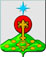 РОССИЙСКАЯ ФЕДЕРАЦИЯСвердловская областьДУМА СЕВЕРОУРАЛЬСКОГО ГОРОДСКОГО ОКРУГАРЕШЕНИЕот 27 декабря 2017 года	          № 40 г. Североуральск          О бюджете Североуральского городского округа на 2018 год и плановый период 2019 и 2020 годов Руководствуясь Бюджетным Кодексом Российской Федерации, Федеральным Законом от 06.10.2003г. № 131-ФЗ  «Об общих принципах организации местного самоуправления в Российской Федерации», Законом Свердловской области от 07.12.2017 года № 121-ОЗ «Об областном бюджете на 2018 год и плановый период 2019 и 2020 годов», Уставом Североуральского городского округа, Положением «О бюджетном процессе в Североуральском городском округе», утвержденным решением Думы Североуральского городского округа от 18 декабря 2013 года № 128, Дума Североуральского городского округа  РЕШИЛА:         ГЛАВА 1.  ОБЩИЕ ПОЛОЖЕНИЯСтатья 1. Общие объемы доходов и расходов  бюджета Североуральского городского округа Утвердить общий объем доходов  бюджета Североуральского городского округа:1282018,10000 тысяч рублей, в том числе объем межбюджетных трансфертов из областного бюджета –  834479,10000 тысяч рублей на 2018 год;1222715,00000 тысяч рублей, в том числе объем межбюджетных трансфертов из областного бюджета –  731343,00000 тысяч рублей на 2019 год;1235347,10000 тысяч рублей, в том числе объем межбюджетных трансфертов из областного бюджета – 717431,10000   тысяч рублей на 2020 год.2. Утвердить общий объем расходов бюджета Североуральского городского округа:1) 1291202,71800   тысяч рублей, на 2018 год;2)1233948,23500 тысяч рублей, в том числе общий объем условно утвержденных расходов – 17600,00000 тысяч рублей, на 2019 год;3)1254138,45000 тысяч рублей, в том числе общий объем условно утвержденных расходов – 35600,00000 тысяч рублей, на 2020 год.Статья 2. Дефицит бюджета Североуральского городского округа1. Утвердить дефицит бюджета Североуральского городского округа:9184,61800 тысяч рублей (3,58 процентов утвержденного общего  объема доходов бюджета Североуральского городского округа  без учета объема безвозмездных поступлений и поступлений налоговых доходов по дополнительным нормативам отчислений), на 2018 год;11233,23500 тысяч рублей (4,22 процентов утвержденного общего  объема доходов бюджета Североуральского городского округа  без учета объема безвозмездных поступлений и поступлений налоговых доходов по дополнительным нормативам отчислений), на 2019 год;18791,35000 тысяч рублей (6,75 процентов  утвержденного общего  объема доходов бюджета Североуральского городского округа  без учета объема безвозмездных поступлений и поступлений налоговых доходов по дополнительным нормативам отчислений), на 2020 год.       ГЛАВА 2. ДОХОДЫ И РАСХОДЫ БЮДЖЕТА СЕВЕРОУРАЛЬСКОГО ГОРОДСКОГО ОКРУГАСтатья 3. Свод доходов бюджета Североуральского городского округа  Утвердить свод доходов бюджета Североуральского городского округа на 2018 год и плановый период 2019 и 2020 годов (приложение 1).Статья 4. Нормативы распределения отдельных доходов бюджета Североуральского городского округа  Утвердить нормативы распределения доходов между бюджетами бюджетной системы Российской Федерации, мобилизуемые на территории Североуральского городского округа, нормативы распределения по которым, не установлены бюджетным законодательством Российской Федерации и законодательством Свердловской области (приложение 2).Статья 5. Главные администраторы доходов  бюджета Североуральского городского округаУтвердить перечень главных администраторов доходов бюджета Североуральского городского округа (приложение 3).Статья 6. Распределение бюджетных ассигнований по разделам, подразделам, целевым статьям (муниципальным программам Североуральского городского округа и непрограммным направлениям деятельности), группам и подгруппам видов расходов  Утвердить распределение бюджетных ассигнований по разделам, подразделам, целевым статьям (муниципальным программам Североуральского городского округа и непрограммным направлениям деятельности), группам и подгруппам видов расходов на 2018 год и плановый период 2019 и 2020 годов (приложение 4).Статья 7. Ведомственная структура расходов бюджета Североуральского городского округа по главным распорядителям бюджетных средств, разделам, подразделам, и целевым статьям (муниципальным программам Североуральского городского округа и непрограммным направлениям деятельности), группам и подгруппам видов расходов Утвердить ведомственную структуру расходов бюджета Североуральского городского округа по главным распорядителям бюджетных средств, разделам, подразделам, и целевым статьям (муниципальным программам Североуральского городского округа и непрограммным направлениям деятельности), группам и подгруппам видов расходов на 2018 год и плановый период 2019 и 2020 годов (приложение 5).Статья 8. Объем бюджетных ассигнований Дорожного фонда Североуральского городского округа Утвердить объем бюджетных ассигнований Дорожного фонда Североуральского городского округа:41961,60000 тысяч рублей, на 2018 год;19737,00000 тысяч рублей, на 2019 год;19737,00000 тысяч рублей, на 2020 год.Статья 9. Общий объем бюджетных ассигнований, направляемых из бюджета Североуральского городского округа на исполнение публичных  нормативных обязательств Североуральского городского округаУтвердить общий объем бюджетных ассигнований, направляемых из  бюджета Североуральского городского округа на исполнение публичных нормативных обязательств Североуральского городского округа:139802,33500  тысяч рублей на 2018 год;140553,33500 тысяч рублей на 2019 год; 140553,33500 тысяч рублей на 2020 год.Статья 10. Субсидии из местного  бюджета Североуральского городского округа отдельным юридическим лицам, индивидуальным предпринимателям, физическим лицам-производителям товаров, работ, услугИз бюджета Североуральского городского округа предоставляются:субсидии юридическим лицам (за исключением субсидий муниципальным учреждениям), индивидуальным предпринимателям,  физическим лицам-производителям товаров, работ, услуг (далее – субсидии производителям товаров, работ, услуг);субсидии иным некоммерческим организациям, не являющимся государственными (муниципальными) учреждениями.2. В случаях и порядке, предусмотренных решением Думы Североуральского городского округа о местном бюджете и принимаемыми в соответствии с ним муниципальными правовыми актами Администрации Североуральского городского округа, субсидии юридическим лицам (за исключением субсидий муниципальным учреждениям), индивидуальным предпринимателям, а также физическим лицам - производителям товаров, работ, услуг предоставляются по результатам отбора.3. Перечисление из бюджета Североуральского городского округа средств субсидий,  указанных в пункте 1 настоящей статьи, осуществляется на расчетные счета, открытые соответствующим юридическим лицам, индивидуальным предпринимателям, физическим лицам в кредитных организациях, за исключением случаев, указанных в статье 23 настоящего решения.4. Порядок определения объема и предоставления субсидий, указанных в подпункте 2 пункта 1 настоящей статьи устанавливаются муниципальными правовыми актами Администрации Североуральского городского округа в соответствии с федеральным законодательством и настоящим решением.Статья 11. Перечень муниципальных программ Североуральского городского округаУтвердить Перечень муниципальных программ Североуральского городского округа, подлежащих реализации в 2018 году и плановом периоде 2019 и 2020 годов (Приложение 6).Статья 12. Бюджетные инвестиции юридическим лицам, не являющимся муниципальными учреждениями и муниципальными унитарными предприятиями Североуральского городского округаУстановить, что  в 2018 году и плановом периоде 2019 и 2020 годов бюджетные инвестиции юридическим лицам,  не являющимися муниципальными учреждениями и муниципальными унитарными предприятиями Североуральского городского округа не предоставляются.Статья 13. Резервный фонд Администрации Североуральского городского округаУстановить размер резервного фонда Администрации Североуральского городского округа: - 500,00000 тысяч рублей на 2018 год;- 500,00000 тысяч рублей на 2019 год.- 500,00000 тысяч рублей на 2020 год.2. Средства резервного фонда Администрации Североуральского городского округа направляются на финансовое обеспечение непредвиденных расходов, предусмотренных порядком, установленным Администрацией Североуральского городского округа. ГЛАВА 3. МУНИЦИПАЛЬНЫЙ ДОЛГ СЕВЕРОУРАЛЬСКОГО ГОРОДСКОГО ОКРУГАСтатья 14.  Предельный объем муниципального долга Североуральского городского округаУстановить предельный объем муниципального долга Североуральского городского округа:1)  56606,79938 тысяч рублей на 2018 год;2) 54530,49482 тысяч рублей на 2019 год;3) 52454,19026 тысяч рублей на 2020 год.Статья 15. Верхний предел муниципального долга Североуральского городского округаУстановить верхний предел муниципального долга Североуральского городского округа:1) по состоянию на 1 января 2019 года  - 54530,49482 тысяч рублей, в том числе верхний предел долга по муниципальным гарантиям Североуральского городского округа – 0,00000 тысяч рублей;2) по состоянию на 1 января 2020 года  - 52454,19026 тысяч рублей, в том числе верхний предел долга по муниципальным гарантиям Североуральского городского округа – 0,00000 тысяч рублей;3) по состоянию на 1 января 2021 года  - 50377,88570 тысяч рублей, в том числе верхний предел долга по муниципальным гарантиям Североуральского городского округа – 0,00000 тысяч рублей.Статья 16. Обслуживание муниципального долга Североуральского городского округаУтвердить объем расходов бюджета Североуральского городского округа на обслуживание муниципального долга Североуральского городского округа:- 6000,0 тысяч рублей на 2018 год;- 6000,0 тысяч рублей на 2019 год;- 6000,0 тысяч рублей на 2020 год.Статья 17. Муниципальные заимствования Североуральского городского округа 	Муниципальные заимствования Североуральского городского округа  осуществляются в соответствии с программой муниципальных заимствований Североуральского городского округа на 2018 год и плановый период 2019 и 2020 годов (приложение 7).В ходе исполнения бюджета Администрацией Североуральского городского округа могут привлекаться:кредиты от кредитных организаций в валюте Российской Федерации по  кредитным линиям, лимит которых не превышает объем привлечения кредитов от кредитных организаций, предусмотренный настоящим решением;бюджетные кредиты от других бюджетов бюджетной системы Российской Федерации на пополнение остатков средств на счетах местного бюджета при условии, что объем привлечения одного такого бюджетного кредита не превышает объем привлечения бюджетных кредитов от других бюджетов бюджетной системы Российской Федерации, предусмотренный настоящим решением.Статья 18. Муниципальные гарантии Североуральского городского округа.Муниципальные гарантии Североуральского городского округа предоставляются Администрацией Североуральского городского округа в соответствии с Программой муниципальных гарантий Североуральского городского округа на 2018 год и плановый период 2019 и 2020 годов (Приложение 8).Статья 19. Размер и структура муниципального долга бюджета Североуральского городского округа, объем и структура расходов на его обслуживание.	Утвердить размер и структуру муниципального долга бюджета Североуральского городского округа, объем и структуру расходов на его обслуживание на 2018 год и плановый период 2019 и 2020 годов (Приложение 9).ГЛАВА 4. ИСТОЧНИКИ ФИНАНСИРОВАНИЯ ДЕФИЦИТА  БЮДЖЕТА СЕВЕРОУРАЛЬСКОГО ГОРОДСКОГО ОКРУГА Статья 20. Свод источников финансирования дефицита  бюджета Североуральского городского округа	Утвердить свод источников финансирования дефицита бюджета Североуральского городского округа на 2018 год и плановый период 2019 и 2020 годов (приложение 10).	 Статья 21.  Главные администраторы источников финансирования дефицита бюджета Североуральского городского округа 	Утвердить перечень главных администраторов источников финансирования дефицита бюджета Североуральского  городского округа (Приложение 11). Статья 22.  Предоставление из  бюджета Североуральского городского округа бюджетных кредитов юридическим лицамУстановить, что в 2018 году и плановом периоде 2019 и 2020 годов из бюджета Североуральского городского округа бюджетные кредиты юридическим лицам не предоставляются.  ГЛАВА 5. ЗАКЛЮЧИТЕЛЬНЫЕ ПОЛОЖЕНИЯСтатья 23. Особенности перечисления в 2018 году субсидий из бюджета Североуральского городского округа производителям товаров, работ и услуг, а также отдельным некоммерческим организациям, не являющимся государственными и  муниципальными учреждениями1. Перечисление в 2018 году субсидий из бюджета Североуральского городского округа осуществляется на счет финансового управления Администрации Североуральского городского округа, открытый в Управлении Федерального казначейства по Свердловской области в Уральском главном управлении Центрального банка Российской Федерации в соответствии с законодательством Российской Федерации, на котором отражаются операции со средствами юридических лиц (их обособленных подразделений, наделенных полномочиями по ведению бухгалтерского учета), не являющихся в соответствии с Бюджетным кодексом Российской Федерации участниками бюджетного процесса (далее – неучастники бюджетного процесса), в случае их предоставления:1) являющимся юридическими лицами производителям товаров, работ, услуг на финансовое обеспечение затрат в связи с производством (реализацией) товаров, выполнением работ, оказанием услуг;2) некоммерческим организациям, не являющимися государственными и муниципальными учреждениями, определенным Администрацией Североуральского городского округа.Операции по зачислению и списанию средств субсидий, указанных в части первой настоящего пункта, отражаются на лицевых счетах, открытых юридическим лицам в финансовом управлении Администрации Североуральского городского округа в порядке, установленном финансовым управлением Администрации Североуральского городского округа.Финансовое управление Администрации Североуральского городского округа осуществляет проведение кассовых выплат за счет средств субсидий, указанных в части первой настоящего пункта, в пределах суммы, необходимой для оплаты денежных обязательств по расходам юридических лиц, источником финансового обеспечения которых являются данные субсидии, после предоставления юридическими лицами документов, подтверждающих возникновение указанных денежных обязательств.Статья 24. Вступление в силу настоящего Решения Североуральского городского округа.    1. Настоящее Решение вступает в силу с 1 января 2018 года.2. Опубликовать настоящее Решение на страницах газеты «Наше слово» и на официальном сайте Администрации Североуральского городского округа.3. Контроль за выполнением настоящего Решения возложить на постоянную депутатскую комиссию Думы Североуральского городского округа  по бюджету и налогам (Е.С. Матюшенко).ГлаваСевероуральского городского округа______________В.П. Матюшенко
Приложение 1к Решению Думы Североуральского городского округаот 27 декабря 2017 года № 40"О бюджете Североуральского городского округа на 2018 год и плановый период 2019 и 2020 годов"Приложение 2к Решению Думы Североуральского городского округаот 27 декабря 2017 года № 40 "О бюджете Североуральского городского округа на 2018 год и плановый период 2019 и 2020 годов"Приложение 3к Решению Думы Североуральского городского округаот 27 декабря 2017 года № 40 "О бюджете Североуральского городского округа на 2018 год и плановый период 2019 и 2020 годов"Приложение 4к Решению Думы Североуральского городского округаот 27 декабря 2017 года № 40"О бюджете Североуральского городского округа на 2018 год и плановый период 2019 и 2020 годов"Приложение 5к Решению Думы Североуральского городского округаот 27 декабря 2017 года № 40 "О бюджете Североуральского городского округа на 2018 год и плановый период 2019 и 2020 годов"Приложение 6к Решению Думы Североуральского городского округаот 27 декабря 2017 года № 40"О бюджете Североуральского городского округа на 2018 год и плановый период 2019 и 2020 годов"Приложение 7к Решению Думы Североуральского городского округаот 27 декабря 2017 года № 40"О бюджете Североуральского городского округа на 2018 год и плановый период 2019 и 2020 годов"Программа муниципальных заимствований Североуральского городского округана 2018 год и плановый период 2019 и 2020 годовПриложение 8к Решению Думы Североуральского городского округаот 27 декабря 2017 года № 40"О бюджете Североуральского городского округа на 2018 год и плановый период 2019 и 2020 годов"ПРОГРАММАМУНИЦИПАЛЬНЫХ ГАРАНТИЙСЕВЕРОУРАЛЬСКОГО ГОРОДСКОГО ОКРУГА НА 2018 ГОД И ПЛАНОВЫЙ ПЕРИОД 2019 и 2020 ГОДОВРаздел 1. МУНИЦИПАЛЬНЫЕ ГАРАНТИИ, ПРЕДОСТАВЛЯЕМЫЕ С ПРАВОМРЕГРЕССНОГО ТРЕБОВАНИЯ К ПРИНЦИПАЛУ И ПРЕДВАРИТЕЛЬНОЙПРОВЕРКОЙ ФИНАНСОВОГО СОСТОЯНИЯ ПРИНЦИПАЛА, С УЧЕТОМСУММ ГАРАНТИЙ, ПРЕДОСТАВЛЕННЫХ НА 1 ЯНВАРЯ 2018 ГОДАМуниципальные гарантии с правом регрессного требования к принципалу и предварительной проверкой финансового состояния принципала не предоставляются.Раздел 2. МУНИЦИПАЛЬНЫЕ ГАРАНТИИ, ПРЕДОСТАВЛЯЕМЫЕ БЕЗ ПРАВАРЕГРЕССНОГО ТРЕБОВАНИЯ К ПРИНЦИПАЛУ И БЕЗ ПРЕДВАРИТЕЛЬНОЙПРОВЕРКИ ФИНАНСОВОГО СОСТОЯНИЯ ПРИНЦИПАЛАМуниципальные гарантии без права регрессного требования к принципалу и без предварительной проверки финансового состояния принципала не предоставляются.Раздел 3. ОБЩИЙ ОБЪЕМ МУНИЦИПАЛЬНЫХ ГАРАНТИЙ,ПРЕДОСТАВЛЯЕМЫХ В 2018 ГОДУ И ПЛАНОВОМ ПЕРИОДЕ 2019 И 2020 ГОДОВ, С УЧЕТОМ ГАРАНТИЙ,ПРЕДОСТАВЛЕННЫХ НА 1 ЯНВАРЯ 2018 ГОДАОбщий объем муниципальных гарантий, предоставляемых в 2018 году и плановом периоде 2019 и 2020 годов в соответствии с разделами настоящей Программы, составляет 0,00000 тыс. рублей.Раздел 4. ОБЩИЙ ОБЪЕМ БЮДЖЕТНЫХ АССИГНОВАНИЙ,ПРЕДУСМОТРЕННЫХ НА ИСПОЛНЕНИЕ МУНИЦИПАЛЬНЫХ ГАРАНТИЙСЕВЕРОУРАЛЬСКОГО ГОРОДСКОГО ОКРУГА ПО ВОЗМОЖНЫМГАРАНТИЙНЫМ СЛУЧАЯМ, НА 2018 год И ПЛАНОВЫЙ ПЕРИОД 2019 и 2020 годовПриложение 9к Решению Думы Североуральского городского округаот 27 декабря 2017 года № 40"О бюджете Североуральского городского округа на 2018 год и плановый период 2019 и 2020 годов"Приложение 10к Решению Думы Североуральского городского округаот 27 декабря 2017 года № 40 "О бюджете Североуральского городского округа на 2018 год и плановый период 2019 и 2020 годов"Приложение 11к Решению Думы Североуральского городского округаот 27 декабря 2017 года № 40"О бюджете Североуральского городского округа на 2018 год и плановый период 2019 и 2020 годов"Перечень главных администраторов источников финансированиядефицита бюджета Североуральского городского округаПредседатель ДумыСевероуральского городского округа             	          ______________Е.С. Балбекова Свод доходов бюджета Североуральского городского округа на 2018 год и плановый период 2019 и 2020 годовСвод доходов бюджета Североуральского городского округа на 2018 год и плановый период 2019 и 2020 годовСвод доходов бюджета Североуральского городского округа на 2018 год и плановый период 2019 и 2020 годовСвод доходов бюджета Североуральского городского округа на 2018 год и плановый период 2019 и 2020 годовСвод доходов бюджета Североуральского городского округа на 2018 год и плановый период 2019 и 2020 годов№ строкиКод классификации доходов бюджетаНаименование доходов бюджетаСУММА в тысячах рублейСУММА в тысячах рублейСУММА в тысячах рублей№ строкиКод классификации доходов бюджетаНаименование доходов бюджета2018 год2019 год2020 год1234561000 1 00 00000 00 0000 000 НАЛОГОВЫЕ И НЕНАЛОГОВЫЕ ДОХОДЫ       447 539,00000          491 372,00000        517 916,00000   2000 1 01 00000 00 0000 000Налоги на прибыль, доходы       302 156,00000          342 146,00000        364 927,30000   3000 1 01 02000 01 0000 110Налог на доходы физических лиц       302 156,00000          342 146,00000        364 927,30000   4000 1 03 00000 00 0000 000Налоги на товары (работы, услуги), реализуемые на территории Российской Федерации           5 800,60000              6 542,00000            6 932,20000   5000   1 03 02000 01 0000 110Акцизы по подакцизным товарам (продукции), производимым на территории Российской Федерации           5 800,60000              6 542,00000            6 932,20000   6000 1 05 00000 00 0000 000Налоги на совокупный доход         27 328,00000            29 936,90000          30 654,80000   7000 1 05 01000 00 0000 110Налог, взимаемый в связи с применением упрощенной системы налогообложения           5 580,00000              6 671,00000            7 224,70000   8000 1 05 01010 01 0000 110Налог, взимаемый с налогоплательщиков, выбравших в качестве объекта налогообложения доходы           2 750,00000              3 287,00000            3 559,80000   9000 1 05 01020 01 0000 110Налог, взимаемый с налогоплательщиков, выбравших в качестве объекта налогообложения доходы, уменьшенные на величину расходов           2 830,00000              3 384,00000            3 664,90000   10000 1 05 02000 02 0000 110Единый налог на вмененный доход для отдельных видов деятельности         19 480,00000            20 844,00000          20 844,00000   11000 1 05 03000 01 0000 110Единый сельскохозяйственный налог                44,00000                   44,40000                 44,60000   12000 1 05 04000 02 0000 110Налог, взимаемый в связи с применением патентной системы налогообложения           2 224,00000              2 377,50000            2 541,50000   13000 1 06 00000 00 0000 000Налоги на имущество         16 165,80000            16 256,40000          16 420,50000   14000 1 06 01000 00 0000 110Налог на имущество физических лиц           6 473,80000              6 564,40000            6 728,50000   15000 1 06 06000 00 0000 110Земельный налог           9 692,00000              9 692,00000            9 692,00000   16000 1 06 06030 00 0000 110Земельный налог с организаций           7 238,00000              7 238,00000            7 238,00000   17000 1 06 06040 00 0000 110Земельный налог с физических лиц           2 454,00000              2 454,00000            2 454,00000   18000 1 08 00000 00 0000 000Государственная пошлина           5 164,00000              5 262,20000            5 787,80000   19000 1 08 03000 01 0000 110Государственная пошлина по делам, рассматриваемым в судах общей юрисдикции, мировыми судьями           5 134,00000              5 231,60000            5 754,80000   20000 1 08 07150 01 0000 110Государственная пошлина за выдачу разрешения на установку рекламной конструкции                30,00000                   30,60000                 33,00000   21000 1 11 00000 00 0000 000Доходы от использования имущества, находящегося в государственной и муниципальной собственности         65 672,30000            66 177,60000          66 233,70000   22000 1 11 05000 00 0000 120Доходы, получаемые в виде арендной либо иной платы за передачу в возмездное пользование государственного и муниципального имущества (за исключением имущества бюджетных и автономных учреждений, а также имущества государственных и муниципальных унитарных предприятий, в том числе казенных)         65 650,30000            66 177,60000          66 233,70000   23000 1 11 05010 00 0000 120Доходы, получаемые в виде арендной платы за земельные участки, государственная собственность на которые не разграничена, а также средства от продажи права на заключение договоров аренды указанных земельных участков         55 289,60000            55 727,40000          55 783,50000   24000 1 11 05020 00 0000 120Доходы, получаемые в виде арендной платы за земли после разграничения государственной собственности на землю, а также средства от продажи права на заключение договоров аренды указанных земельных участков (за исключением земельных участков бюджетных и автономных учреждений)              183,00000                 184,00000               184,00000   25000 1 11 05070 00 0000 120Доходы от сдачи в аренду имущества, составляющего государственную (муниципальную) казну (за исключением земельных участков)         10 177,70000            10 266,20000          10 266,20000   26000 1 11 07000 00 0000 120Платежи от государственных и муниципальных унитарных предприятий                22,00000                            -                               -        27000 1 12 00000 00 0000 000Платежи при пользовании природными ресурсами         17 556,00000            17 889,50000          19 677,00000   28000 1 12 01000 01 0000 120Плата за негативное воздействие на окружающую среду         17 556,00000            17 889,50000          19 677,00000   29000 1 12 01010 01 0000 120Плата за выбросы загрязняющих веществ в атмосферный воздух стационарными объектами              465,00000                 473,80000               521,00000   30000 1 12 01030 01 0000 120Плата за сбросы загрязняющих веществ в водные объекты           6 616,00000              6 741,70000            7 415,00000   31000 1 12 01040 01 0000 120Плата за размещение отходов производства и потребления         10 475,00000            10 674,00000          11 741,00000   32000 1 13 00000 00 0000 000Доходы от оказания платных услуг (работ) и компенсации затрат государства              459,70000                 459,70000               459,70000   33000 1 13 01000 00 0000 130Доходы от оказания платных услуг (работ)                33,00000                   33,00000                 33,00000   34000 1 13 02000 00 0000 130Доходы от компенсации затрат государства              426,70000                 426,70000               426,70000   35000 1 14 00000 00 0000 000Доходы от продажи  материальных и нематериальных активов           3 958,00000              3 331,00000            3 204,00000   36000 1 14 02000 00 0000 000Доходы от реализации имущества, находящегося в государственной и муниципальной собственности (за исключением движимого имущества бюджетных и автономных учреждений, а также имущества государственных и муниципальных унитарных предприятий, в том числе казенных)           3 841,00000              3 331,00000            3 204,00000   37000 1 14 06000 00 0000 430Доходы от продажи земельных участков, находящихся в государственной и муниципальной собственности               117,00000                            -                               -        38000 1 16 00000 00 0000 000Штрафы, санкции, возмещение ущерба           3 278,60000              3 370,70000            3 619,00000   39000 1 16 08000 01 0000 140Денежные взыскания (штрафы) за административные правонарушения в области государственного регулирования производства и оборота этилового спирта, алкогольной, спиртосодержащей и табачной продукции                28,00000                   38,00000                 40,00000   40000 1 16 25000 00 0000 140Денежные взыскания (штрафы) за нарушение законодательства Российской Федерации о недрах, об особо охраняемых природных территориях, об охране и использовании животного мира, об экологической экспертизе, в области охраны окружающей среды, о рыболовстве и сохранении водных биологических ресурсов, земельного законодательства, лесного законодательства, водного законодательства                61,50000                   76,80000                 83,00000   41000 1 16 28000 01 0000 140Денежные взыскания (штрафы) за нарушение законодательства в области обеспечения санитарно- эпидемиологического благополучия человека и законодательства в сфере защиты прав потребителей              710,00000                 725,00000               725,00000   42000 1 16 30030 01 0000 140Прочие денежные взыскания (штрафы) за правонарушения в области дорожного движения                31,40000                   32,00000                 35,00000   43000 1 16 51020 02 0000 140Денежные взыскания (штрафы), установленные законами субъектов Российской Федерации за несоблюдение муниципальных правовых актов, зачисляемые в бюджеты городских округов              350,00000                 357,00000               392,00000   44000 1 16 90040 04 0000 140Прочие поступления от денежных взысканий (штрафов) и иных сумм в возмещение ущерба, зачисляемые в бюджеты городских округов           2 097,70000              2 141,90000            2 344,00000   45000 2 00 00000 00 0000 000БЕЗВОЗМЕЗДНЫЕ ПОСТУПЛЕНИЯ       834 479,10000          731 343,00000        717 431,10000   46000 2 02 00000 00 0000 000БЕЗВОЗМЕЗДНЫЕ ПОСТУПЛЕНИЯ ОТ ДРУГИХ БЮДЖЕТОВ БЮДЖЕТНОЙ СИСТЕМЫ РОССИЙСКОЙ ФЕДЕРАЦИИ       834 479,10000          731 343,00000        717 431,10000   47000 2 02 10000 00 0000 151Дотации бюджетам субъектов Российской Федерации и муниципальных образований           1 504,00000              4 142,00000               983,00000   48000 2 02 15001 04 0000 151Дотации бюджетам городских округов на выравнивание бюджетной обеспеченности           1 504,00000              4 142,00000               983,00000   49919 2 02 15001 04 0000 151Дотации из областного бюджета на выравнивание бюджетной обеспеченности муниципальных районов (городских округов) между муниципальными районами (городскими округами), расположенными на территории Свердловской области          1 504,00000              4 142,00000               983,00000   50000 2 02 20000 00 0000 151Субсидии бюджетам бюджетной системы Российской Федерации (межбюджетные субсидии)       318 880,50000          208 328,90000        185 661,20000   51000 2 02 29999 04 0000 151Прочие субсидии бюджетам городских округов       318 880,50000          208 328,90000        185 661,20000   52906 2 02 29999 04 0000 151Субсидии на осуществление в пределах полномочий муниципальных районов, городских округов мероприятий по обеспечению организации отдыха детей в каникулярное время, включая мероприятия по обеспечению безопасности их жизни и здоровья        11 233,50000            11 682,90000          12 150,20000   53906 2 02 29999 04 0000 151Субсидии из областного бюджета местным бюджетам, предоставление которых предусмотрено государственной программой Свердловской области "Развитие системы образования в Свердловской области до 2024 года", в 2018 году на осуществление мероприятий по обеспечению питанием обучающихся в муниципальных общеобразовательных организациях        34 042,00000                            -                               -        54919 2 02 29999 04 0000 151Субсидии на выравнивание  обеспеченности муниципальных районов (городских округов) по реализации ими их отдельных расходных обязательств       273 605,00000          196 646,00000        173 511,00000   55000 2 02 30000 00 0000 151Субвенции бюджетам субъектов Российской Федерации и муниципальных образований       514 094,60000          518 872,10000        530 786,90000   56901 2 02 30022 04 0000 151Субвенции бюджетам муниципальных образований на предоставление гражданам субсидий на оплату жилого помещения и коммунальных услуг         18 000,00000            18 000,00000          18 000,00000   57901 2 02 30022 04 0000 151Субвенции на осуществление государственного полномочия Свердловской области по предоставлению  гражданам субсидий на оплату жилого помещения и коммунальных услуг        18 000,00000            18 000,00000          18 000,00000   58000 2 02 30024 04 0000 151Субвенции бюджетам городских округов на выполнение передаваемых полномочий субъектов Российской Федерации         93 953,80000            93 954,50000          93 956,20000   59901 2 02 30024 04 0000 151Субвенции на осуществление государственного полномочия Свердловской области по хранению, комплектованию, учету и использованию архивных документов, относящихся к государственной собственности Свердловской области             262,00000                272,00000               283,00000   60901 2 02 30024 04 0000 151Субвенции на осуществление государственного полномочия Свердловской области по определению перечня должностных лиц, уполномоченных составлять протоколы об административных правонарушениях, предусмотренных законом Свердловской области                 0,10000                    0,10000                   0,10000   61901 2 02 30024 04 0000 151Субвенция на осуществление государственного полномочия Свердловской области по созданию административных комиссий             106,40000                106,40000               106,40000   62901 2 02 30024 04 0000 151Субвенции на осуществление государственного полномочия Свердловской области по предоставлению отдельным категориям граждан компенсаций расходов на оплату жилого помещения и коммунальных услуг        92 610,00000           92 610,00000          92 610,00000   63901 2 02 30024 04 0000 151Субвенции на осуществление государственного полномочия Свердловской области по предоставлению гражданам, проживающим на территории Свердловской области, меры социальной поддержки по частичному освобождению от платы за коммунальные услуги               21,00000                  21,00000                 21,00000   64901 2 02 30024 04 0000 151Субвенции на осуществление государственного полномочия Свердловской области по организации проведения мероприятий по отлову и содержанию безнадзорных собак             954,30000                945,00000               935,70000   65000 2 02 35120 04 0000 151Субвенции бюджетам городских округов на осуществление полномочий по составлению (изменению) списков кандидатов в присяжные заседатели федеральных судов общей юрисдикции в Российской Федерации              172,80000                   11,60000                 18,70000   66901 2 02 35120 04 0000 151Субвенции бюджетам городских округов на осуществление полномочий по составлению (изменению) списков кандидатов в присяжные заседатели федеральных судов общей юрисдикции в Российской Федерации             172,80000                  11,60000                 18,70000   67000 2 02 35250 04 0000 151Субвенции бюджетам городских округов на оплату жилищно-коммунальных услуг отдельным категориям граждан         37 563,00000            38 322,00000          38 320,00000   68901 2 02 35250 04 0000 151Субвенции на осуществление государственного полномочия Российской Федерации по предоставлению мер социальной поддержки по оплате жилого помещения и коммунальных услуг        37 563,00000           38 322,00000          38 320,00000   69000 2 02 39999 04 0000 151Прочие субвенции бюджетам городских округов       364 405,00000          368 584,00000        380 492,00000   70906 2 02 39999 04 0000 151Субвенции на финансовое обеспечение государственных гарантий реализации прав  на получение общедоступного и бесплатного дошкольного, начального общего, основного общего, среднего  общего   образования в муниципальных общеобразовательных организациях и финансовое обеспечение дополнительного образования детей  в муниципальных общеобразовательных организациях      214 313,00000          216 188,00000        222 290,00000   71906 2 02 39999 04 0000 151Субвенции на финансовое обеспечение государственных гарантий реализации прав на получение общедоступного и бесплатного дошкольного образования в муниципальных дошкольных образовательных организациях      150 092,00000          152 396,00000        158 202,00000   72итого    1 282 018,10000       1 222 715,00000     1 235 347,10000   Нормативы распределения доходов между бюджетами бюджетной системы Российской Федерации, мобилизуемые на территории Североуральского городского округа, нормативы распределения по которым, не установлены бюджетным законодательством Российской Федерации и законодательством Свердловской областиНормативы распределения доходов между бюджетами бюджетной системы Российской Федерации, мобилизуемые на территории Североуральского городского округа, нормативы распределения по которым, не установлены бюджетным законодательством Российской Федерации и законодательством Свердловской областип/пНаименование доходовНорматив распределения в бюджет Североуральского городского округа1231ЗАДОЛЖЕННОСТЬ И ПЕРЕРАСЧЕТЫ ПО ОТМЕНЕННЫМ НАЛОГАМ, СБОРАМ И ИНЫМ ОБЯЗАТЕЛЬНЫМ ПЛАТЕЖАМ - 2Целевые сборы с граждан и предприятий, учреждений, организаций на содержание милиции, на благоустройство территорий, на нужды образования и другие цели, мобилизуемые на территориях городских округов100%3Прочие местные налоги и сборы, мобилизуемые на территориях городских округов (1*)100%4ДОХОДЫ ОТ ИСПОЛЬЗОВАНИЯ ИМУЩЕСТВА, НАХОДЯЩЕГОСЯ В ГОСУДАРСТВЕННОЙ И МУНИЦИПАЛЬНОЙ СОБСТВЕННОСТИ-5Доходы от размещения временно свободных средств бюджетов городских округов100%6Доходы, получаемые в виде арендной платы за земельные участки, расположенные в полосе отвода автомобильных дорог общего пользования местного значения, находящихся в собственности городских округов100%7ДОХОДЫ ОТ ОКАЗАНИЯ ПЛАТНЫХ УСЛУГ (РАБОТ) И КОМПЕНСАЦИИ ЗАТРАТ ГОСУДАРСТВА-8Доходы от оказания информационно-консультационных услуг органами местного самоуправления городских округов, казенными учреждениями городских округов100%9Плата за оказание услуг по присоединению объектов дорожного сервиса к автомобильным дорогам общего пользования местного значения, зачисляемая в бюджеты городских округов100%10Прочие доходы от оказания платных услуг (работ) получателями средств бюджетов городских округов (прочие доходы от оказания платных услуг (работ) 100%11Прочие доходы от оказания платных услуг (работ) получателями средств бюджетов городских округов100%12Доходы, поступающие в порядке возмещения расходов, понесенных в связи с эксплуатацией имущества городских округов 100%13Прочие доходы от компенсации затрат бюджетов городских округов (в части средств, поступающих в погашение ссуд, выданных на жилищное строительство) 100%14Прочие доходы от компенсации затрат бюджетов городских округов  (в части возврата дебиторской задолженности прошлых лет)100%15Прочие доходы от компенсации затрат бюджетов городских округов (прочие доходы)100%16Прочие доходы от компенсации затрат бюджетов городских округов 100%17ШТРАФЫ, САНКЦИИ, ВОЗМЕЩЕНИЕ УЩЕРБА-18Поступления сумм в возмещение вреда, причиняемого автомобильным дорогам местного значения транспортными средствами, осуществляющими перевозки тяжеловесных и (или) крупногабаритных грузов, зачисляемые в бюджеты городских округов100%19Денежные взыскания (штрафы) за нарушение условий договоров (соглашений) о предоставлении бюджетных кредитов за счет средств бюджетов городских округов100%20Доходы от возмещения ущерба при возникновении страховых случаев по обязательному страхованию гражданской ответственности, когда выгодоприобретателями выступают получатели  средств  бюджетов  городских
округов100%21Доходы от возмещения ущерба при возникновении иных страховых случаев, когда выгодоприобретателями выступают получатели средств бюджетов городских округов100%22ПРОЧИЕ НЕНАЛОГОВЫЕ ДОХОДЫ - 23Невыясненные поступления, зачисляемые в бюджеты городских округов100%24Прочие неналоговые доходы бюджетов городских округов (в части возврата платежей анонимных жертвователей из избирательного фонда и возврата неизрасходованных денежных средств со специального избирательного счета)100%25Прочие неналоговые доходы бюджетов городских округов (2*)100%26Целевые отчисления от лотерей городских округов100%27БЕЗВОЗМЕЗДНЫЕ ПОСТУПЛЕНИЯ3*100%28БЕЗВОЗМЕЗДНЫЕ ПОСТУПЛЕНИЯ ОТ НЕРЕЗИДЕНТОВ - 29Предоставление нерезидентами грантов для получателей средств бюджетов городских округов100%30Поступления от денежных пожертвований, предоставляемых нерезидентами  получателям средств  бюджетов городских округов100%31Прочие безвозмездные поступлений от нерезидентов в бюджеты городских округов100%32Безвозмездные поступления в бюджеты городских округов от государственной корпорации -  Фонда содействия реформированию жилищно-коммунального хозяйства на обеспечение мероприятий по капитальному ремонту многоквартирных домов100%33Безвозмездные поступления в бюджеты городских округов от государственной корпорации  - Фонда содействия реформированию жилищно-коммунального хозяйства на обеспечение мероприятий по переселению граждан из аварийного жилищного фонда100%34Безвозмездные поступления в бюджеты городских округов от государственной корпорации -  Фонда содействия реформированию жилищно-коммунального хозяйства на обеспечение мероприятий по переселению граждан из аварийного жилищного фонда с учетом необходимости развития малоэтажного жилищного строительства100%35Прочие безвозмездные поступления от государственных (муниципальных) организаций  в бюджеты городских округов100%36ПРОЧИЕ БЕЗВОЗМЕЗДНЫЕ ПОСТУПЛЕНИЯ-37Прочие безвозмездные поступления в бюджеты городских округов100%38ПЕРЕЧИСЛЕНИЯ ДЛЯ ОСУЩЕСТВЛЕНИЯ ВОЗВРАТА (ЗАЧЕТА) ИЗЛИШНЕ УПЛАЧЕННЫХ ИЛИ ИЗЛИШНЕ ВЗЫСКАННЫХ СУММ НАЛОГОВ, СБОРОВ И ИНЫХ ПЛАТЕЖЕЙ, А ТАКЖЕ СУММ ПРОЦЕНТОВ, НАЧИСЛЕННЫХ НА ИЗЛИШНЕ ВЗЫСКАННЫЕ СУММЫ-39Перечисления из бюджетов городских округов (в бюджеты городских округов) для осуществления возврата (зачета) излишне уплаченных или излишне взысканных сумм налогов, сборов и иных платежей, а также сумм процентов за несвоевременное осуществление такого возврата и процентов, начисленных на излишне взысканные суммы100%40ДОХОДЫ БЮДЖЕТОВ БЮДЖЕТНОЙ СИСТЕМЫ РОССИЙСКОЙ ФЕДЕРАЦИИ ОТ ВОЗВРАТА ОСТАТКОВ СУБСИДИЙ, СУБВЕНЦИЙ И ИНЫХ МЕЖБЮДЖЕТНЫХ ТРАНСФЕРТОВ, ИМЕЮЩИХ ЦЕЛЕВОЕ НАЗНАЧЕНИЕ, ПРОШЛЫХ ЛЕТ-41Доходы бюджетов городских округов от возврата остатков субсидий, субвенций и иных межбюджетных трансфертов, имеющих целевое назначение, прошлых лет из бюджетов государственных внебюджетных фондов100%42Доходы бюджетов городских округов от возврата бюджетными учреждениями остатков субсидий прошлых лет100%43Доходы бюджетов городских округов от возврата автономными учреждениями остатков субсидий прошлых лет100%44Доходы бюджетов городских округов от возврата иными организациями остатков субсидий прошлых лет100%45ВОЗВРАТ ОСТАТКОВ СУБСИДИЙ, СУБВЕНЦИЙ И ИНЫХ МЕЖБЮДЖЕТНЫХ ТРАНСФЕРТОВ, ИМЕЮЩИХ ЦЕЛЕВОЕ НАЗНАЧЕНИЕ, ПРОШЛЫХ ЛЕТ-46Возврат остатков субсидий, субвенций и иных межбюджетных трансфертов, имеющих целевое назначение, прошлых лет из бюджетов городских округов100%      1* Примечание.  В части доходов бюджета Североуральского городского округа от прочих налогов и сборов (по отмененным местным налогам и сборам), за исключением отмененных местных налогов и сборов , указанных в строке 1 настоящей таблицы, поступающих в счет погашения задолженности и перерасчетов по отмененным налогам, сборам и иным обязательным платежам.      1* Примечание.  В части доходов бюджета Североуральского городского округа от прочих налогов и сборов (по отмененным местным налогам и сборам), за исключением отмененных местных налогов и сборов , указанных в строке 1 настоящей таблицы, поступающих в счет погашения задолженности и перерасчетов по отмененным налогам, сборам и иным обязательным платежам.      1* Примечание.  В части доходов бюджета Североуральского городского округа от прочих налогов и сборов (по отмененным местным налогам и сборам), за исключением отмененных местных налогов и сборов , указанных в строке 1 настоящей таблицы, поступающих в счет погашения задолженности и перерасчетов по отмененным налогам, сборам и иным обязательным платежам.      2* Примечание. В части прочих неналоговых доходов местных бюджетов, за исключением прочих неналоговых доходов, указанных в строках 20, 21 и 23 настоящей таблицы.      2* Примечание. В части прочих неналоговых доходов местных бюджетов, за исключением прочих неналоговых доходов, указанных в строках 20, 21 и 23 настоящей таблицы.      2* Примечание. В части прочих неналоговых доходов местных бюджетов, за исключением прочих неналоговых доходов, указанных в строках 20, 21 и 23 настоящей таблицы.      3* Примечание. В части доходов бюджета Североуральского городского округа от безвозмездных поступлений от других бюджетов бюджетной системы Российской Федерации, нормативы распределения по которым не установлены федеральными законами и законами Свердловской области      3* Примечание. В части доходов бюджета Североуральского городского округа от безвозмездных поступлений от других бюджетов бюджетной системы Российской Федерации, нормативы распределения по которым не установлены федеральными законами и законами Свердловской области      3* Примечание. В части доходов бюджета Североуральского городского округа от безвозмездных поступлений от других бюджетов бюджетной системы Российской Федерации, нормативы распределения по которым не установлены федеральными законами и законами Свердловской областиПеречень 
   главных администраторов доходов бюджета Североуральского городского округаПеречень 
   главных администраторов доходов бюджета Североуральского городского округаПеречень 
   главных администраторов доходов бюджета Североуральского городского округаПеречень 
   главных администраторов доходов бюджета Североуральского городского округаНомер строкиКод бюджетной классификации Российской ФедерацииКод бюджетной классификации Российской ФедерацииНаименование главного администратора доходов бюджета Североуральского городского округа и доходов бюджета Североуральского городского округаНомер строкиглавного администратора доходов вид доходов бюджета Североуральского городского округаНаименование главного администратора доходов бюджета Североуральского городского округа и доходов бюджета Североуральского городского округа12341004Министерство финансов Свердловской области20041 16 33040 04 0000 140Денежные взыскания (штрафы) за нарушение законодательства Российской Федерации о контрактной системе в сфере закупок товаров, работ, услуг для обеспечения государственных и муниципальных нужд для нужд городских округов3010Министерство по управлению государственным имуществом Свердловской области                                                                            40101 11 05026 04 0000 120 Доходы, получаемые в виде арендной платы за земельные участки, которые расположены в границах городских округов, находятся в федеральной собственности и осуществление полномочий по управлению и распоряжению которыми передано органам государственной власти субъектов Российской Федерации, а также средства от продажи права на заключение договоров аренды указанных земельных участков50101 14 06032 04 0000 430Доходы от продажи земельных участков, которые расположены в границах городских округов, находятся в федеральной собственности и осуществление полномочий по управлению и распоряжению которыми передано органам государственной власти субъектов Российской Федерации60101 14 07020 04 0000 410Доходы от продажи недвижимого имущества одновременно с занятыми такими объектами недвижимого имущества земельными участками, которые расположены в границах городских округов, находятся в федеральной собственности и осуществление полномочий по управлению и распоряжению которыми передано органам государственной власти субъектов Российской Федерации7015Министерство социальной политики
Свердловской области 80151 16 90040 04 0000 140Прочие поступления от денежных взысканий (штрафов) и иных сумм в возмещение ущерба, зачисляемые в бюджеты городских округов9017Министерство природных ресурсов и экологии Свердловской области100171 16 25010 01 0000 140Денежные взыскания (штрафы) за нарушение законодательства Российской Федерации о недрах110171 16 25020 01 0000 140Денежные взыскания (штрафы) за нарушение законодательства Российской Федерации об особо охраняемых природных территориях120171 16 25040 01 0000 140Денежные взыскания (штрафы) за нарушение законодательства об экологической экспертизе130171 16 25050 01 0000 140Денежные взыскания (штрафы) за нарушение законодательства в области охраны окружающей среды140171 16 35020 04 0000 140Суммы по искам о возмещении вреда, причиненного окружающей среде, подлежащие зачислению в бюджеты городских округов150171 16 90040 04 0000 140Прочие поступления от денежных взысканий (штрафов) и иных сумм в возмещение ущерба, зачисляемые в бюджеты городских округов16029Избирательная комиссия Свердловской области170291 16 90040 04 0000 140Прочие поступления от денежных взысканий (штрафов) и иных сумм в возмещение ущерба, зачисляемые в бюджеты городских округов180291 17 05040 04 0000 180Прочие неналоговые доходы бюджетов городских округов (в части возврата платежей анонимных жертвователей из избирательного фонда и возврата неизрасходованных денежных средств со специального избирательного счета) 19039Администрация Северного управленческого округа Свердловской области200391 16 90040 04 0000 140Прочие поступления от денежных взысканий (штрафов) и иных сумм в возмещение ущерба, зачисляемые в бюджеты городских округов21045Департамент по охране, контролю и регулированию использования животного мира Свердловской области220451 16 25030 01 0000 140 Денежные взыскания (штрафы) за нарушение законодательства Российской Федерации об охране и использовании животного мира230451 16 35020 04 0000 140 Суммы по искам о возмещении вреда, причиненного окружающей среде, подлежащие зачислению в бюджеты городских округов240451 16 90040 04 0000 140 Прочие поступления от денежных взысканий (штрафов) и иных сумм в возмещение ущерба, зачисляемые в бюджеты городских округов25048Департамент Федеральной службы по надзору в сфере природопользования по Уральскому федеральному округу260481 12 01010 01 0000 120Плата за выбросы загрязняющих веществ в атмосферный воздух стационарными объектами270481 12 01020 01 0000 120Плата за выбросы загрязняющих веществ в атмосферный воздух передвижными объектами280481 12 01030 01 0000 120Плата за сбросы загрязняющих веществ в водные объекты290481 12 01040 01 0000 120Плата за размещение отходов производства и потребления300481 12 01050 01 0000 120Плата за иные виды негативного воздействия на окружающую среду310481 16 25010 01 0000 140Денежные взыскания (штрафы) за нарушение законодательства Российской Федерации о недрах320481 16 25020 01 0000 140Денежные взыскания (штрафы) за нарушение законодательства Российской Федерации об особо охраняемых природных территориях330481 16 25030 01 0000 140 Денежные взыскания (штрафы) за нарушение законодательства Российской Федерации об охране и использовании животного мира340481 16 25040 01 0000 140 Денежные взыскания (штрафы) за нарушение законодательства об экологической экспертизе350481 16 25050 01 0000 140Денежные взыскания (штрафы) за нарушение законодательства в области охраны окружающей среды360481 16 25060 01 0000 140Денежные взыскания (штрафы) за нарушение земельного законодательства370481 16 35020 04 0000 140 Суммы по искам о возмещении вреда, причиненного окружающей среде, подлежащие зачислению в бюджеты городских округов380481 16 43000 01 0000 140 Денежные взыскания (штрафы) за нарушение законодательства Российской Федерации об административных правонарушениях, предусмотренные статьей 20.25 Кодекса Российской Федерации об административных правонарушениях390481 16 90040 04 0000 140 Прочие поступления от денежных взысканий (штрафов) и иных сумм в возмещение ущерба, зачисляемые в бюджеты городских округов40076Нижнеобское территориальное управление Федерального агентства по рыболовству410761 16 25030 01 0000 140 Денежные взыскания (штрафы) за нарушение законодательства Российской Федерации об охране и использовании животного мира420761 16 35020 04 0000 140 Суммы по искам о возмещении вреда, причиненного окружающей среде, подлежащие зачислению в бюджеты городских округов430761 16 43000 01 0000 140 Денежные взыскания (штрафы) за нарушение законодательства Российской Федерации об административных правонарушениях, предусмотренные статьей 20.25 Кодекса Российской Федерации об административных правонарушениях440761 16 90040 04 0000 140 Прочие поступления от денежных взысканий (штрафов) и иных сумм в возмещение ущерба, зачисляемые в бюджеты городских округов45100Управление Федерального казначейства по Свердловской области 461001 03 02230 01 0000 110Доходы от уплаты акцизов на дизельное топливо, подлежащие распределению между бюджетами субъектов Российской Федерации и местными бюджетами с учетом установленных дифференцированных нормативов отчислений в местные бюджеты471001 03 02240 01 0000 110Доходы от уплаты акцизов на моторные масла для дизельных и (или) карбюраторных (инжекторных) двигателей, подлежащие распределению между бюджетами субъектов Российской Федерации и местными бюджетами с учетом установленных дифференцированных нормативов отчислений в местные бюджеты481001 03 02250 01 0000 110Доходы от уплаты акцизов на автомобильный бензин, подлежащие распределению между бюджетами субъектов Российской Федерации и местными бюджетами с учетом установленных дифференцированных нормативов отчислений в местные бюджеты491001 03 02260 01 0000 110Доходы от уплаты акцизов на прямогонный бензин, подлежащие распределению между бюджетами субъектов Российской Федерации и местными бюджетами с учетом установленных дифференцированных нормативов отчислений в местные бюджеты50106УРАЛЬСКОЕ МЕЖРЕГИОНАЛЬНОЕ УПРАВЛЕНИЕ ГОСУДАРСТВЕННОГО АВТОДОРОЖНОГО НАДЗОРА ФЕДЕРАЛЬНОЙ СЛУЖБЫ ПО НАДЗОРУ В СФЕРЕ ТРАНСПОРТА511061 16 25050 01 0000 140Денежные взыскания (штрафы) за нарушение законодательства в области охраны окружающей среды521061 16 30013 01 0000 140Денежные взыскания (штрафы) за нарушение правил перевозки крупногабаритных и тяжеловесных грузов по автомобильным дорогам общего пользования местного значения городских округов531061 16 30030 01 0000 140Прочие денежные взыскания (штрафы) за правонарушения в области дорожного движения541061 16 43000 01 0000 140 Денежные взыскания (штрафы) за нарушение законодательства Российской Федерации об административных правонарушениях, предусмотренные статьей 20.25 Кодекса Российской Федерации об административных правонарушениях551061 16 90040 04 0000 140 Прочие поступления от денежных взысканий (штрафов) и иных сумм в возмещение ущерба, зачисляемые в бюджеты городских округов56141Управление Федеральной службы по надзору в сфере защиты прав потребителей и благополучия человека по Свердловской области571411 16 08010 01 0000 140Денежные взыскания (штрафы) за административные правонарушения в области государственного регулирования производства и оборота этилового спирта, алкогольной, спиртосодержащей продукции581411 16 08020 01 0000 140Денежные взыскания (штрафы) за административные правонарушения в области государственного регулирования производства и оборота табачной продукции591411 16 25020 01 0000 140Денежные взыскания (штрафы) за нарушение законодательства Российской Федерации об особо охраняемых природных территориях601411 16 25050 01 0000 140Денежные взыскания (штрафы) за нарушение законодательства в области охраны окружающей среды611411 16 25060 01 0000 140Денежные взыскания (штрафы) за нарушение земельного законодательства621411 16 25084 04 0000 140Денежные взыскания (штрафы) за нарушение водного законодательства, установленное на водных объектах, находящихся в собственности городских округов631411 16 28000 01 0000 140Денежные взыскания (штрафы) за нарушение законодательства в области обеспечения санитарно-эпидемиологического благополучия человека и законодательства в сфере защиты прав потребителей641411 16 43000 01 0000 140 Денежные взыскания (штрафы) за нарушение законодательства Российской Федерации об административных правонарушениях, предусмотренные статьей 20.25 Кодекса Российской Федерации об административных правонарушениях651411 16 90040 04 0000 140Прочие поступления от денежных взысканий (штрафов) и иных сумм в возмещение ущерба, зачисляемые в бюджеты городских округов66161Управление Федеральной антимонопольной службы по Свердловской области  671611 16 33040 04 0000 140Денежные взыскания (штрафы) за нарушение законодательства Российской Федерации о контрактной системе в сфере закупок товаров, работ, услуг для обеспечения государственных и муниципальных нужд для нужд городских округов681611 16 41000 01 0000 140Денежные взыскания (штрафы) за нарушение законодательства Российской Федерации об электроэнергетике69177Главное управление Министерства Российской Федерации по делам гражданской обороны, чрезвычайным ситуациям и ликвидации последствий стихийных бедствий по Свердловской области 701771 16 25050 01 0000 140Денежные взыскания (штрафы) за нарушение законодательства в области охраны окружающей среды711771 16 43000 01 0000 140 Денежные взыскания (штрафы) за нарушение законодательства Российской Федерации об административных правонарушениях, предусмотренные статьей 20.25 Кодекса Российской Федерации об административных правонарушениях721771 16 90040 04 0000 140Прочие поступления от денежных взысканий (штрафов) и иных сумм в возмещение ущерба, зачисляемые в бюджеты городских округов73182Межрайонная инспекция Федеральной налоговой службы №14 по Свердловской области741821 01 02010 01 0000 110Налог на доходы физических лиц с доходов, источником которых является налоговый агент, за исключением доходов, в отношении которых исчисление и уплата налога осуществляются в соответствии со статьями 227, 227.1 и 228 Налогового кодекса Российской Федерации751821 01 02020 01 0000 110Налог на доходы физических лиц с доходов, полученных от осуществления деятельности физическими лицами, зарегистрированными в качестве индивидуальных предпринимателей, нотариусов, занимающихся частной практикой, адвокатов, учредивших адвокатские кабинеты и других лиц, занимающихся частной практикой в соответствии со статьей 227 Налогового кодекса Российской Федерации761821 01 02030 01 0000 110Налог на доходы физических лиц с доходов, полученных физическими лицами в соответствии со статьей 228 Налогового Кодекса Российской Федерации771821 01 02040 01 0000 110Налог на доходы физических лиц в виде фиксированных авансовых платежей с доходов, полученных физическими лицами, являющимися иностранными гражданами, осуществляющими трудовую деятельность по найму на основании патента в соответствии со статьей 227.1 Налогового кодекса Российской Федерации781821 05 01011 01 0000 110Налог, взимаемый с налогоплательщиков, выбравших в качестве объекта налогообложения доходы791821 05 01012 01 0000 110Налог, взимаемый с налогоплательщиков, выбравших в качестве объекта налогообложения доходы (за налоговые периоды, истекшие до 1 января 2011 года)801821 05 01021 01 0000 110Налог, взимаемый с налогоплательщиков, выбравших в качестве объекта налогообложения доходы, уменьшенные на величину расходов (в том числе минимальный налог, зачисляемый в бюджеты субъектов Российской Федерации)811821 05 01022 01 0000 110Налог, взимаемый с налогоплательщиков, выбравших в качестве объекта налогообложения доходы, уменьшенные на величину расходов (за налоговые периоды, истекшие до 1 января 2011 года)821821 05 01050 01 0000 110Минимальный налог, зачисляемый в бюджеты субъектов Российской Федерации (за налоговые периоды, истекшие до 1 января 2016 года) 831821 05 02010 02 0000 110Единый налог на вмененный доход для отдельных видов деятельности841821 05 02020 02 0000 110Единый налог на вмененный доход для отдельных видов деятельности (за налоговые периоды, истекшие до 1 января 2011 года)851821 05 03010 01 0000 110Единый сельскохозяйственный налог861821 05 03020 01 0000 110Единый сельскохозяйственный налог (за налоговые периоды, истекшие до 1 января 2011 года)871821 05 04010 02 0000 110Налог, взимаемый в связи с применением патентной системы налогообложения, зачисляемый в бюджеты городских округов881821 06 01020 04 0000 110Налог на имущество физических лиц, взимаемый по ставкам, применяемым к объектам налогообложения, расположенным в границах городских округов891821 06 06032 04 0000 110Земельный налог с организаций, обладающих земельным участком, расположенным в границах городских округов901821 06 06042 04 0000 110Земельный налог с физических лиц, обладающих земельным участком, расположенным в границах городских округов911821 08 03010 01 0000 110Государственная пошлина по делам, рассматриваемым в судах общей юрисдикции, мировыми судьями (за исключением Верховного Суда Российской Федерации)921821 08 03010 01 1000 110Государственная пошлина по делам, рассматриваемым в судах общей юрисдикции, мировыми судьями (за исключением Верховного Суда Российской Федерации) (сумма платежа (перерасчеты, недоимка и задолженность по соответствующему платежу, в том числе по отмененному)931821 08 03010 01 4000 110Государственная пошлина по делам, рассматриваемым в судах общей юрисдикции, мировыми судьями (за исключением Верховного Суда Российской Федерации) (прочие поступления)941821 09 04052 04 0000 110Земельный налог (по обязательствам, возникшим до 1 января 2006 года), мобилизуемый на территориях городских округов951821 09 07032 04 0000 110Целевые сборы с граждан и предприятий, учреждений, организаций на содержание милиции, на благоустройство территорий, на нужды образования и другие цели, мобилизуемые на территориях городских округов961821 09 07052 04 0000 110Прочие местные налоги и сборы, мобилизуемые на территориях городских округов971821 16 03010 01 0000 140Денежные взыскания (штрафы) за нарушение законодательства о налогах и сборах, предусмотренные статьями 116, 119.1, 119.2, пунктами 1 и 2 статьи 120, статьями 125, 126, 126.1, 128, 129, 129.1, 129.4, 132, 133, 134, 135, 135.1, 135.2 Налогового кодекса Российской Федерации981821 16 03030 01 0000 140Денежные взыскания (штрафы) за административные правонарушения в области налогов и сборов, предусмотренные Кодексом Российской Федерации об административных правонарушениях991821 16 03040 01 0000 140Денежные взыскания (штрафы), установленные Уголовным кодексом Российской Федерации за уклонение от уплаты налогов и (или) сборов, сокрытие денежных средств либо имущества организации или индивидуального предпринимателя, за счет которых должно производиться взыскание налогов и (или) сборов, а также за неисполнение обязанностей налогового агента1001821 16 06000 01 0000 140Денежные взыскания (штрафы) за нарушение законодательства о применении контрольно-кассовой техники при осуществлении наличных денежных расчетов и (или) расчетов с использованием платежных карт1011821 16 43000 01 0000 140 Денежные взыскания (штрафы) за нарушение законодательства Российской Федерации об административных правонарушениях, предусмотренные статьей 20.25 Кодекса Российской Федерации об административных правонарушениях1021821 16 90040 04 0000 140 Прочие поступления от денежных взысканий (штрафов) и иных сумм в возмещение ущерба, зачисляемые в бюджеты городских округов103188отдел Министерства внутренних дел Российской Федерации по городу Североуральску1041881 16 08010 01 0000 140Денежные взыскания (штрафы) за административные правонарушения в области государственного регулирования производства и оборота этилового спирта, алкогольной, спиртосодержащей продукции1051881 16 08020 01 0000 140Денежные взыскания (штрафы) за административные правонарушения в области государственного регулирования производства и оборота табачной продукции1061881 16 21040 04 0000 140Денежные взыскания (штрафы) и иные суммы, взыскиваемые с лиц, виновных в совершении преступлений, и в возмещение ущерба имуществу, зачисляемые в бюджеты городских округов1071881 16 28000 01 0000 140Денежные взыскания (штрафы) за нарушение законодательства в области обеспечения санитарно-эпидемиологического благополучия человека и законодательства в сфере защиты прав потребителей1081881 16 30013 01 0000 140Денежные взыскания (штрафы) за нарушение правил перевозки крупногабаритных и тяжеловесных грузов по автомобильным дорогам общего пользования местного значения городских округов1091881 16 30030 01 0000 140Прочие денежные взыскания (штрафы) за правонарушения в области дорожного движения1101881 16 43000 01 0000 140Денежные взыскания (штрафы) за нарушение законодательства Российской Федерации об административных правонарушениях, предусмотренные статьей 20.25 Кодекса Российской Федерации об административных правонарушениях1111881 16 90040 04 0000 140 Прочие поступления от денежных взысканий (штрафов) и иных сумм в возмещение ущерба, зачисляемые в бюджеты городских округов112318Главное управление Министерства юстиции Российской Федерации по Свердловской области1133181 16 90040 04 0000 140 Прочие поступления от денежных взысканий (штрафов) и иных сумм в возмещение ущерба, зачисляемые в бюджеты городских округов114321Управление Федеральной службы государственной регистрации, кадастра и картографии по Свердловской области 1153211 16 25060 01 0000 140Денежные взыскания (штрафы) за нарушение земельного законодательства1163211 16 43000 01 0000 140 Денежные взыскания (штрафы) за нарушение законодательства Российской Федерации об административных правонарушениях, предусмотренные статьей 20.25 Кодекса Российской Федерации об административных правонарушениях1173211 16 90040 04 0000 140 Прочие поступления от денежных взысканий (штрафов) и иных сумм в возмещение ущерба, зачисляемые в бюджеты городских округов118322Управление Федеральной службы судебных приставов по Свердловской области 1193221 16 21040 04 0000 140Денежные взыскания (штрафы) и иные суммы, взыскиваемые с лиц, виновных в совершении преступлений, и в возмещение ущерба имуществу, зачисляемые в бюджеты городских округов120498Уральское управление Федеральной службы по экологическому, технологическому и атомному надзору 1214981 16 41000 01 0000 140Денежные взыскания (штрафы) за нарушение законодательства Российской Федерации об электроэнергетике1224981 16 43000 01 0000 140 Денежные взыскания (штрафы) за нарушение законодательства Российской Федерации об административных правонарушениях, предусмотренные статьей 20.25 Кодекса Российской Федерации об административных правонарушениях1234981 16 45000 01 0000 140 Денежные взыскания (штрафы) за нарушения законодательства Российской Федерации о промышленной безопасности1244981 16 90040 04 0000 140 Прочие поступления от денежных взысканий (штрафов) и иных сумм в возмещение ущерба, зачисляемые в бюджеты городских округов  125901Администрация Североуральского городского округа1269011 08 07150 01 0000 110Государственная пошлина за выдачу разрешения на установку рекламной конструкции 1279011 08 07173 01 0000 110Государственная пошлина за выдачу органом местного самоуправления городского округа специального разрешения на движение по автомобильным дорогам транспортных средств, осуществляющих перевозки опасных, тяжеловесных и (или) крупногабаритных грузов, зачисляемая в бюджеты городских округов1289011 11 02032 04 0000 120Доходы от размещения временно свободных средств бюджетов городских округов1299011 11 02084 04 0000 120Доходы от размещения сумм, аккумулируемых в ходе проведения аукционов по продаже акций, находящихся в собственности городских округов1309011 11 03040 04 0000 120Проценты, полученные от предоставления бюджетных кредитов внутри страны за счет средств бюджетов городских округов1319011 11 05012 04 0000 120 Доходы, получаемые в виде арендной платы за земельные участки, государственная собственность на которые не разграничена и которые расположены в границах городских округов, а также средства от продажи права на заключение договоров аренды указанных земельных участков 1329011 11 05024 04 0000 120 Доходы, получаемые в виде арендной платы, а также средства от продажи права на заключение договоров аренды за земли, находящиеся в собственности городских округов (за исключением земельных участков муниципальных бюджетных и автономных учреждений)1339011 11 05027 04 0000 120 Доходы, получаемые в виде арендной платы за земельные участки, расположенные в полосе отвода автомобильных дорог общего пользования местного значения, находящихся в собственности городских округов1349011 11 05034 04 0000 120 Доходы от сдачи в аренду имущества, находящегося в оперативном управлении органов управления городских округов и созданных ими учреждений (за исключением имущества муниципальных бюджетных и автономных учреждений)1359011 11 05074 04 0000 120 Доходы от сдачи в аренду имущества, составляющего казну городских округов (за исключением земельных участков)1369011 11 05092 04 0000 120 Доходы от предоставления на платной основе парковок (парковочных мест), расположенных на автомобильных дорогах общего пользования местного значения и местах внеуличной дорожной сети, относящихся к собственности городских округов1379011 11 05324 04 0000 120 Плата по соглашениям об установлении сервитута, заключенным органами местного самоуправления городских округов, государственными или муниципальными предприятиями либо государственными или муниципальными учреждениями в отношении земельных участков, находящихся в собственности городских округов1389011 11 05326 04 0000 120 Плата по соглашениям об установлении сервитута, заключенным органами исполнительной власти субъектов Российской Федерации, государственными или муниципальными предприятиями либо государственными или муниципальными учреждениями в отношении земельных участков, которые расположены в границах городских округов, которые находятся в федеральной собственности и осуществление полномочий по управлению и распоряжению которыми передано органам государственной власти субъектов Российской Федерации1399011 11 07014 04 0000 120 Доходы от перечисления части прибыли, остающейся после уплаты налогов и иных обязательных платежей муниципальных унитарных предприятий, созданных городскими округами1409011 11 08040 04 0000 120 Средства, получаемые от передачи имущества, находящегося в собственности городских округов (за исключением имущества муниципальных бюджетных и автономных учреждений, а также имущества муниципальных унитарных предприятий, в том числе казенных), в залог, в доверительное управление1419011 11 09014 04 0000 120 Доходы от распоряжения правами на результаты интеллектуальной деятельности военного, специального и двойного назначения, находящимися в собственности городских округов1429011 11 09024 04 0000 120 Доходы от распоряжения правами на результаты научно-технической деятельности, находящимися в собственности городских округов1439011 11 09034 04 0000 120 Доходы от эксплуатации и использования имущества автомобильных дорог, находящихся в собственности городских округов1449011 11 09044 04 0000 120 Прочие поступления от использования имущества, находящегося в собственности городских округов (за исключением имущества муниципальных бюджетных и автономных учреждений, а также имущества муниципальных унитарных предприятий, в том числе казенных)1459011 12 04041 04 0000 120Плата за использование лесов, расположенных на землях иных категорий, находящихся в собственности городских округов, в части платы по договору купли-продажи лесных насаждений1469011 12 04042 04 0000 120Плата за использование лесов, расположенных на землях иных категорий, находящихся в собственности городских округов, в части арендной платы1479011 12 05040 04 0000 120Плата за пользование водными объектами, находящимися в собственности городских округов1489011 13 01074 04 0000 130Доходы от оказания информационных услуг органами местного самоуправления городских округов, казенными учреждениями городских округов1499011 13 01530 04 0000 130Плата за оказание услуг по присоединению объектов дорожного сервиса к автомобильным дорогам общего пользования местного значения, зачисляемая в бюджеты городских округов1509011 13 01994 04 0000 130Прочие доходы от оказания платных услуг (работ) получателями средств бюджетов городских округов1519011 13 02064 04 0000 130Доходы, поступающие в порядке возмещения расходов, понесенных в связи с эксплуатацией имущества городских округов1529011 13 02994 04 0000 130Прочие доходы от компенсации затрат бюджетов городских округов1539011 14 01040 04 0000 410Доходы от продажи квартир, находящихся в собственности городских округов1549011 14 02042 04 0000 410Доходы от реализации имущества, находящегося в оперативном управлении учреждений, находящихся в ведении органов управления городских округов (за исключением имущества муниципальных бюджетных и автономных учреждений), в части реализации основных средств по указанному имуществу1559011 14 02042 04 0000 440Доходы от реализации имущества, находящегося в оперативном управлении учреждений, находящихся в ведении органов управления городских округов (за исключением имущества муниципальных бюджетных и автономных учреждений), в части реализации материальных запасов по указанному имуществу1569011 14 02043 04 0000 410Доходы от реализации иного имущества, находящегося в собственности городских округов (за исключением имущества муниципальных бюджетных и автономных учреждений, а также имущества муниципальных унитарных предприятий, в том числе казенных), в части реализации основных средств по указанному имуществу1579011 14 02043 04 0000 440Доходы от реализации иного имущества, находящегося в собственности городских округов (за исключением имущества муниципальных бюджетных и автономных учреждений, а также имущества муниципальных унитарных предприятий, в том числе казенных), в части реализации материальных запасов по указанному имуществу1589011 14 02048 04 0000 410Доходы от реализации недвижимого имущества бюджетных, автономных учреждений, находящегося в собственности городских округов, в части реализации основных средств1599011 14 03040 04 0000 410Средства от распоряжения и реализации конфискованного и иного имущества, обращенного в доходы городских округов (в части реализации основных средств по указанному имуществу)1609011 14 03040 04 0000 440Средства от распоряжения и реализации конфискованного и иного имущества, обращенного в доходы городских округов (в части реализации материальных запасов по указанному имуществу)1619011 14 06012 04 0000 430Доходы от продажи земельных участков, государственная собственность на которые не разграничена и которые расположены в границах городских округов1629011 14 06024 04 0000 430Доходы от продажи земельных участков, находящихся в собственности городских округов (за исключением земельных участков муниципальных бюджетных и автономных учреждений)1639011 14 06044 04 0000 430Доходы от продажи земельных участков, находящихся в собственности городских округов, находящихся в пользовании бюджетных и автономных учреждений1649011 14 06312 04 0000 430Плата за увеличение площади земельных участков, находящихся в частной собственности, в результате перераспределения таких земельных участков и земель (или) земельных участков, государственная собственность на которые не разграничена и которые расположены в границах городских округов1659011 14 06324 04 0000 430Плата за увеличение площади земельных участков, находящихся в частной собственности, в результате перераспределения таких земельных участков и земельных участков, находящихся в собственности городских округов1669011 14 06326 04 0000 430Плата за увеличение площади земельных участков, находящихся в частной собственности, в результате перераспределения таких земельных участков и земельных участков, которые расположены в границах городских округов, которые находятся в федеральной собственности и осуществление полномочий Российской Федерации по управлению и распоряжению которыми передано органам государственной власти субъектов Российской Федерации1679011 16 23041 04 0000 140Доходы от возмещения ущерба при возникновении страховых случаев по обязательному страхованию гражданской ответственности, когда выгодоприобретателями выступают получатели средств бюджетов городских округов1689011 16 23042 04 0000 140Доходы от возмещения ущерба при возникновении иных страховых случаев, когда выгодоприобретателями выступают получатели средств бюджетов городских округов1699011 16 37030 04 0000 140Поступления сумм в возмещение вреда, причиняемого автомобильным дорогам местного значения транспортными средствами, осуществляющими перевозки тяжеловесных и (или) крупногабаритных грузов, зачисляемые в бюджеты городских округов1709011 16 46000 04 0000 140Поступления сумм в возмещение ущерба в связи с нарушением исполнителем (подрядчиком) условий государственных контрактов или иных договоров, финансируемых за счет средств муниципальных дорожных фондов городских округов, либо в связи с уклонением от заключения таких контрактов или иных договоров171906Управление образования Администрации Североуральского городского округа1729061 11 05034 04 0000 120 Доходы от сдачи в аренду имущества, находящегося в оперативном управлении органов управления городских округов и созданных ими учреждений (за исключением имущества муниципальных бюджетных и автономных учреждений)1739061 13 01074 04 0000 130Доходы от оказания информационно-консультационных услуг органами местного самоуправления городских округов, казенными учреждениями городских округов1749061 13 01994 04 0000 130Прочие доходы от оказания платных услуг (работ) получателями средств бюджетов городских округов1759061 13 02064 04 0000 130Доходы, поступающие в порядке возмещения расходов, понесенных в связи с эксплуатацией имущества городских округов1769061 14 02042 04 0000 410Доходы от реализации имущества, находящегося в оперативном управлении учреждений, находящихся в ведении органов управления и городских округов (за исключением имущества муниципальных бюджетных и автономных учреждений), в части реализации основных средств по указанному имуществу1779061 14 02042 04 0000 440Доходы от реализации имущества, находящегося в оперативном управлении учреждений, находящихся в ведении органов управления городских округов (за исключением имущества муниципальных бюджетных и автономных учреждений), в части реализации материальных запасов по указанному имуществу1789061 14 02048 04 0000 410Доходы от реализации недвижимого имущества бюджетных, автономных учреждений, находящегося в собственности городских округов, в части реализации основных средств1799061 14 06044 04 0000 430Доходы от продажи земельных участков, находящихся в собственности городских округов, находящихся в пользовании бюджетных и автономных учреждений1809061 16 23041 04 0000 140Доходы от возмещения ущерба при возникновении страховых случаев по обязательному страхованию гражданской ответственности, когда выгодоприобретателями выступают получатели средств бюджетов городских округов1819061 16 23042 04 0000 140Доходы от возмещения ущерба при возникновении иных страховых случаев, когда выгодоприобретателями выступают получатели средств бюджетов городских округов182912Дума Североуральского городского округа183913Контрольно-счетная палата Североуральского округа184919Финансовое управление Администрации Североуральского городского округа1859191 16 18040 04 0000 140Денежные взыскания (штрафы) за нарушение бюджетного законодательства (в части бюджетов городских округов)1869191 16 42040 04 0000 140Денежные взыскания (штрафы) за нарушение условий договоров (соглашений) о предоставлении бюджетных кредитов за счет средств бюджетов городских округов1879191 18 04000 04 0000 180Поступления в бюджеты городских округов (перечисления из бюджетов городских округов) по урегулированию расчетов между бюджетами бюджетной системы Российской Федерации по распределенным доходам1889191 18 04100 04 0000 151Поступления в бюджеты городских округов по решениям о взыскании средств из иных бюджетов бюджетной системы Российской Федерации1899191 18 04200 04 0000 151Перечисления из бюджетов городских округов по решениям о взыскании средств, предоставленных из иных бюджетов бюджетной системы Российской Федерации190Доходы бюджета Североуральского городского округа, администрирование которых осуществляется указанными в строках 125, 171, 182, 183, 184 настоящей таблицы главными администраторами доходов бюджета Североуральского городского округа в пределах их компетенции1911 13 02994 04 0000 130Прочие доходы от компенсации затрат бюджетов городских округов 1921 16 32000 04 0000 140Денежные взыскания, налагаемые в возмещение ущерба, причиненного в результате незаконного или нецелевого использования бюджетных средств (в части бюджетов городских округов)1931 16 33040 04 0000 140Денежные взыскания (штрафы) за нарушение законодательства Российской Федерации о контрактной системе в сфере закупок товаров, работ, услуг для обеспечения государственных и муниципальных нужд для нужд городских округов1941 16 51020 02 0000 140Денежные взыскания (штрафы), установленные законами субъектов Российской Федерации за несоблюдение муниципальных правовых актов, зачисляемые в бюджеты городских округов1951 16 90040 04 0000 140 Прочие поступления от денежных взысканий (штрафов) и иных сумм в возмещение ущерба, зачисляемые в бюджеты городских округов1961 17 01040 04 0000 180Невыясненные поступления, зачисляемые в бюджеты городских округов1971 17 05040 04 0000 180Прочие неналоговые доходы бюджетов городских округов1982 00 00000 00 0000 000Безвозмездные поступления (1*),(2*)(1*)  - В части доходов  бюджета Североуральского городского округа(1*)  - В части доходов  бюджета Североуральского городского округа(1*)  - В части доходов  бюджета Североуральского городского округа(2*) - В части безвозмездных поступлений в бюджет Североуральского (2*) - В части безвозмездных поступлений в бюджет Североуральского (2*) - В части безвозмездных поступлений в бюджет Североуральского городского округаРаспределение бюджетных ассигнований по разделам, подразделам, Распределение бюджетных ассигнований по разделам, подразделам, Распределение бюджетных ассигнований по разделам, подразделам, Распределение бюджетных ассигнований по разделам, подразделам, Распределение бюджетных ассигнований по разделам, подразделам, Распределение бюджетных ассигнований по разделам, подразделам, Распределение бюджетных ассигнований по разделам, подразделам, Распределение бюджетных ассигнований по разделам, подразделам, Распределение бюджетных ассигнований по разделам, подразделам, целевым статьям (муниципальным программам Североуральского городского округа целевым статьям (муниципальным программам Североуральского городского округа целевым статьям (муниципальным программам Североуральского городского округа целевым статьям (муниципальным программам Североуральского городского округа целевым статьям (муниципальным программам Североуральского городского округа целевым статьям (муниципальным программам Североуральского городского округа целевым статьям (муниципальным программам Североуральского городского округа целевым статьям (муниципальным программам Североуральского городского округа целевым статьям (муниципальным программам Североуральского городского округа и непрограммным направлениям деятельности)и непрограммным направлениям деятельности)и непрограммным направлениям деятельности)и непрограммным направлениям деятельности)и непрограммным направлениям деятельности)и непрограммным направлениям деятельности)и непрограммным направлениям деятельности)и непрограммным направлениям деятельности)и непрограммным направлениям деятельности)группам и подгруппам видов расходов на 2018 год и плановый период 2019 и 2020 годовгруппам и подгруппам видов расходов на 2018 год и плановый период 2019 и 2020 годовгруппам и подгруппам видов расходов на 2018 год и плановый период 2019 и 2020 годовгруппам и подгруппам видов расходов на 2018 год и плановый период 2019 и 2020 годовгруппам и подгруппам видов расходов на 2018 год и плановый период 2019 и 2020 годовгруппам и подгруппам видов расходов на 2018 год и плановый период 2019 и 2020 годовгруппам и подгруппам видов расходов на 2018 год и плановый период 2019 и 2020 годовгруппам и подгруппам видов расходов на 2018 год и плановый период 2019 и 2020 годовгруппам и подгруппам видов расходов на 2018 год и плановый период 2019 и 2020 годов№ п/пНаименование раздела, подраздела, целевой статьи расходов Код разделаКод подразделаКод целевой статьиКод вида расходовСумма в тысячах рублей на 2018 годСумма в тысячах рублей на 2019 годСумма в тысячах рублей на 2020 год123456781  ОБЩЕГОСУДАРСТВЕННЫЕ ВОПРОСЫ010084 781,9180088 605,2140088 021,814002    Функционирование высшего должностного лица субъекта Российской Федерации и муниципального образования01021 529,700001 571,413001 571,413003      Непрограммные направления деятельности010270000000001 529,700001 571,413001 571,413004          Обеспечение деятельности Главы Североуральского городского округа010270000210301 529,700001 571,413001 571,413005            Расходы на выплаты персоналу  государственных (муниципальных)  органов010270000210301201 529,700001 571,413001 571,413006    Функционирование законодательных (представительных) органов государственной власти и представительных органов муниципальных образований01033 600,200003 560,700003 560,700007      Непрограммные направления деятельности010370000000003 600,200003 560,700003 560,700008          Обеспечение деятельности муниципальных органов (центральный аппарат)010370000210102 070,500001 989,287001 989,287009            Расходы на выплаты персоналу  государственных (муниципальных)  органов010370000210101201 765,880001 812,771001 812,7710010            Иные закупки товаров, работ и услуг для обеспечения государственных (муниципальных) нужд01037000021010240304,52000176,41600176,4160011            Уплата налогов, сборов и иных платежей010370000210108500,100000,100000,1000012          Обеспечение деятельности Председателя Думы Североуральского городского округа010370000210201 529,700001 571,413001 571,4130013            Расходы на выплаты персоналу  государственных (муниципальных)  органов010370000210201201 529,700001 571,413001 571,4130014    Функционирование Правительства Российской Федерации, высших исполнительных органов государственной власти субъектов Российской Федерации, местных администраций010429 434,3000032 361,1870032 376,1870015      Муниципальная программа Североуральского городского округа "Совершенствование социально-экономической политики в Североуральском городском округе"  на 2014-2020 годы0104010000000029 434,3000032 361,1870032 376,1870016        Подпрограмма "Развитие  муниципальной службы в Североуральском городском округе"01040140000000251,00000292,80000307,8000017          Мероприятия по повышению квалификации муниципальных служащих01040140121060251,00000292,80000307,8000018            Расходы на выплаты персоналу  государственных (муниципальных)  органов01040140121060120151,00000112,80000142,8000019            Иные закупки товаров, работ и услуг для обеспечения государственных (муниципальных) нужд01040140121060240100,00000180,00000165,0000020        Подпрограмма" Обеспечение  реализации муниципальной программы Североуральского городского округа  "Совершенствование социально-экономической политики в Североуральском городском округе"0104015000000029 183,3000032 068,3870032 068,3870021          Обеспечение деятельности муниципальных органов (центральный аппарат)0104015012101029 183,3000032 068,3870032 068,3870022            Расходы на выплаты персоналу  государственных (муниципальных)  органов0104015012101012028 798,6000031 683,6870031 683,6870023            Иные закупки товаров, работ и услуг для обеспечения государственных (муниципальных) нужд01040150121010240324,50000324,50000324,5000024            Уплата налогов, сборов и иных платежей0104015012101085060,2000060,2000060,2000025    Судебная система0105172,8000011,6000018,7000026      Муниципальная программа Североуральского городского округа "Совершенствование социально-экономической политики в Североуральском городском округе"  на 2014-2020 годы01050100000000172,8000011,6000018,7000027        Подпрограмма" Обеспечение  реализации муниципальной программы Североуральского городского округа  "Совершенствование социально-экономической политики в Североуральском городском округе"01050150000000172,8000011,6000018,7000028          Финансовое обеспечение государственных полномочий по составлению (изменению и дополнению) списков кандидатов в присяжные заседатели федеральных судов общей юрисдикции01050150851200172,8000011,6000018,7000029            Иные закупки товаров, работ и услуг для обеспечения государственных (муниципальных) нужд01050150851200240172,8000011,6000018,7000030    Обеспечение деятельности финансовых, налоговых и таможенных органов и органов финансового (финансово-бюджетного) надзора010612 709,3180013 342,4140013 342,4140031      Муниципальная программа Североуральского городского округа "Совершенствование социально-экономической политики в Североуральском городском округе"  на 2014-2020 годы01060100000000170,40000170,40000170,4000032        Подпрограмма "Развитие  муниципальной службы в Североуральском городском округе"01060140000000170,40000170,40000170,4000033          Мероприятия по повышению квалификации муниципальных служащих01060140121060170,40000170,40000170,4000034            Расходы на выплаты персоналу  государственных (муниципальных)  органов01060140121060120170,40000170,40000170,4000035        Муниципальная программа Североуральского городского округа  "Управление  муниципальными финансами в  Североуральском городском округе" на 2014-2020 годы010612000000009 838,0000010 393,6000010 393,6000036          Обеспечение деятельности финансового органа010612003210109 838,0000010 393,6000010 393,6000037            Расходы на выплаты персоналу  государственных (муниципальных)  органов010612003210101208 659,000009 214,600009 214,6000038            Иные закупки товаров, работ и услуг для обеспечения государственных (муниципальных) нужд010612003210102401 178,000001 178,000001 178,0000039            Уплата налогов, сборов и иных платежей010612003210108501,000001,000001,0000040      Непрограммные направления деятельности010670000000002 700,918002 778,414002 778,4140041          Обеспечение деятельности муниципальных органов (центральный аппарат)010670000210101 567,448731 613,760681 613,7606842            Расходы на выплаты персоналу  государственных (муниципальных)  органов010670000210101201 498,562491 544,874681 544,8746843            Иные закупки товаров, работ и услуг для обеспечения государственных (муниципальных) нужд0106700002101024068,8862468,8860068,8860044          Обеспечение деятельности Председателя Контрольно-счетной палаты Североуральского городского округа010670000210501 133,469271 164,653321 164,6533245            Расходы на выплаты персоналу  государственных (муниципальных)  органов010670000210501201 133,469271 164,653321 164,6533246    Резервные фонды0111500,00000500,00000500,0000047      Непрограммные направления деятельности01117000000000500,00000500,00000500,0000048          Резервный фонд Администрации Североуральского городского округа01117000024000500,00000500,00000500,0000049            Резервные средства01117000024000870500,00000500,00000500,0000050    Другие общегосударственные вопросы011336 835,6000037 257,9000036 652,4000051      Муниципальная программа Североуральского городского округа "Совершенствование социально-экономической политики в Североуральском городском округе"  на 2014-2020 годы0113010000000031 525,5000033 854,3000033 865,3000052        Подпрограмма "Развитие  муниципальной службы в Североуральском городском округе"011301400000000,0000030,0000030,0000053          Мероприятия по повышению квалификации муниципальных служащих011301401210600,0000030,0000030,0000054            Расходы на выплаты персоналу  государственных (муниципальных)  органов011301401210601200,0000030,0000030,0000055        Подпрограмма" Обеспечение  реализации муниципальной программы Североуральского городского округа  "Совершенствование социально-экономической политики в Североуральском городском округе"0113015000000031 525,5000033 824,3000033 835,3000056          Обеспечение деятельности муниципальных органов (центральный аппарат) УРМЗ011301502210102 112,000002 297,400002 297,4000057            Расходы на выплаты персоналу  государственных (муниципальных)  органов011301502210101202 100,000002 255,400002 255,4000058            Иные закупки товаров, работ и услуг для обеспечения государственных (муниципальных) нужд0113015022101024012,0000042,0000042,0000059          Обеспечение деятельности (оказание услуг) муниципальных учреждений по обеспечению хозяйственного обслуживания0113015032300114 832,0000014 258,1000014 258,1000060            Расходы на выплаты персоналу казенных учреждений011301503230011106 092,300006 603,900006 603,9000061            Иные закупки товаров, работ и услуг для обеспечения государственных (муниципальных) нужд011301503230012408 718,500007 633,000007 633,0000062            Уплата налогов, сборов и иных платежей0113015032300185021,2000021,2000021,2000063          Обеспечение деятельности (оказание услуг) учебно-методических кабинетов, централизованных бухгалтерий, групп хозяйственного обслуживания, учебных фильмотек, межшкольных учебно-производственных комбинатов и  логопедических пунктов0113015032300212 463,0000013 811,1000013 811,1000064            Расходы на выплаты персоналу казенных учреждений0113015032300211011 742,8140012 751,9600012 751,9600065            Иные закупки товаров, работ и услуг для обеспечения государственных (муниципальных) нужд01130150323002240719,786001 058,740001 058,7400066            Уплата налогов, сборов и иных платежей011301503230028500,400000,400000,4000067          Организация деятельности муниципального архива011301503230031 700,000002 849,200002 849,2000068            Расходы на выплаты персоналу казенных учреждений011301503230031101 378,480001 428,800001 428,8000069            Иные закупки товаров, работ и услуг для обеспечения государственных (муниципальных) нужд01130150323003240321,520001 420,200001 420,2000070            Уплата налогов, сборов и иных платежей011301503230038500,000000,200000,2000071          Исполнение судебных актов, принятых в связи с неисполнением полномочий органов  местного самоуправления0113015042000050,00000230,00000230,0000072            Исполнение судебных актов0113015042000083050,00000230,00000230,0000073          Осуществление государственного полномочия Свердловской области по определению перечня лиц, уполномоченных составлять протоколы об административных правонарушениях011301505411000,100000,100000,1000074            Иные закупки товаров, работ и услуг для обеспечения государственных (муниципальных) нужд011301505411002400,100000,100000,1000075          Осуществление государственного полномочия Свердловской области  по созданию административных комиссий01130150641200106,40000106,40000106,4000076            Иные закупки товаров, работ и услуг для обеспечения государственных (муниципальных) нужд01130150641200240106,40000106,40000106,4000077          Осуществление  государственного полномочия Свердловской области по хранению, комплектованию, учету и использованию архивных документов, относящихся к государственной собственности Свердловской области01130150746100262,00000272,00000283,0000078            Иные закупки товаров, работ и услуг для обеспечения государственных (муниципальных) нужд01130150746100240262,00000272,00000283,0000079      Муниципальная программа Североуральского городского округа " Управление муниципальной собственностью  Североуральского городского округа" на 2015 -2020 годы011302000000003 726,600002 224,400001 632,5000080          Обеспечение приватизации,  проведение предпродажной подготовки  и передачи в пользование объектов муниципальной собственности01130200320000238,00000489,00000170,0000081            Иные закупки товаров, работ и услуг для обеспечения государственных (муниципальных) нужд01130200320000240238,00000489,00000170,0000082          Мероприятия по управлению и  распоряжению муниципальным имуществом (содержание объектов и обеспечение сохранности объектов муниципальной собственности)011302004200003 488,600001 735,400001 462,5000083            Иные закупки товаров, работ и услуг для обеспечения государственных (муниципальных) нужд011302004200002403 488,600001 735,400001 462,5000084      Муниципальная программа Североуральского городского округа "Безопасность жизнедеятельности населения  Североуральского городского округа" на 2014-2020 годы01131000000000200,00000177,00000177,0000085        Подпрограмма "Предупреждение распространения заболевания, вызываемого вирусом иммунодефицита человека в Североуральском городском округе"01131020000000100,00000100,00000100,0000086          Мероприятия по первичной профилактике ВИЧ- инфекции на территории Североуральского городского округа01131020120000100,00000100,00000100,0000087            Иные закупки товаров, работ и услуг для обеспечения государственных (муниципальных) нужд01131020120000240100,00000100,00000100,0000088        Подпрограмма "Предупреждение распространения наркомании на территории Североуральского городского округа"01131030000000100,0000077,0000077,0000089          Мероприятия по предупреждению распространения  наркомании на территории Североуральского городского округа01131030120000100,0000077,0000077,0000090            Иные закупки товаров, работ и услуг для обеспечения государственных (муниципальных) нужд01131030120000240100,0000077,0000077,0000091      Непрограммные направления деятельности011370000000001 383,500001 002,20000977,6000092          Выплата единовременного поощрения, в том числе в связи с выходом на пенсию01137000020030105,9000024,600000,0000093            Социальные выплаты гражданам, кроме публичных нормативных социальных выплат01137000020030320105,9000024,600000,0000094          Реализация комплекса официальных мероприятий01137000020040977,60000977,60000977,6000095            Иные закупки товаров, работ и услуг для обеспечения государственных (муниципальных) нужд01137000020040240977,60000977,60000977,6000096          Расходы на исполнение судебных актов01137000020050300,000000,000000,0000097            Исполнение судебных актов01137000020050830300,000000,000000,0000098  НАЦИОНАЛЬНАЯ БЕЗОПАСНОСТЬ И ПРАВООХРАНИТЕЛЬНАЯ ДЕЯТЕЛЬНОСТЬ03008 313,000009 588,7000010 588,7000099    Защита населения и территории от чрезвычайных ситуаций природного и техногенного характера, гражданская оборона03096 958,000008 033,700009 033,70000100        Муниципальная программа Североуральского городского округа "Развитие системы гражданской обороны, защита населения и территории Североуральского городского округа от чрезвычайных ситуаций природного и техногенного характера, обеспечение пожарной безопасности и безопасности людей на водных объектах" на 2014-2020 годы030911000000006 958,000008 033,700009 033,70000101          Мероприятия по гражданской обороне03091100120000200,000001 000,000002 000,00000102            Иные закупки товаров, работ и услуг для обеспечения государственных (муниципальных) нужд03091100120000240200,000001 000,000002 000,00000103          Предупреждение и ликвидация чрезвычайных ситуаций природного и техногенного характера, обеспечение безопасности  на водных объектах03091100220000200,00000213,00000213,00000104            Иные закупки товаров, работ и услуг для обеспечения государственных (муниципальных) нужд03091100220000240200,00000213,00000213,00000105          Создание резерва материальных запасов по предупреждению и ликвидации последствий чрезвычайных ситуаций природного и техногенного характера03091100320000200,00000233,00000233,00000106            Иные закупки товаров, работ и услуг для обеспечения государственных (муниципальных) нужд03091100320000240200,00000233,00000233,00000107          Обеспечение деятельности (оказание услуг)  единой дежурно-диспетчерской службы и системы оперативно-диспетчерского управления030911004230006 358,000006 587,700006 587,70000108            Расходы на выплаты персоналу казенных учреждений030911004230001105 623,636006 033,350006 033,35000109            Иные закупки товаров, работ и услуг для обеспечения государственных (муниципальных) нужд03091100423000240733,76400553,75000553,75000110            Уплата налогов, сборов и иных платежей030911004230008500,600000,600000,60000111    Обеспечение пожарной безопасности0310700,00000800,00000800,00000112        Муниципальная программа Североуральского городского округа "Развитие системы гражданской обороны, защита населения и территории Североуральского городского округа от чрезвычайных ситуаций природного и техногенного характера, обеспечение пожарной безопасности и безопасности людей на водных объектах" на 2014-2020 годы03101100000000700,00000800,00000800,00000113          Обеспечение первичных мер пожарной безопасности03101100520000700,00000800,00000800,00000114            Иные закупки товаров, работ и услуг для обеспечения государственных (муниципальных) нужд03101100520000240700,00000800,00000800,00000115    Другие вопросы в области национальной безопасности и правоохранительной деятельности0314655,00000755,00000755,00000116      Муниципальная программа Североуральского городского округа "Безопасность жизнедеятельности населения  Североуральского городского округа" на 2014-2020 годы03141000000000655,00000755,00000755,00000117        Подпрограмма "Профилактика экстремизма и терроризма  на территории  Североуральского городского округа"03141010000000655,00000755,00000755,00000118          Реализация мероприятий по обеспечению безопасности граждан,  профилактике экстремизма и терроризма, а также минимизация и ликвидация последствий его проявления  на территории Североуральского городского округа03141010120000255,00000255,00000255,00000119            Иные закупки товаров, работ и услуг для обеспечения государственных (муниципальных) нужд03141010120000240255,00000255,00000255,00000120          Создание условий для деятельности добровольных общественных формирований по охране общественного порядка03141010220000400,00000500,00000500,00000121            Субсидии некоммерческим организациям (за исключением государственных (муниципальных) учреждений)03141010220000630400,00000500,00000500,00000122  НАЦИОНАЛЬНАЯ ЭКОНОМИКА040050 103,4000029 586,1000029 655,10000123    Сельское хозяйство и рыболовство04051 154,300001 145,000001 135,70000124      Муниципальная программа Североуральского городского округа "Развитие жилищно-коммунального хозяйства и транспортного обслуживания населения, повышение энергетической эффективности и охрана окружающей среды в Североуральском городском округе" на 2014-2020 годы040508000000001 154,300001 145,000001 135,70000125        Подпрограмма "Комплексное  благоустройство территории Североуральского городского округа"040508100000001 154,300001 145,000001 135,70000126          Регулирование численности безнадзорных животных04050810720000200,00000200,00000200,00000127            Иные закупки товаров, работ и услуг для обеспечения государственных (муниципальных) нужд04050810720000240200,00000200,00000200,00000128          Осуществление государственного полномочия Свердловской области по организации проведения мероприятий по отлову и содержанию безнадзорных собак04050810742П00954,30000945,00000935,70000129            Иные закупки товаров, работ и услуг для обеспечения государственных (муниципальных) нужд04050810742П00240954,30000945,00000935,70000130    Лесное хозяйство0407500,00000500,00000500,00000131      Муниципальная программа Североуральского городского округа "Развитие жилищно-коммунального хозяйства и транспортного обслуживания населения, повышение энергетической эффективности и охрана окружающей среды в Североуральском городском округе" на 2014-2020 годы04070800000000500,00000500,00000500,00000132        Подпрограмма "Развитие  лесного хозяйство на территории Североуральского городского округа"04070830000000500,00000500,00000500,00000133          Мероприятия в области лесного хозяйства04070830120000500,00000500,00000500,00000134            Иные закупки товаров, работ и услуг для обеспечения государственных (муниципальных) нужд04070830120000240500,00000500,00000500,00000135    Транспорт04084 050,000004 050,000004 050,00000136      Муниципальная программа Североуральского городского округа "Развитие жилищно-коммунального хозяйства и транспортного обслуживания населения, повышение энергетической эффективности и охрана окружающей среды в Североуральском городском округе" на 2014-2020 годы040808000000004 050,000004 050,000004 050,00000137        Подпрограмма "Развитие транспортного обслуживания населения"040808800000004 050,000004 050,000004 050,00000138          Поддержка в виде субсидий организаций, осуществляющих регулярные пассажирские перевозки по социально значимым маршрутам и организаций, осуществляющих перевозку отдельных категорий граждан Североуральского городского округа040808801200004 050,000004 050,000004 050,00000139            Субсидии юридическим лицам (кроме некоммерческих организаций), индивидуальным предпринимателям, физическим лицам - производителям товаров,работ, услуг040808801200008104 050,000004 050,000004 050,00000140    Дорожное хозяйство (дорожные фонды)040941 961,6000019 737,0000019 737,00000141      Муниципальная программа Североуральского городского округа  "Развитие дорожного хозяйства и обеспечение безопасности дорожного движения в Североуральском городском округе" на 2014-2020 годы0409070000000041 961,6000019 737,0000019 737,00000142          Капитальный ремонт автомобильных  дорог  общего пользования местного значения и искусственных сооружений, расположенных на них0409070012000011 461,600000,000000,00000143            Иные закупки товаров, работ и услуг для обеспечения государственных (муниципальных) нужд0409070012000024011 461,600000,000000,00000144          Разработка и экспертиза  проектно-сметной  документации  по капитальному ремонту мостов и автомобильных дорог, осуществление авторского надзора040907002200004 000,000000,000000,00000145            Иные закупки товаров, работ и услуг для обеспечения государственных (муниципальных) нужд040907002200002404 000,000000,000000,00000146          Ремонт автомобильных дорог общего пользования местного значения и искусственных  сооружений, расположенных  на них040907003200006 500,000000,000000,00000147            Иные закупки товаров, работ и услуг для обеспечения государственных (муниципальных) нужд040907003200002406 500,000000,000000,00000148          Содержание автомобильных дорог  общего пользования местного значения и искусственных сооружений, расположенных на них0409070042000017 000,0000015 804,0000015 804,00000149            Иные закупки товаров, работ и услуг для обеспечения государственных (муниципальных) нужд0409070042000024017 000,0000015 804,0000015 804,00000150          Мероприятия, направленные на обеспечение безопасности дорожного движения040907005200003 000,000003 933,000003 933,00000151            Иные закупки товаров, работ и услуг для обеспечения государственных (муниципальных) нужд040907005200002403 000,000003 933,000003 933,00000152    Связь и информатика0410906,000001 206,000001 206,00000153      Муниципальная программа Североуральского городского округа "Совершенствование социально-экономической политики в Североуральском городском округе"  на 2014-2020 годы04100100000000906,000001 206,000001 206,00000154        Подпрограмма "Информационное общество Североуральского городского округа"04100130000000906,000001 206,000001 206,00000155          Мероприятия по информатизации в рамках софинансирования областной подпрограммы «Информационное общество Свердловской области»04100130120000206,00000206,00000206,00000156            Иные закупки товаров, работ и услуг для обеспечения государственных (муниципальных) нужд04100130120000240206,00000206,00000206,00000157          Мероприятия по автоматизации рабочих мест сотрудников, оказывающих муниципальные услуги в электронном виде, и обеспечение их информационной безопасности04100130220000700,000001 000,000001 000,00000158            Иные закупки товаров, работ и услуг для обеспечения государственных (муниципальных) нужд04100130220000240700,000001 000,000001 000,00000159    Другие вопросы в области национальной экономики04121 531,500002 948,100003 026,40000160      Муниципальная программа Североуральского городского округа "Совершенствование социально-экономической политики в Североуральском городском округе"  на 2014-2020 годы04120100000000452,00000450,00000450,00000161        Подпрограмма "Развитие и поддержка малого  и среднего предпринимательства в Североуральском городском округе"04120120000000452,00000450,00000450,00000162          Софинансирование мероприятий по формированию инфраструктуры поддержки субъектов малого и среднего предпринимательства Североуральского городского округа и обеспечение ее деятельности041201202S5270400,00000450,00000450,00000163            Субсидии некоммерческим организациям (за исключением государственных (муниципальных) учреждений)041201202S5270630400,00000450,00000450,00000164          Поддержка и развитие субъектов малого и среднего предпринимательства, занимающихся социально значимыми видами деятельности, в том числе создание и (или) развитие центров времяпровождения детей, дошкольных образовательных центров, субсидирование части затрат субъектов социального предпринимательства041201204L527052,000000,000000,00000165            Субсидии юридическим лицам (кроме некоммерческих организаций), индивидуальным предпринимателям, физическим лицам - производителям товаров,работ, услуг041201204L527081052,000000,000000,00000166      Муниципальная программа Североуральского городского округа " Управление муниципальной собственностью  Североуральского городского округа" на 2015 -2020 годы0412020000000079,500001 068,100001 114,40000167          Проведение технической инвентаризации объектов недвижимости, находящихся в муниципальной собственности Североуральского городского округа041202006200000,000001 000,000001 000,00000168            Иные закупки товаров, работ и услуг для обеспечения государственных (муниципальных) нужд041202006200002400,000001 000,000001 000,00000169          Автоматизация системы учета муниципального имущества (программное обслуживание)0412020082000079,5000068,10000114,40000170            Иные закупки товаров, работ и услуг для обеспечения государственных (муниципальных) нужд0412020082000024079,5000068,10000114,40000171      Муниципальная программа Североуральского городского округа "Развитие земельных отношений и градостроительная деятельность в Североуральском городском округе» на 2015-2020 годы.041206000000001 000,000001 430,000001 462,00000172        Подпрограмма "Подготовка  документов территориального планирования, градостроительного зонирования и документации по планировке территории Североуральского городского округа"04120610000000700,000001 080,000001 212,00000173          Разработка проектов планировки территории городского округа04120610120000500,00000900,000001 212,00000174            Иные закупки товаров, работ и услуг для обеспечения государственных (муниципальных) нужд04120610120000240500,00000900,000001 212,00000175          Внесение изменений в документацию  градостроительного зонирования и территориального планирования04120610320000200,00000180,000000,00000176            Иные закупки товаров, работ и услуг для обеспечения государственных (муниципальных) нужд04120610320000240200,00000180,000000,00000177        Подпрограмма "Создание системы кадастра  Североуральского городского округа"04120620000000300,00000150,00000150,00000178          Установление границ населенных пунктов Североуральского городского округа04120620120000150,000000,000000,00000179            Иные закупки товаров, работ и услуг для обеспечения государственных (муниципальных) нужд04120620120000240150,000000,000000,00000180          Мероприятия по формированию земельных участков на территории Североуральского городского округа04120620220000150,00000150,00000150,00000181            Иные закупки товаров, работ и услуг для обеспечения государственных (муниципальных) нужд04120620220000240150,00000150,00000150,00000182        Подпрограмма «Формирование земельных участков занятых парками, скверами, водными объектами и иными территориями общего пользования»041206300000000,00000200,00000100,00000183          Мероприятия по формированию земельных участков занятых парками, скверами041206301200000,00000200,00000100,00000184            Иные закупки товаров, работ и услуг для обеспечения государственных (муниципальных) нужд041206301200002400,00000200,00000100,00000185  ЖИЛИЩНО-КОММУНАЛЬНОЕ ХОЗЯЙСТВО0500147 905,2000098 053,5000081 716,00000186    Жилищное хозяйство050170 638,7000020 052,3000023 490,30000187      Муниципальная программа Североуральского городского округа " Управление муниципальной собственностью  Североуральского городского округа" на 2015 -2020 годы0501020000000013 088,700001 500,000004 938,00000188          Приобретение жилья гражданам, нуждающимся в улучшении жилищных условий050102001200001 900,000000,000001 338,00000189            Бюджетные инвестиции050102001200004101 900,000000,000001 338,00000190          Приобретение жилых помещений, в целях формирования жилищного фонда для переселения граждан из жилых помещений, признанных непригодными для проживания и (или) с высоким уровнем износа в Североуральском городском округе0501020022000011 188,700001 500,000003 600,00000191            Бюджетные инвестиции0501020022000041011 188,700001 500,000003 600,00000192      Муниципальная программа  Североуральского городского округа "Развитие образования в Североуральском городском округе" на 2014-2020 годы0501030000000040 500,000000,000000,00000193        Подпрограмма "Развитие кадрового потенциала системы образования Североуральского городского округа"0501033000000040 500,000000,000000,00000194          Приобретение жилых помещений в муниципальную собственность Североуральского городского округа0501033012000040 500,000000,000000,00000195            Субсидии бюджетным  и автономным учреждениям, государственным (муниципальным) унитарным предприятиям  на осуществление капитальных вложений в объекты капитального строительства государственной (муниципальной) собственности  или приобретение объектов недвижимого имущества в государственную (муниципальную) собственность0501033012000046040 500,000000,000000,00000196      Муниципальная программа Североуральского городского округа "Развитие жилищно-коммунального хозяйства и транспортного обслуживания населения, повышение энергетической эффективности и охрана окружающей среды в Североуральском городском округе" на 2014-2020 годы0501080000000017 050,0000018 552,3000018 552,30000197        Подпрограмма "Переселение граждан на территории Североуральского городского округа из аварийного жилищного фонда"050108400000002 150,000001 150,000001 150,00000198          Осуществление сноса аварийных домов и высвобождение земельных участков  под  новое жилищное строительство050108402200002 000,000001 000,000001 000,00000199            Иные закупки товаров, работ и услуг для обеспечения государственных (муниципальных) нужд050108402200002402 000,000001 000,000001 000,00000200          Обследование жилищного фонда на предмет признания его аварийным05010840320000150,00000150,00000150,00000201            Иные закупки товаров, работ и услуг для обеспечения государственных (муниципальных) нужд05010840320000240150,00000150,00000150,00000202        Подпрограмма "Содержание и капитальный ремонт общего имущества муниципального жилищного фонда на территории Североуральского городского округа"0501085000000014 900,0000017 402,3000017 402,30000203          Взнос региональному оператору на капитальный ремонт общего имущества в многоквартирном доме за муниципальные жилые и нежилые помещения050108501200007 000,000009 000,000009 000,00000204            Иные закупки товаров, работ и услуг для обеспечения государственных (муниципальных) нужд050108501200002407 000,000009 000,000009 000,00000205          Ремонт муниципального жилищного фонда в целях приведения в состояние, отвечающее требованиям пожарной безопасности, санитарно-техническим и иным требованиям05010850220000900,000002 646,000002 646,00000206            Иные закупки товаров, работ и услуг для обеспечения государственных (муниципальных) нужд05010850220000240900,000002 646,000002 646,00000207          Возмещение недополученных  доходов организациям, предоставляющим населению жилищные услуги по тарифам, не обеспечивающим  возмещение издержек, по содержанию и текущему ремонту общего имущества многоквартирных домов поселка Покровск-Уральский050108504200002 500,000002 756,300002 756,30000208            Субсидии юридическим лицам (кроме некоммерческих организаций), индивидуальным предпринимателям, физическим лицам - производителям товаров, работ, услуг050108504200008102 500,000002 756,300002 756,30000209          Предоставление субсидий на удешевление услуг по содержанию и ремонту муниципального специализированного жилищного фонда  (общежитий)050108505200004 000,000003 000,000003 000,00000210            Субсидии юридическим лицам (кроме некоммерческих организаций), индивидуальным предпринимателям, физическим лицам - производителям товаров,работ, услуг050108505200008104 000,000003 000,000003 000,00000211          Проведение капитального ремонта общего имущества муниципального жилищного фонда  Североуральского городского округа, в том числе разработка проектно-сметной документации05010850620000500,000000,000000,00000212            Иные закупки товаров, работ и услуг для обеспечения государственных (муниципальных) нужд05010850620000240500,000000,000000,00000213    Коммунальное хозяйство050221 675,5000021 775,500002 000,00000214      Муниципальная программа Североуральского городского округа "Развитие жилищно-коммунального хозяйства и транспортного обслуживания населения, повышение энергетической эффективности и охрана окружающей среды в Североуральском городском округе" на 2014-2020 годы0502080000000021 675,5000021 775,500002 000,00000215        Подпрограмма "Муниципальная программа по энергосбережению и повышению энергетической эффективности объектов Североуральского городского округа"0502082000000021 675,5000021 775,500002 000,00000216          Реконструкция, модернизация водопроводных сетей. сетей системы водоотведения с заменой (без замены) оборудования с более высоким КПД, установка регулируемого привода, реконструкция тепловых сетей, в том числе тепловых пунктов, котельных, капитальный ремонт систем коммунального хозяйства0502082012000019 775,5000019 775,500000,00000217            Иные закупки товаров, работ и услуг для обеспечения государственных (муниципальных) нужд0502082012000024019 775,5000019 775,500000,00000218          Оснащение зданий (строений, сооружений), находящихся   в муниципальной собственности, многоквартирных жилых домов, жилых помещений, квартир приборами учета используемых энергетических ресурсов, в том числе  разработка проектно-сметной документации05020820220000500,000001 000,000001 000,00000219            Иные закупки товаров, работ и услуг для обеспечения государственных (муниципальных) нужд05020820220000240500,000001 000,000001 000,00000220          Закупка и установка осветительного оборудования с заменой неэффективного на энергосберегающее, в том числе замена ламп накаливания на энергосберегающие, строительство, модернизация  сетей уличного освещения, проектно-сметные работы, экспертиза проектно-сметной документации050208203200000,000001 000,000001 000,00000221            Иные закупки товаров, работ и услуг для обеспечения государственных (муниципальных) нужд050208203200002400,000001 000,000001 000,00000222          Разработка, экспертиза проектно-сметной документации на строительство котельных в Североуральском городском округе050208207200001 400,000000,000000,00000223            Бюджетные инвестиции050208207200004101 400,000000,000000,00000224    Благоустройство050341 270,0000041 307,3000041 307,30000225      Муниципальная программа Североуральского городского округа "Развитие жилищно-коммунального хозяйства и транспортного обслуживания населения, повышение энергетической эффективности и охрана окружающей среды в Североуральском городском округе" на 2014-2020 годы0503080000000028 970,0000026 307,3000026 307,30000226        Подпрограмма "Комплексное  благоустройство территории Североуральского городского округа"0503081000000027 470,0000024 796,9000024 796,90000227          Благоустройство дворовых территорий Североуральского городского округа050308101200001 000,00000500,00000500,00000228            Иные закупки товаров, работ и услуг для обеспечения государственных (муниципальных) нужд050308101200002401 000,00000500,00000500,00000229          Уличное освещение0503081032000014 000,0000013 200,0000013 200,00000230            Иные закупки товаров, работ и услуг для обеспечения государственных (муниципальных) нужд0503081032000024014 000,0000013 200,0000013 200,00000231          Озеленение050308104200003 000,000003 302,500003 302,50000232            Иные закупки товаров, работ и услуг для обеспечения государственных (муниципальных) нужд050308104200002403 000,000003 302,500003 302,50000233          Организация и содержание мест захоронения050308105200002 970,000002 860,800002 860,80000234            Иные закупки товаров, работ и услуг для обеспечения государственных (муниципальных) нужд050308105200002402 970,000002 860,800002 860,80000235          Прочие мероприятия по благоустройству  Североуральского городского округа050308106200006 500,000004 933,600004 933,60000236            Иные закупки товаров, работ и услуг для обеспечения государственных (муниципальных) нужд050308106200002406 500,000004 933,600004 933,60000237        Подпрограмма "Комплексная экологическая программа Североуральского городского округа"050308600000001 500,000001 510,400001 510,40000238          Мероприятия, направленные на экологическую безопасность территории Североуральского городского округа050308604200001 500,000001 510,400001 510,40000239            Иные закупки товаров, работ и услуг для обеспечения государственных (муниципальных) нужд050308604200002401 500,000001 510,400001 510,40000240      Муниципальная программа Североуральского городского округа "Формирование современной городской среды на территории Североуральского городского округа" на 2018-2022 годы0503140000000012 300,0000015 000,0000015 000,00000241          Благоустройство дворовых территорий Североуральского городского округа (софинансирование местного бюджета)050314001L555F9 000,0000010 000,0000010 000,00000242            Иные закупки товаров, работ и услуг для обеспечения государственных (муниципальных) нужд050314001L555F2409 000,0000010 000,0000010 000,00000243          Благоустройство общественных территорий Североуральского городского округа, в том числе территорий соответствующего назначения (площадей, набережных, улиц, пешеходных зон, скверов, парков, иных территорий) (софинансирование местного бюджета)050314002L555F3 300,000005 000,000005 000,00000244            Иные закупки товаров, работ и услуг для обеспечения государственных (муниципальных) нужд050314002L555F2403 300,000005 000,000005 000,00000245    Другие вопросы в области жилищно-коммунального хозяйства050514 321,0000014 918,4000014 918,40000246      Муниципальная программа Североуральского городского округа "Развитие жилищно-коммунального хозяйства и транспортного обслуживания населения, повышение энергетической эффективности и охрана окружающей среды в Североуральском городском округе" на 2014-2020 годы0505080000000014 321,0000014 918,4000014 918,40000247        Обеспечение реализации муниципальной программы Североуральского городского округа "Развитие жилищно-коммунального хозяйства  и транспортного обслуживания населения, повышение энергетической эффективности и охрана окружающей среды в Североуральском городском округе"0505089000000014 321,0000014 918,4000014 918,40000248          Разработка  и экспертиза проектно-сметной документации для строительства нового городского кладбища05050890120000700,000000,000000,00000249            Бюджетные инвестиции05050890120000410700,000000,000000,00000250          Обеспечение эффективной деятельности МКУ "Служба заказчика" при проведении технического и строительного контроля за капитальным ремонтом и строительством жилищного фонда0505089032300013 000,0000014 145,0000014 145,00000251            Расходы на выплаты персоналу казенных учреждений0505089032300011011 417,4500012 447,7000012 447,70000252            Иные закупки товаров, работ и услуг для обеспечения государственных (муниципальных) нужд05050890323000240875,600001 420,500001 420,50000253            Уплата налогов, сборов и иных платежей05050890323000850706,95000276,80000276,80000254          Оказание гарантированного перечня услуг по захоронению умерших граждан05050890420000600,00000752,40000752,40000255            Иные закупки товаров, работ и услуг для обеспечения государственных (муниципальных) нужд05050890420000240600,00000752,40000752,40000256          Осуществление государственного полномочия Свердловской области по предоставлению гражданам, проживающим на территории Свердловской области, меры социальной поддержки по частичному освобождению от платы за коммунальные услуги0505089054270021,0000021,0000021,00000257            Субсидии юридическим лицам (кроме некоммерческих организаций), индивидуальным предпринимателям, физическим лицам - производителям товаров, работ, услуг0505089054270081021,0000021,0000021,00000258  ОХРАНА ОКРУЖАЮЩЕЙ СРЕДЫ060057,9000057,9000057,90000259    Другие вопросы в области охраны окружающей среды060557,9000057,9000057,90000260      Муниципальная программа Североуральского городского округа "Развитие жилищно-коммунального хозяйства и транспортного обслуживания населения, повышение энергетической эффективности и охрана окружающей среды в Североуральском городском округе" на 2014-2020 годы0605080000000057,9000057,9000057,90000261        Подпрограмма "Комплексная экологическая программа Североуральского городского округа"0605086000000057,9000057,9000057,90000262          Обеспечение благоприятной окружающей среды, посредством предупреждения негативного воздействия хозяйственной и иной деятельности на окружающую среду0605086052000057,9000057,9000057,90000263            Иные закупки товаров, работ и услуг для обеспечения государственных (муниципальных) нужд0605086052000024057,9000057,9000057,90000264  ОБРАЗОВАНИЕ0700710 917,50000695 688,60000713 216,50000265    Дошкольное образование0701252 693,30000254 299,50000269 809,90000266      Муниципальная программа  Североуральского городского округа "Развитие образования в Североуральском городском округе" на 2014-2020 годы07010300000000252 693,30000254 299,50000269 809,90000267        Подпрограмма "Развитие сети дошкольных образовательных учреждений Североуральского городского округа"07010310000000246 243,00000247 796,00000263 202,00000268          Замена ограждений на соответствующие требованиям антитеррористической защищенности объектов070103102200006 500,000000,000000,00000269            Субсидии автономным учреждениям070103102200006206 500,000000,000000,00000270          Капитальный ремонт, приведение в соответствие с требованиями пожарной безопасности и санитарного законодательства зданий и помещений, в которых размещаются муниципальные образовательные организации070103103200004 671,000007 621,0000015 000,00000271            Субсидии автономным учреждениям070103103200006204 671,000007 621,0000015 000,00000272          Финансовое обеспечение государственных гарантий реализации прав на получение общедоступного и бесплатного дошкольного образования в муниципальных дошкольных образовательных организациях в части финансирования расходов на оплату труда работников дошкольных образовательных организаций07010310445110147 288,00000149 480,00000155 169,00000273            Субсидии автономным учреждениям07010310445110620147 288,00000149 480,00000155 169,00000274          Финансовое обеспечение государственных гарантий реализации прав на получение общедоступного и бесплатного дошкольного образования в муниципальных дошкольных образовательных организациях в части финансирования расходов на приобретение учебников и учебных пособий, средств обучения, игр, игрушек070103104451202 804,000002 916,000003 033,00000275            Субсидии автономным учреждениям070103104451206202 804,000002 916,000003 033,00000276          Организация предоставления дошкольного образования, создание условий для присмотра и ухода за детьми, содержания детей в муниципальных дошкольных образовательных организациях0701031052300084 480,0000087 779,0000090 000,00000277            Субсидии автономным учреждениям0701031052300062084 480,0000087 779,0000090 000,00000278          Создание безбарьерной среды для обучения детей-инвалидов и детей с ограниченными возможностями здоровья070103109S5Л00500,000000,000000,00000279            Субсидии автономным учреждениям070103109S5Л00620500,000000,000000,00000280        Подпрограмма "Развитие системы общего и дополнительного образования Североуральского городского округа"070103200000006 450,300006 503,500006 607,90000281          Финансовое обеспечение государственных гарантий реализации прав на получение общедоступного и бесплатного дошкольного, начального общего, основного общего, среднего общего образования в муниципальных общеобразовательных организациях и финансовое обеспечение дополнительного образования детей в муниципальных общеобразовательных организациях в части финансирования расходов на оплату труда работников общеобразовательных организаций070103206453103 925,500003 925,500003 925,50000282            Субсидии автономным учреждениям070103206453106203 925,500003 925,500003 925,50000283          Финансовое обеспечение государственных гарантий реализации прав на получение общедоступного и бесплатного дошкольного, начального общего, основного общего, среднего общего образования в муниципальных общеобразовательных организациях и финансовое обеспечение дополнительного образования детей в муниципальных общеобразовательных организациях в части финансирования расходов на приобретение учебников и учебных пособий, средств обучения, игр, игрушек0701032064532070,0000070,0000070,00000284            Субсидии автономным учреждениям0701032064532062070,0000070,0000070,00000285          Организация предоставления дошкольного, общего образования и создание условий для содержания детей в   муниципальных общеобразовательных организациях070103207230002 454,800002 508,000002 612,40000286            Субсидии автономным учреждениям070103207230006202 454,800002 508,000002 612,40000287    Общее образование0702311 486,90000288 824,50000290 911,60000288      Муниципальная программа  Североуральского городского округа "Развитие образования в Североуральском городском округе" на 2014-2020 годы07020300000000311 486,90000288 824,50000290 911,60000289        Подпрограмма "Развитие системы общего и дополнительного образования Североуральского городского округа"07020320000000277 444,90000288 824,50000290 911,60000290          Замена ограждений на соответствующие требованиям антитеррористической защищенности070203203200004 000,000000,000005 000,00000291            Субсидии автономным учреждениям070203203200006204 000,000000,000005 000,00000292          Капитальный ремонт, приведение в соответствие с требованиями пожарной безопасности и санитарного законодательства зданий и помещений, в которых размещаются муниципальные образовательные организации070203204200004 732,200003 000,000003 000,00000293            Субсидии автономным учреждениям070203204200006204 732,200003 000,000003 000,00000294          Финансовое обеспечение государственных гарантий реализации прав на получение общедоступного и бесплатного дошкольного, начального общего, основного общего, среднего общего образования в муниципальных общеобразовательных организациях и финансовое обеспечение дополнительного образования детей в муниципальных общеобразовательных организациях в части финансирования расходов на оплату труда работников общеобразовательных организаций07020320645310199 864,50000201 318,50000206 982,50000295            Субсидии автономным учреждениям07020320645310620199 864,50000201 318,50000206 982,50000296          Финансовое обеспечение государственных гарантий реализации прав на получение общедоступного и бесплатного дошкольного, начального общего, основного общего, среднего общего образования в муниципальных общеобразовательных организациях и финансовое обеспечение дополнительного образования детей в муниципальных общеобразовательных организациях в части финансирования расходов на приобретение учебников и учебных пособий, средств обучения, игр, игрушек0702032064532010 453,0000010 874,0000011 312,00000297            Субсидии автономным учреждениям0702032064532062010 453,0000010 874,0000011 312,00000298          Организация предоставления дошкольного, общего образования и создание условий для содержания детей в   муниципальных общеобразовательных организациях0702032072300058 395,2000063 132,0000064 617,10000299            Субсидии автономным учреждениям0702032072300062058 395,2000063 132,0000064 617,10000300          Софинансирование мероприятий по оборудованию спортивных площадок в муниципальных образовательных организациях  за счет средств местного бюджета070203213S5Ш000,0000010 500,000000,00000301            Субсидии автономным учреждениям070203213S5Ш006200,0000010 500,000000,00000302        Подпрограмма «Обеспечение условий повышения качества и безопасности питания детей в образовательных организациях Североуральского городского округа»0702036000000034 042,000000,000000,00000303          Субсидии из областного бюджета на осуществление мероприятий по организации питания в муниципальных общеобразовательных организациях0702036014540034 042,000000,000000,00000304            Субсидии автономным учреждениям0702036014540062034 042,000000,000000,00000305    Дополнительное образование детей070369 867,8000077 381,8000078 702,90000306      Муниципальная программа  Североуральского городского округа "Развитие образования в Североуральском городском округе" на 2014-2020 годы0703030000000038 367,8000037 970,0000038 473,50000307        Подпрограмма "Развитие системы общего и дополнительного образования Североуральского городского округа"0703032000000038 367,8000037 970,0000038 473,50000308          Капитальный ремонт, приведение в соответствие с требованиями пожарной безопасности и санитарного законодательства зданий и помещений, в которых размещаются муниципальные образовательные организации070303204200002 567,800000,000000,00000309            Субсидии автономным учреждениям070303204200006202 567,800000,000000,00000310          Проведение мероприятий для детей и подростков07030320820000800,00000800,00000800,00000311            Субсидии автономным учреждениям07030320820000620800,00000800,00000800,00000312          Организация предоставления дополнительного образования детей в муниципальных организациях дополнительного образования0703032082300035 000,0000037 170,0000037 673,50000313            Субсидии автономным учреждениям0703032082300062035 000,0000037 170,0000037 673,50000314      Муниципальная программа  Североуральского городского округа  "Развитие культуры и искусства в Североуральском городском округе" на 2014-2020 годы0703040000000031 500,0000039 411,8000039 986,20000315        Подпрограмма «Развитие дополнительного образования детей в сфере культуры и искусства в Североуральском городском округе»0703045000000031 500,0000039 411,8000039 986,20000316          Обеспечение деятельности (оказание услуг) учреждений дополнительного образования детей  в сфере культуры и искусства0703045012300031 500,0000036 411,8000036 411,80000317            Субсидии автономным учреждениям0703045012300062031 500,0000036 411,8000036 411,80000318          Капитальный ремонт зданий и помещений, в которых  размещаются муниципальные детские школы искусств ( в т. ч. художественная школа) и (или) укрепление материально-технической базы таких учреждений070304502200000,000003 000,000003 574,40000319            Субсидии автономным учреждениям070304502200006200,000003 000,000003 574,40000320      Муниципальная  программа Североуральского городского округа  "Развитие физической культуры, спорта и молодежной политики в Североуральском городском округе" на 2014-2020 годы070305000000000,000000,00000243,20000321        Подпрограмма "Развитие инфраструктуры спортивных сооружений на территории Североуральского городского округа"070305200000000,000000,00000243,20000322          Развитие материально-технической базы  детско-юношеских спортивных школ070305206S82000,000000,00000243,20000323            Субсидии автономным учреждениям070305206S82006200,000000,00000243,20000324    Молодежная политика070737 253,5000039 070,0000037 942,10000325      Муниципальная программа  Североуральского городского округа "Развитие образования в Североуральском городском округе" на 2014-2020 годы0707030000000023 453,5000025 234,0000024 701,30000326        Подпрограмма "Организация оздоровления и отдыха детей, проживающих в Североуральском городском округе"0707034000000023 453,5000025 234,0000024 701,30000327          Капитальный ремонт, приведение в соответствие с требованиями пожарной безопасности и санитарного законодательства муниципальных загородных оздоровительных лагерей070703401S58002 000,000002 500,000002 000,00000328            Субсидии автономным учреждениям070703401S58006202 000,000002 500,000002 000,00000329          Подготовка загородного оздоровительного лагеря к оздоровительному сезону070703402200002 000,000002 500,000002 000,00000330            Субсидии автономным учреждениям070703402200006202 000,000002 500,000002 000,00000331          Субсидии из областного бюджета  на организацию отдыха детей в каникулярное время0707034034560011 233,5000011 682,9000012 150,20000332            Субсидии автономным учреждениям0707034034560062011 233,5000011 682,9000012 150,20000333          Организация отдыха детей в каникулярное время за счет средств местного бюджета070703403S56005 720,000005 720,000005 720,00000334            Субсидии автономным учреждениям070703403S56006205 720,000005 720,000005 720,00000335          Обеспечение деятельности загородного оздоровительного лагеря в межсезонный период070703404230002 500,000002 831,100002 831,10000336            Субсидии автономным учреждениям070703404230006202 500,000002 831,100002 831,10000337      Муниципальная  программа Североуральского городского округа  "Развитие физической культуры, спорта и молодежной политики в Североуральском городском округе" на 2014-2020 годы0707050000000013 500,0000013 536,0000012 940,80000338        Подпрограмма "Организация работы с молодежью в Североуральском городском округе"07070530000000300,00000300,00000300,00000339          Развитие сети муниципальных учреждений по работе с молодежью (Администрация Североуральского городского округа в лице отдела культуры, спорта, молодежной политики и социальных программ) (приобретение спортивного и игрового оборудования, звукового, светового, фото-и-видеооборудования, мебели, оргтехники) (софинансирование местного бюджета)070705301S890080,0000080,0000080,00000340            Иные закупки товаров, работ и услуг для обеспечения государственных (муниципальных) нужд070705301S890024080,0000080,0000080,00000341          Создание эффективных механизмов информирования молодых граждан о возможностях включения в общественную жизнь и применения их потенциала (выпуск полосы "Новое поколение" в средствах массвой информации; подписка на газеты для молодежно-подростковых клубов)0707053022000019,5000019,5000019,50000342            Иные закупки товаров, работ и услуг для обеспечения государственных (муниципальных) нужд0707053022000024019,5000019,5000019,50000343          Привлечение молодых граждан к участию в общественно-политической жизни, вовлечение молодых людей в деятельность органов местного самоуправления0707053032000075,0000075,0000075,00000344            Иные закупки товаров, работ и услуг для обеспечения государственных (муниципальных) нужд0707053032000024075,0000075,0000075,00000345          Вовлечение молодых граждан в программы и мероприятия, направленные на формирование здорового образа жизни0707053042000095,0000095,0000095,00000346            Иные закупки товаров, работ и услуг для обеспечения государственных (муниципальных) нужд0707053042000024095,0000095,0000095,00000347          Поддержка инициатив и проектов детских и молодежных общественных объединений (доля средств местного бюджета)070705305S890030,5000030,5000030,50000348            Иные закупки товаров, работ и услуг для обеспечения государственных (муниципальных) нужд070705305S890024030,5000030,5000030,50000349        Подпрограмма "Трудоустройство несовершеннолетних граждан в возрасте от 14 до 18 лет в свободное от учебы время"070705400000001 300,000001 513,300001 559,30000350          Создание условий для временной занятости несовершеннолетних граждан в возрасте от 14 до 18 лет (приобретение средств индивидуальной защиты, хозяйственного инвентаря, канцелярских товаров для функционирования молодежной биржи труда, материалов для работы подростков; оплата за вывоз твердых бытовых отходов)07070540120000150,00000150,00000160,00000351            Иные закупки товаров, работ и услуг для обеспечения государственных (муниципальных) нужд07070540120000240150,00000150,00000160,00000352          Адаптация несовершеннолетних граждан в возрасте от 14 до 18 лет на рынке труда (приобретение трудовых книжек для несовершеннолетних граждан, трудоустраивающихся впервые; выпуск буклетов по итогам трудоустройства подростков в текущем году; организация соревнования среди трудовых отрядов Североуральского городского округа, лучших работников (канцелярские товары, призовой фонд))0707054022000031,0000031,0000031,00000353            Иные закупки товаров, работ и услуг для обеспечения государственных (муниципальных) нужд0707054022000024031,0000031,0000031,00000354          Вовлечение несовершеннолетних граждан в возрасте от 14 до 18 лет в программу организованной временной занятости (выплата заработной платы несовершеннолетним гражданам (в том числе начисления на заработную плату))070705403200001 119,000001 332,300001 368,30000355            Расходы на выплаты персоналу казенных учреждений070705403200001101 119,000001 332,300001 368,30000356        Подпрограмма " Патриотическое воспитание населения Североуральского городского округа"07070550000000200,00000250,00000300,00000357          Приобретение оборудования для военно-патриотического клуба "Морской пехотинец", исследовательского и туристического оборудования для этно-культурных, этно-экологических, историко-краеведческих экспедиций (микроскопы, фотоаппараты, планшеты-держатели, тент, котлы, тренажеры, спортивный инвентарь) (доля софинансирования местного бюджета)070705501S840040,0000050,0000070,00000358            Иные закупки товаров, работ и услуг для обеспечения государственных (муниципальных) нужд070705501S840024040,0000050,0000070,00000359          Приобретение формы для курсантов ВПК "Морской пехотинец" им. Героя России Д.Шектаева (доля софинансирования местного бюджета)070705502S840030,0000040,0000030,00000360            Иные закупки товаров, работ и услуг для обеспечения государственных (муниципальных) нужд070705502S840024030,0000040,0000030,00000361          Формирование позитивного отношения к воинской службе участие команд Североуральского городского округа в военно-спортивных играх, соревнованиях, сборах и оборонно-спортивных оздоровительных лагерях на территории Свердловской области (транспортные расходы) доля софинансирования местного бюджета070705503S840040,0000060,0000070,00000362            Иные закупки товаров, работ и услуг для обеспечения государственных (муниципальных) нужд070705503S840024040,0000060,0000070,00000363          Организация и проведение мероприятий историко-патриотической, героико-патриотической, военно-патриотической направленности, военно-спортивных игр0707055042000030,0000040,0000049,00000364            Иные закупки товаров, работ и услуг для обеспечения государственных (муниципальных) нужд0707055042000024030,0000040,0000049,00000365          Организация и проведение мероприятий историко-патриотической, героико-патриотической, военно-патриотической направленности, военно-спортивных игр (доля софинансирования местного бюджета)070705504S840050,0000050,0000071,00000366            Иные закупки товаров, работ и услуг для обеспечения государственных (муниципальных) нужд070705504S840024050,0000050,0000071,00000367          Обучение и переподготовка специалистов по вопросам организации патриотического воспитания0707055052000010,0000010,0000010,00000368            Иные закупки товаров, работ и услуг для обеспечения государственных (муниципальных) нужд0707055052000024010,0000010,0000010,00000369        Подпрограмма "Обеспечивающая подпрограмма деятельности муниципальных учреждений в сфере физической культуры, спорта и молодежной политики"0707057000000011 700,0000011 472,7000010 781,50000370          Обеспечение эффективной деятельности (оказание услуг) муниципального казенного учреждения «Объединение молодежно-подростковых клубов Североуральского городского округа»0707057042300011 700,0000011 472,7000010 781,50000371            Расходы на выплаты персоналу казенных учреждений070705704230001108 041,940008 585,940008 585,94000372            Иные закупки товаров, работ и услуг для обеспечения государственных (муниципальных) нужд070705704230002403 653,860002 882,560002 191,36000373            Уплата налогов, сборов и иных платежей070705704230008504,200004,200004,20000374      Муниципальная программа Североуральского городского округа "Безопасность жизнедеятельности населения  Североуральского городского округа" на 2014-2020 годы07071000000000300,00000300,00000300,00000375        Подпрограмма "Предупреждение распространения заболевания, вызываемого вирусом иммунодефицита человека в Североуральском городском округе"07071020000000150,00000150,00000150,00000376          Мероприятия по первичной профилактике ВИЧ- инфекции на территории Североуральского городского округа07071020120000150,00000150,00000150,00000377            Иные закупки товаров, работ и услуг для обеспечения государственных (муниципальных) нужд07071020120000240150,00000150,00000150,00000378        Подпрограмма "Предупреждение распространения наркомании на территории Североуральского городского округа"07071030000000150,00000150,00000150,00000379          Мероприятия по предупреждению распространения  наркомании на территории Североуральского городского округа07071030120000150,00000150,00000150,00000380            Иные закупки товаров, работ и услуг для обеспечения государственных (муниципальных) нужд07071030120000240150,00000150,00000150,00000381    Другие вопросы в области образования070939 616,0000036 112,8000035 850,00000382      Муниципальная программа Североуральского городского округа "Совершенствование социально-экономической политики в Североуральском городском округе"  на 2014-2020 годы0709010000000030,0000053,0000030,00000383        Подпрограмма "Развитие  муниципальной службы в Североуральском городском округе"0709014000000030,0000053,0000030,00000384          Мероприятия по повышению квалификации муниципальных служащих0709014012106030,0000053,0000030,00000385            Расходы на выплаты персоналу  государственных (муниципальных)  органов0709014012106012030,0000053,0000030,00000386      Муниципальная программа  Североуральского городского округа "Развитие образования в Североуральском городском округе" на 2014-2020 годы0709030000000039 586,0000036 059,8000035 820,00000387        Подпрограмма "Развитие кадрового потенциала системы образования Североуральского городского округа"070903300000006 000,000000,000000,00000388          Обеспечение муниципальных образовательных учреждений профессиональными педагогическими кадрами070903304200006 000,000000,000000,00000389            Социальные выплаты гражданам, кроме публичных нормативных социальных выплат070903304200003206 000,000000,000000,00000390        Подпрограмма "Обеспечение условий для реализации муниципальной программы Североуральского городского округа "Развитие образования в Североуральском городском округе"0709035000000033 586,0000036 059,8000035 820,00000391          Укрепление и развитие материально-технической базы муниципальных образовательных организаций070903501200000,000001 100,000000,00000392            Субсидии автономным учреждениям070903501200006200,000001 100,000000,00000393          Обеспечение  деятельности муниципального органа Управления образования070903503210103 786,000004 100,000004 100,00000394            Расходы на выплаты персоналу  государственных (муниципальных)  органов070903503210101203 731,700004 022,600004 022,60000395            Иные закупки товаров, работ и услуг для обеспечения государственных (муниципальных) нужд0709035032101024054,2000077,3000077,30000396            Уплата налогов, сборов и иных платежей070903503210108500,100000,100000,10000397          Обеспечение деятельности (оказание услуг) учебно-методических кабинетов, централизованных бухгалтерий, групп хозяйственного обслуживания, учебных фильмотек, межшкольных учебно-производственных комбинатов, логопедических пунктов0709035042300029 520,0000030 529,8000031 390,00000398            Расходы на выплаты персоналу казенных учреждений0709035042300011010 374,0000010 681,7000010 681,70000399            Иные закупки товаров, работ и услуг для обеспечения государственных (муниципальных) нужд070903504230002402 118,700002 200,000002 750,00000400            Субсидии бюджетным учреждениям070903504230006102 418,000002 543,800002 670,00000401            Субсидии автономным учреждениям0709035042300062014 591,0000015 086,0000015 270,00000402            Уплата налогов, сборов и иных платежей0709035042300085018,3000018,3000018,30000403          Мероприятия в  области образования07090350520000280,00000330,00000330,00000404            Субсидии бюджетным учреждениям0709035052000061030,0000030,0000030,00000405            Субсидии автономным учреждениям07090350520000620250,00000300,00000300,00000406  КУЛЬТУРА , КИНЕМАТОГРАФИЯ080077 490,0000078 357,2000079 758,01500407    Культура080167 120,0000067 905,2950068 758,01500408      Муниципальная программа  Североуральского городского округа  "Развитие культуры и искусства в Североуральском городском округе" на 2014-2020 годы0801040000000067 120,0000067 905,2950068 758,01500409        Подпрограмма "Сохранение, использование, популяризация и охрана объектов культурного наследия"08010410000000150,00000500,00000355,00000410          Капитальный ремонт и ремонт памятников истории и культуры, относящихся к муниципальной собственности08010410120000150,00000500,00000355,00000411            Субсидии бюджетным учреждениям08010410120000610150,00000500,00000355,00000412        Подпрограмма "Развитие музейного обслуживания населения Североуральского городского округа"080104200000003 170,000003 961,745003 521,74500413          Обеспечение деятельности (оказание услуг)  муниципального музея, приобретение и хранение предметов и музейных коллекций080104201230003 170,000003 451,745003 451,74500414            Субсидии бюджетным учреждениям080104201230006103 170,000003 451,745003 451,74500415          Проведение ремонтных работ в зданиях и помещениях, в которых размещаются муниципальные учреждения культуры, приведение в соответствие с требованиями норм пожарной безопасности и санитарного законодательства и (или) оснащение таких учреждений специальным оборудованием и инвентарем080104203200000,00000510,0000070,00000416            Субсидии бюджетным учреждениям080104203200006100,00000510,0000070,00000417        Подпрограмма "Развитие библиотечного дела на территории Североуральского городского округа"0801043000000013 100,0000014 836,5500014 105,55500418          Обеспечение деятельности (оказание услуг) муниципальных библиотек0801043012300012 700,0000013 236,5500013 305,55500419            Субсидии бюджетным учреждениям0801043012300061012 700,0000013 236,5500013 305,55500420          Информатизация муниципальных библиотек, в том числе комплектование книжных фондов (включая приобретение электронных версий книг и приобретение (подписку) периодических изданий), приобретение компьютерного оборудования и лицензионного программного обеспечения, подключение муниципальных библиотек  к сети Интернет08010430220000400,00000800,00000800,00000421            Субсидии бюджетным учреждениям08010430220000610400,00000800,00000800,00000422          Проведение ремонтных работ в зданиях и помещениях, в которых размещаются муниципальные учреждения культуры, приведение в соответствие с требованиями норм пожарной безопасности и санитарного законодательства и (или) оснащение таких учреждений специальным оборудованием и инвентарем080104303200000,00000800,000000,00000423            Субсидии бюджетным учреждениям080104303200006100,00000800,000000,00000424        Подпрограмма "Развитие  культурно - досуговой  деятельности  в Североуральском городском округе"0801044000000050 700,0000048 607,0000050 775,71500425          Обеспечение деятельности (оказание услуг ) учреждений  культуры и искусства культурно- досуговой сферы0801044012300040 000,0000043 607,0000045 775,71500426            Субсидии бюджетным учреждениям0801044012300061040 000,0000043 607,0000045 775,71500427          Проведение ремонтных работ в зданиях и помещениях, в которых размещаются муниципальные учреждения культуры, приведение в соответствие с требованиями норм пожарной безопасности и санитарного законодательства и (или) оснащение таких учреждений специальным оборудованием, музыкальным оборудованием, инвентарем и музыкальными инструментами080104402200004 800,000003 000,000003 000,00000428            Субсидии бюджетным учреждениям080104402200006104 800,000003 000,000003 000,00000429          Мероприятия в сфере культуры и искусства080104403200001 900,000002 000,000002 000,00000430            Субсидии бюджетным учреждениям080104403200006101 900,000002 000,000002 000,00000431          Капитальный ремонт дома культуры "Малахит" в поселке Черемухово080104406200004 000,000000,000000,00000432            Субсидии бюджетным учреждениям080104406200006104 000,000000,000000,00000433    Другие вопросы в области культуры, кинематографии080410 370,0000010 451,9050011 000,00000434      Муниципальная программа  Североуральского городского округа  "Развитие культуры и искусства в Североуральском городском округе" на 2014-2020 годы0804040000000010 370,0000010 451,9050011 000,00000435        Подпрограмма "Обеспечение хозяйственной деятельности  культуры"0804046000000010 370,0000010 451,9050011 000,00000436          Организация обеспечения хозяйственной деятельности учреждений в сфере культуры0804046012300010 370,0000010 451,9050011 000,00000437            Расходы на выплаты персоналу казенных учреждений0804046012300011010 231,4810010 231,4810010 231,48100438            Иные закупки товаров, работ и услуг для обеспечения государственных (муниципальных) нужд08040460123000240138,51900220,42400768,51900439  СОЦИАЛЬНАЯ ПОЛИТИКА1000160 338,80000161 869,80000161 568,80000440    Пенсионное обеспечение10018 225,100008 929,100008 929,10000441      Муниципальная программа Североуральского городского округа "Совершенствование социально-экономической политики в Североуральском городском округе"  на 2014-2020 годы100101000000008 225,100008 929,100008 929,10000442        Подпрограмма "Развитие  муниципальной службы в Североуральском городском округе"100101400000008 225,100008 929,100008 929,10000443          Обеспечение гарантий муниципальным служащим Североуральского городского округа в соответствии с законодательством (выплаты пенсии за выслугу лет лицам, замещавшим муниципальные должности Североуральского городского округа и должности  муниципальной службы Североуральского городского округа)100101402200008 225,100008 929,100008 929,10000444            Социальные выплаты гражданам, кроме публичных нормативных социальных выплат100101402200003208 225,100008 929,100008 929,10000445    Социальное обеспечение населения1003143 838,28500144 610,28500144 269,28500446      Муниципальная  программа Североуральского городского округа  "Развитие физической культуры, спорта и молодежной политики в Североуральском городском округе" на 2014-2020 годы100305000000001 217,700001 217,700001 217,70000447        Подпрограмма "Обеспечение жильем молодых семей  Североуральского городского округа"100305600000001 217,700001 217,700001 217,70000448          Предоставление социальных выплат молодым семьям на приобретение (строительство) жилья100305601S93001 217,700001 217,700001 217,70000449            Социальные выплаты гражданам, кроме публичных нормативных социальных выплат100305601S93003201 217,700001 217,700001 217,70000450      Муниципальная программа Североуральского городского округа "Социальная поддержка населения Североуральского городского округа" на 2014-2020 годы10030900000000142 620,58500143 392,58500143 051,58500451        Подпрограмма "Дополнительные меры социальной поддержки населения Североуральского городского округа"10030920000000142 620,58500143 392,58500143 051,58500452          Оказание единовременной материальной поддержки гражданам оказавшимся в трудной жизненной ситуации10030920120000120,00000129,00000100,00000453            Социальные выплаты гражданам, кроме публичных нормативных социальных выплат10030920120000320120,00000129,00000100,00000454          Мероприятия по предупреждению распространения туберкулеза на территории Североуральского городского округа1003092022000070,0000074,0000074,00000455            Социальные выплаты гражданам, кроме публичных нормативных социальных выплат1003092022000032070,0000074,0000074,00000456          Проезд отдельной категории граждан на лечение в отделение гемодиализа города Краснотурьинска и обратно100309203200001 000,000001 000,00000690,00000457            Социальные выплаты гражданам, кроме публичных нормативных социальных выплат100309203200003201 000,000001 000,00000690,00000458      Ежемесячное материальное  вознаграждение лицам, удостоенным звания  "Почетный гражданин Североуральского городского округа"100309204220001 128,000001 128,000001 128,00000459            Публичные нормативные социальные выплаты гражданам100309204220003101 128,000001 128,000001 128,00000460          Осуществление государственного полномочия Свердловской области по предоставлению гражданам субсидий на оплату жилого помещения и коммунальных услуг1003092074910016 853,7850016 853,7850016 853,78500461 Иные закупки товаров, работ и услуг для обеспечения государственных (муниципальных) нужд10030920749100240194,95000194,95000194,95000462            Публичные нормативные социальные выплаты гражданам1003092074910031016 658,8350016 658,8350016 658,83500463          Осуществление государственного полномочия Свердловской области по предоставлению отдельным категориям  граждан компенсаций расходов на оплату жилого помещения и коммунальных услуг1003092084920085 885,8000085 885,8000085 885,80000464            Иные закупки товаров, работ и услуг для обеспечения государственных (муниципальных) нужд10030920849200240993,30000993,30000993,30000465            Публичные нормативные социальные выплаты гражданам1003092084920031084 892,5000084 892,5000084 892,50000466          Осуществление государственного полномочия Российской Федерации  по предоставлению отдельным категориям граждан компенсаций расходов на оплату жилого помещения и коммунальных услуг1003092085250037 563,0000038 322,0000038 320,00000467            Иные закупки товаров, работ и услуг для обеспечения государственных (муниципальных) нужд10030920852500240440,00000448,00000446,00000468            Публичные нормативные социальные выплаты гражданам1003092085250031037 123,0000037 874,0000037 874,00000469    Другие вопросы в области социальной политики10068 275,415008 330,415008 370,41500470      Муниципальная программа Североуральского городского округа "Социальная поддержка населения Североуральского городского округа" на 2014-2020 годы100609000000008 275,415008 330,415008 370,41500471        Подпрограмма "Поддержка общественных организаций Североуральского городского округа"10060910000000305,00000360,00000400,00000472          Осуществление мероприятий по поддержке общественных организаций Североуральского городского округа10060910120000305,00000360,00000400,00000473            Иные закупки товаров, работ и услуг для обеспечения государственных (муниципальных) нужд10060910120000240305,00000360,00000400,00000474        Подпрограмма "Дополнительные меры социальной поддержки населения Североуральского городского округа"100609200000007 970,415007 970,415007 970,41500475          Осуществление государственного полномочия Свердловской области по предоставлению гражданам субсидий на оплату жилого помещения и коммунальных услуг100609207491001 146,215001 146,215001 146,21500476            Расходы на выплаты персоналу казенных учреждений10060920749100110940,17700968,10300968,10300477            Иные закупки товаров, работ и услуг для обеспечения государственных (муниципальных) нужд10060920749100240206,03800178,11200178,11200478  Осуществление государственного полномочия Свердловской области по предоставлению отдельным категориям  граждан компенсаций расходов на оплату жилого помещения и коммунальных услуг100609208492006 724,200006 724,200006 724,20000479            Расходы на выплаты персоналу казенных учреждений100609208492001103 059,858003 150,745003 150,74500480            Иные закупки товаров, работ и услуг для обеспечения государственных (муниципальных) нужд100609208492002403 664,342003 573,455003 573,45500481     Оказание социальной помощи многодетным , малообеспеченным семьям (приобретение новогодних подарков)10060920920000100,00000100,00000100,00000482            Иные закупки товаров, работ и услуг для обеспечения государственных (муниципальных) нужд10060920920000240100,00000100,00000100,00000483  Физическая культура  и спорт110043 885,0000046 981,0000046 395,40000484    Физическая культура110143 720,0000046 881,0000046 295,40000485      Муниципальная  программа Североуральского городского округа  "Развитие физической культуры, спорта и молодежной политики в Североуральском городском округе" на 2014-2020 годы1101050000000043 720,0000046 881,0000046 295,40000486        Подпрограмма "Развитие физической культуры и спорта в Североуральском городском округе"11010510000000120,00000150,00000150,00000487          Мероприятия в области спорта высших достижений в Североуральском городском округе11010510120000100,00000100,00000100,00000488Иные закупки товаров, работ и услуг для обеспечения государственных (муниципальных) нужд11010510120000240100,00000100,00000100,00000489          Обучение и  повышение  квалификации специалистов сферы физической культуры и спорта1101051022000020,0000050,0000050,00000490            Субсидии бюджетным учреждениям1101051022000061020,0000050,0000050,00000491        Подпрограмма "Обеспечивающая подпрограмма деятельности муниципальных учреждений в сфере физической культуры, спорта и молодежной политики"1101057000000043 600,0000046 731,0000046 145,40000492          Обеспечение эффективной деятельности (оказание услуг) муниципального бюджетного учреждения "Физкультура и спорт"1101057012300039 500,0000042 531,0000044 445,40000493            Субсидии бюджетным учреждениям1101057012300061039 500,0000042 531,0000044 445,40000494          Организация и проведение физкультурно-оздоровительных  и спортивно-массовых мероприятий разного уровня110105702200001 500,000001 700,000001 700,00000495            Субсидии бюджетным учреждениям110105702200006101 500,000001 700,000001 700,00000496          Укрепление материально-технической базы муниципального бюджетного  учреждения "Физкультура и спорт"110105703200002 600,000002 500,000000,00000497            Субсидии бюджетным учреждениям110105703200006102 600,000002 500,000000,00000498    Массовый спорт1102165,00000100,00000100,00000499      Муниципальная  программа Североуральского городского округа  "Развитие физической культуры, спорта и молодежной политики в Североуральском городском округе" на 2014-2020 годы11020500000000165,00000100,00000100,00000500        Подпрограмма "Развитие физической культуры и спорта в Североуральском городском округе"1102051000000065,000000,000000,00000501          Мероприятия по поэтапному внедрению и реализации Всероссийского физкультурно-спортивного комплекса "Готов к труду и обороне" (ГТО)110205103S8Г0065,000000,000000,00000502            Субсидии бюджетным учреждениям110205103S8Г0061065,000000,000000,00000503        Подпрограмма "Развитие инфраструктуры спортивных сооружений на территории Североуральского городского округа"11020520000000100,00000100,00000100,00000504          Поддержка объектов спортивной направленности по адаптивной физической культуре11020520720000100,00000100,00000100,00000505            Субсидии бюджетным учреждениям11020520720000610100,00000100,00000100,00000506  СРЕДСТВА МАССОВОЙ ИНФОРМАЦИИ12001 410,000001 560,221001 560,22100507    ТЕЛЕВИДЕНИЕ И РАДИОВЕЩАНИЕ1201410,00000460,22100460,22100508      Муниципальная программа Североуральского городского округа "Совершенствование социально-экономической политики в Североуральском городском округе"  на 2014-2020 годы12010100000000410,00000460,22100460,22100509        Подпрограмма "Совершенствование муниципальной политики и прогнозирования социально-экономического развития Североуральского городского округа"12010110000000410,00000460,22100460,22100510          Обеспечение деятельности (оказание услуг)  муниципального учреждения в сфере средств массовой информации12010110323000410,00000460,22100460,22100511            Субсидии автономным учреждениям12010110323000620410,00000460,22100460,22100512    Другие вопросы в области средств массовой информации12041 000,000001 100,000001 100,00000513      Муниципальная программа Североуральского городского округа "Совершенствование социально-экономической политики в Североуральском городском округе"  на 2014-2020 годы120401000000001 000,000001 100,000001 100,00000514        Подпрограмма "Совершенствование муниципальной политики и прогнозирования социально-экономического развития Североуральского городского округа"120401100000001 000,000001 100,000001 100,00000515          Опубликование нормативных правовых актов и освещение деятельности органов местного самоуправления Североуральского городского округа120401101200001 000,000001 100,000001 100,00000516            Иные закупки товаров, работ и услуг для обеспечения государственных (муниципальных) нужд120401101200002401 000,000001 100,000001 100,00000517  ОБСЛУЖИВАНИЕ ГОСУДАРСТВЕННОГО И МУНИЦИПАЛЬНОГО ДОЛГА13006 000,000006 000,000006 000,00000518    Обслуживание  государственного внутреннего и муниципального долга13016 000,000006 000,000006 000,00000519        Муниципальная программа Североуральского городского округа  "Управление  муниципальными финансами в  Североуральском городском округе" на 2014-2020 годы130112000000006 000,000006 000,000006 000,00000520          Обслуживание муниципального долга130112001200006 000,000006 000,000006 000,00000521            Обслуживание муниципального долга130112001200007306 000,000006 000,000006 000,00000522Всего расходов:Всего расходов:Всего расходов:Всего расходов:Всего расходов:1 291 202,718001 216 348,235001 218 538,45000Ведомственная структура расходов бюджета СевероуральскогоВедомственная структура расходов бюджета СевероуральскогоВедомственная структура расходов бюджета СевероуральскогоВедомственная структура расходов бюджета СевероуральскогоВедомственная структура расходов бюджета СевероуральскогоВедомственная структура расходов бюджета СевероуральскогоВедомственная структура расходов бюджета СевероуральскогоВедомственная структура расходов бюджета СевероуральскогоВедомственная структура расходов бюджета СевероуральскогоВедомственная структура расходов бюджета Североуральскогогородского округа по главным распорядителям бюджетных средств по разделам,городского округа по главным распорядителям бюджетных средств по разделам,городского округа по главным распорядителям бюджетных средств по разделам,городского округа по главным распорядителям бюджетных средств по разделам,городского округа по главным распорядителям бюджетных средств по разделам,городского округа по главным распорядителям бюджетных средств по разделам,городского округа по главным распорядителям бюджетных средств по разделам,городского округа по главным распорядителям бюджетных средств по разделам,городского округа по главным распорядителям бюджетных средств по разделам,городского округа по главным распорядителям бюджетных средств по разделам,подразделам, и целевым статьям (муниципальным программам Североуральского подразделам, и целевым статьям (муниципальным программам Североуральского подразделам, и целевым статьям (муниципальным программам Североуральского подразделам, и целевым статьям (муниципальным программам Североуральского подразделам, и целевым статьям (муниципальным программам Североуральского подразделам, и целевым статьям (муниципальным программам Североуральского подразделам, и целевым статьям (муниципальным программам Североуральского подразделам, и целевым статьям (муниципальным программам Североуральского подразделам, и целевым статьям (муниципальным программам Североуральского подразделам, и целевым статьям (муниципальным программам Североуральского городского округа и непрограммным направлениям деятельности), группам и городского округа и непрограммным направлениям деятельности), группам и городского округа и непрограммным направлениям деятельности), группам и городского округа и непрограммным направлениям деятельности), группам и городского округа и непрограммным направлениям деятельности), группам и городского округа и непрограммным направлениям деятельности), группам и городского округа и непрограммным направлениям деятельности), группам и городского округа и непрограммным направлениям деятельности), группам и городского округа и непрограммным направлениям деятельности), группам и городского округа и непрограммным направлениям деятельности), группам и подгруппам видов расходов на 2018 год  и плановый период 2019 и 2020 годовподгруппам видов расходов на 2018 год  и плановый период 2019 и 2020 годовподгруппам видов расходов на 2018 год  и плановый период 2019 и 2020 годовподгруппам видов расходов на 2018 год  и плановый период 2019 и 2020 годовподгруппам видов расходов на 2018 год  и плановый период 2019 и 2020 годовподгруппам видов расходов на 2018 год  и плановый период 2019 и 2020 годовподгруппам видов расходов на 2018 год  и плановый период 2019 и 2020 годовподгруппам видов расходов на 2018 год  и плановый период 2019 и 2020 годовподгруппам видов расходов на 2018 год  и плановый период 2019 и 2020 годов№п/пНаименование раздела, подраздела, целевой статьи расходовКод главного распорядителяКод разделаКод подразделаКод целевой статьи расходовКод вида расходовСумма в тысячах рублей на 2018 годСумма в тысячах рублей на 2019 годСумма в тысячах рублей на 2020 год123456789101  Администрация Североуральского городского округа901566 706,90000554 515,62100539 157,136002    ОБЩЕГОСУДАРСТВЕННЫЕ ВОПРОСЫ901010068 309,5000071 574,5000070 991,100003      Функционирование высшего должностного лица субъекта Российской Федерации и муниципального образования90101021 529,700001 571,413001 571,413004        Непрограммные направления деятельности901010270000000001 529,700001 571,413001 571,413005            Обеспечение деятельности Главы Североуральского городского округа901010270000210301 529,700001 571,413001 571,413006              Расходы на выплаты персоналу  государственных (муниципальных)  органов901010270000210301201 529,700001 571,413001 571,413007      Функционирование Правительства Российской Федерации, высших исполнительных органов государственной власти субъектов Российской Федерации, местных администраций901010429 434,3000032 361,1870032 376,187008        Муниципальная программа Североуральского городского округа "Совершенствование социально-экономической политики в Североуральском городском округе"  на 2014-2020 годы9010104010000000029 434,3000032 361,1870032 376,187009          Подпрограмма "Развитие  муниципальной службы в Североуральском городском округе"90101040140000000251,00000292,80000307,8000010            Мероприятия по повышению квалификации муниципальных служащих90101040140121060251,00000292,80000307,8000011              Расходы на выплаты персоналу  государственных (муниципальных)  органов90101040140121060120151,00000112,80000142,8000012              Иные закупки товаров, работ и услуг для обеспечения государственных (муниципальных) нужд90101040140121060240100,00000180,00000165,0000013          Подпрограмма" Обеспечение  реализации муниципальной программы Североуральского городского округа  "Совершенствование социально-экономической политики в Североуральском городском округе"9010104015000000029 183,3000032 068,3870032 068,3870014            Обеспечение деятельности муниципальных органов (центральный аппарат)9010104015012101029 183,3000032 068,3870032 068,3870015              Расходы на выплаты персоналу  государственных (муниципальных)  органов9010104015012101012028 798,6000031 683,6870031 683,6870016              Иные закупки товаров, работ и услуг для обеспечения государственных (муниципальных) нужд90101040150121010240324,50000324,50000324,5000017              Уплата налогов, сборов и иных платежей9010104015012101085060,2000060,2000060,2000018      Судебная система9010105172,8000011,6000018,7000019        Муниципальная программа Североуральского городского округа "Совершенствование социально-экономической политики в Североуральском городском округе"  на 2014-2020 годы90101050100000000172,8000011,6000018,7000020          Подпрограмма" Обеспечение  реализации муниципальной программы Североуральского городского округа  "Совершенствование социально-экономической политики в Североуральском городском округе"90101050150000000172,8000011,6000018,7000021            Финансовое обеспечение государственных полномочий по составлению (изменению и дополнению) списков кандидатов в присяжные заседатели федеральных судов общей юрисдикции90101050150851200172,8000011,6000018,7000022              Иные закупки товаров, работ и услуг для обеспечения государственных (муниципальных) нужд90101050150851200240172,8000011,6000018,7000023      Резервные фонды9010111500,00000500,00000500,0000024        Непрограммные направления деятельности90101117000000000500,00000500,00000500,0000025            Резервный фонд Администрации Североуральского городского округа90101117000024000500,00000500,00000500,0000026              Резервные средства90101117000024000870500,00000500,00000500,0000027      Другие общегосударственные вопросы901011336 672,7000037 130,3000036 524,8000028        Муниципальная программа Североуральского городского округа "Совершенствование социально-экономической политики в Североуральском городском округе"  на 2014-2020 годы9010113010000000031 525,5000033 854,3000033 865,3000029          Подпрограмма "Развитие  муниципальной службы в Североуральском городском округе"901011301400000000,0000030,0000030,0000030            Мероприятия по повышению квалификации муниципальных служащих901011301401210600,0000030,0000030,0000031              Расходы на выплаты персоналу  государственных (муниципальных)  органов901011301401210601200,0000030,0000030,0000032          Подпрограмма" Обеспечение  реализации муниципальной программы Североуральского городского округа  "Совершенствование социально-экономической политики в Североуральском городском округе"9010113015000000031 525,5000033 824,3000033 835,3000033            Обеспечение деятельности муниципальных органов (центральный аппарат) УРМЗ901011301502210102 112,000002 297,400002 297,4000034              Расходы на выплаты персоналу  государственных (муниципальных)  органов901011301502210101202 100,000002 255,400002 255,4000035              Иные закупки товаров, работ и услуг для обеспечения государственных (муниципальных) нужд9010113015022101024012,0000042,0000042,0000036            Обеспечение деятельности (оказание услуг) муниципальных учреждений по обеспечению хозяйственного обслуживания9010113015032300114 832,0000014 258,1000014 258,1000037              Расходы на выплаты персоналу казенных учреждений901011301503230011106 092,300006 603,900006 603,9000038              Иные закупки товаров, работ и услуг для обеспечения государственных (муниципальных) нужд901011301503230012408 718,500007 633,000007 633,0000039              Уплата налогов, сборов и иных платежей9010113015032300185021,2000021,2000021,2000040            Обеспечение деятельности (оказание услуг) учебно-методических кабинетов, централизованных бухгалтерий, групп хозяйственного обслуживания, учебных фильмотек, межшкольных учебно-производственных комбинатов и  логопедических пунктов9010113015032300212 463,0000013 811,1000013 811,1000041              Расходы на выплаты персоналу казенных учреждений9010113015032300211011 742,8140012 751,9600012 751,9600042              Иные закупки товаров, работ и услуг для обеспечения государственных (муниципальных) нужд90101130150323002240719,786001 058,740001 058,7400043              Уплата налогов, сборов и иных платежей901011301503230028500,400000,400000,4000044            Организация деятельности муниципального архива901011301503230031 700,000002 849,200002 849,2000045              Расходы на выплаты персоналу казенных учреждений901011301503230031101 378,480001 428,800001 428,8000046              Иные закупки товаров, работ и услуг для обеспечения государственных (муниципальных) нужд90101130150323003240321,520001 420,200001 420,2000047              Уплата налогов, сборов и иных платежей901011301503230038500,000000,200000,2000048            Исполнение судебных актов, принятых в связи с неисполнением полномочий органов  местного самоуправления9010113015042000050,00000230,00000230,0000049              Исполнение судебных актов9010113015042000083050,00000230,00000230,0000050            Осуществление государственного полномочия Свердловской области по определению перечня лиц, уполномоченных составлять протоколы об административных правонарушениях901011301505411000,100000,100000,1000051              Иные закупки товаров, работ и услуг для обеспечения государственных (муниципальных) нужд901011301505411002400,100000,100000,1000052            Осуществление государственного полномочия Свердловской области  по созданию административных комиссий90101130150641200106,40000106,40000106,4000053              Иные закупки товаров, работ и услуг для обеспечения государственных (муниципальных) нужд90101130150641200240106,40000106,40000106,4000054            Осуществление  государственного полномочия Свердловской области по хранению, комплектованию, учету и использованию архивных документов, относящихся к государственной собственности Свердловской области90101130150746100262,00000272,00000283,0000055              Иные закупки товаров, работ и услуг для обеспечения государственных (муниципальных) нужд90101130150746100240262,00000272,00000283,0000056          Муниципальная программа Североуральского городского округа " Управление муниципальной собственностью  Североуральского городского округа" на 2015 -2020 годы901011302000000003 726,600002 224,400001 632,5000057            Обеспечение приватизации,  проведение предпродажной подготовки  и передачи в пользование объектов муниципальной собственности90101130200320000238,00000489,00000170,0000058              Иные закупки товаров, работ и услуг для обеспечения государственных (муниципальных) нужд90101130200320000240238,00000489,00000170,0000059            Мероприятия по управлению и  распоряжению муниципальным имуществом (содержание объектов и обеспечение сохранности объектов муниципальной собственности)901011302004200003 488,600001 735,400001 462,5000060              Иные закупки товаров, работ и услуг для обеспечения государственных (муниципальных) нужд901011302004200002403 488,600001 735,400001 462,5000061        Муниципальная программа Североуральского городского округа "Безопасность жизнедеятельности населения  Североуральского городского округа" на 2014-2020 годы90101131000000000200,00000177,00000177,0000062          Подпрограмма "Предупреждение распространения заболевания, вызываемого вирусом иммунодефицита человека в Североуральском городском округе"90101131020000000100,00000100,00000100,0000063            Мероприятия по первичной профилактике ВИЧ- инфекции на территории Североуральского городского округа90101131020120000100,00000100,00000100,0000064              Иные закупки товаров, работ и услуг для обеспечения государственных (муниципальных) нужд90101131020120000240100,00000100,00000100,0000065          Подпрограмма "Предупреждение распространения наркомании на территории Североуральского городского округа"90101131030000000100,0000077,0000077,0000066            Мероприятия по предупреждению распространения  наркомании на территории Североуральского городского округа90101131030120000100,0000077,0000077,0000067              Иные закупки товаров, работ и услуг для обеспечения государственных (муниципальных) нужд90101131030120000240100,0000077,0000077,0000068          Непрограммные направления деятельности901011370000000001 220,60000874,60000850,0000069            Выплата единовременного поощрения, в том числе в связи с выходом на пенсию9010113700002003070,6000024,600000,0000070              Социальные выплаты гражданам, кроме публичных нормативных социальных выплат9010113700002003032070,6000024,600000,0000071            Реализация комплекса официальных мероприятий90101137000020040850,00000850,00000850,0000072              Иные закупки товаров, работ и услуг для обеспечения государственных (муниципальных) нужд90101137000020040240850,00000850,00000850,0000073            Расходы на исполнение судебных актов90101137000020050300,000000,000000,0000074              Исполнение судебных актов90101137000020050830300,000000,000000,0000075    НАЦИОНАЛЬНАЯ БЕЗОПАСНОСТЬ И ПРАВООХРАНИТЕЛЬНАЯ ДЕЯТЕЛЬНОСТЬ90103008 313,000009 588,7000010 588,7000076      Защита населения и территории от чрезвычайных ситуаций природного и техногенного характера, гражданская оборона90103096 958,000008 033,700009 033,7000077        Муниципальная программа Североуральского городского округа "Развитие системы гражданской обороны, защита населения и территории Североуральского городского округа от чрезвычайных ситуаций природного и техногенного характера, обеспечение пожарной безопасности и безопасности людей на водных объектах" на 2014-2020 годы901030911000000006 958,000008 033,700009 033,7000078            Мероприятия по гражданской обороне90103091100120000200,000001 000,000002 000,0000079              Иные закупки товаров, работ и услуг для обеспечения государственных (муниципальных) нужд90103091100120000240200,000001 000,000002 000,0000080            Предупреждение и ликвидация чрезвычайных ситуаций природного и техногенного характера, обеспечение безопасности  на водных объектах90103091100220000200,00000213,00000213,0000081              Иные закупки товаров, работ и услуг для обеспечения государственных (муниципальных) нужд90103091100220000240200,00000213,00000213,0000082            Создание резерва материальных запасов по предупреждению и ликвидации последствий чрезвычайных ситуаций природного и техногенного характера90103091100320000200,00000233,00000233,0000083              Иные закупки товаров, работ и услуг для обеспечения государственных (муниципальных) нужд90103091100320000240200,00000233,00000233,0000084            Обеспечение деятельности (оказание услуг)  единой дежурно-диспетчерской службы и системы оперативно-диспетчерского управления901030911004230006 358,000006 587,700006 587,7000085              Расходы на выплаты персоналу казенных учреждений901030911004230001105 623,636006 033,350006 033,3500086              Иные закупки товаров, работ и услуг для обеспечения государственных (муниципальных) нужд90103091100423000240733,76400553,75000553,7500087              Уплата налогов, сборов и иных платежей901030911004230008500,600000,600000,6000088      Обеспечение пожарной безопасности9010310700,00000800,00000800,0000089          Муниципальная программа Североуральского городского округа "Развитие системы гражданской обороны, защита населения и территории Североуральского городского округа от чрезвычайных ситуаций природного и техногенного характера, обеспечение пожарной безопасности и безопасности людей на водных объектах" на 2014-2020 годы90103101100000000700,00000800,00000800,0000090            Обеспечение первичных мер пожарной безопасности90103101100520000700,00000800,00000800,0000091              Иные закупки товаров, работ и услуг для обеспечения государственных (муниципальных) нужд90103101100520000240700,00000800,00000800,0000092      Другие вопросы в области национальной безопасности и правоохранительной деятельности9010314655,00000755,00000755,0000093        Муниципальная программа Североуральского городского округа "Безопасность жизнедеятельности населения  Североуральского городского округа" на 2014-2020 годы90103141000000000655,00000755,00000755,0000094          Подпрограмма "Профилактика экстремизма и терроризма  на территории  Североуральского городского округа"90103141010000000655,00000755,00000755,0000095            Реализация мероприятий по обеспечению безопасности граждан,  профилактике экстремизма и терроризма, а также минимизация и ликвидация последствий его проявления  на территории Североуральского городского округа90103141010120000255,00000255,00000255,0000096              Иные закупки товаров, работ и услуг для обеспечения государственных (муниципальных) нужд90103141010120000240255,00000255,00000255,0000097            Создание условий для деятельности добровольных общественных формирований по охране общественного порядка90103141010220000400,00000500,00000500,0000098              Субсидии некоммерческим организациям (за исключением государственных (муниципальных) учреждений)90103141010220000630400,00000500,00000500,0000099    НАЦИОНАЛЬНАЯ ЭКОНОМИКА901040050 103,4000029 586,1000029 655,10000100      Сельское хозяйство и рыболовство90104051 154,300001 145,000001 135,70000101        Муниципальная программа Североуральского городского округа "Развитие жилищно-коммунального хозяйства и транспортного обслуживания населения, повышение энергетической эффективности и охрана окружающей среды в Североуральском городском округе" на 2014-2020 годы901040508000000001 154,300001 145,000001 135,70000102          Подпрограмма "Комплексное  благоустройство территории Североуральского городского округа"901040508100000001 154,300001 145,000001 135,70000103            Регулирование численности безнадзорных животных90104050810720000200,00000200,00000200,00000104              Иные закупки товаров, работ и услуг для обеспечения государственных (муниципальных) нужд90104050810720000240200,00000200,00000200,00000105            Осуществление государственного полномочия Свердловской области по организации проведения мероприятий по отлову и содержанию безнадзорных собак90104050810742П00954,30000945,00000935,70000106              Иные закупки товаров, работ и услуг для обеспечения государственных (муниципальных) нужд90104050810742П00240954,30000945,00000935,70000107      Лесное хозяйство9010407500,00000500,00000500,00000108        Муниципальная программа Североуральского городского округа "Развитие жилищно-коммунального хозяйства и транспортного обслуживания населения, повышение энергетической эффективности и охрана окружающей среды в Североуральском городском округе" на 2014-2020 годы90104070800000000500,00000500,00000500,00000109          Подпрограмма "Развитие  лесного хозяйство на территории Североуральского городского округа"90104070830000000500,00000500,00000500,00000110            Мероприятия в области лесного хозяйства90104070830120000500,00000500,00000500,00000111              Иные закупки товаров, работ и услуг для обеспечения государственных (муниципальных) нужд90104070830120000240500,00000500,00000500,00000112      Транспорт90104084 050,000004 050,000004 050,00000113        Муниципальная программа Североуральского городского округа "Развитие жилищно-коммунального хозяйства и транспортного обслуживания населения, повышение энергетической эффективности и охрана окружающей среды в Североуральском городском округе" на 2014-2020 годы901040808000000004 050,000004 050,000004 050,00000114          Подпрограмма "Развитие транспортного обслуживания населения"901040808800000004 050,000004 050,000004 050,00000115            Поддержка в виде субсидий организаций, осуществляющих регулярные пассажирские перевозки по социально значимым маршрутам и организаций, осуществляющих перевозку отдельных категорий граждан Североуральского городского округа901040808801200004 050,000004 050,000004 050,00000116              Субсидии юридическим лицам (кроме некоммерческих организаций), индивидуальным предпринимателям, физическим лицам - производителям товаров,работ, услуг901040808801200008104 050,000004 050,000004 050,00000117      Дорожное хозяйство (дорожные фонды)901040941 961,6000019 737,0000019 737,00000118        Муниципальная программа Североуральского городского округа  "Развитие дорожного хозяйства и обеспечение безопасности дорожного движения в Североуральском городском округе" на 2014-2020 годы9010409070000000041 961,6000019 737,0000019 737,00000119            Капитальный ремонт автомобильных  дорог  общего пользования местного значения и искусственных сооружений, расположенных на них9010409070012000011 461,600000,000000,00000120              Иные закупки товаров, работ и услуг для обеспечения государственных (муниципальных) нужд9010409070012000024011 461,600000,000000,00000121            Разработка и экспертиза  проектно-сметной  документации  по капитальному ремонту мостов и автомобильных дорог, осуществление авторского надзора901040907002200004 000,000000,000000,00000122              Иные закупки товаров, работ и услуг для обеспечения государственных (муниципальных) нужд901040907002200002404 000,000000,000000,00000123            Ремонт автомобильных дорог общего пользования местного значения и искусственных  сооружений, расположенных  на них901040907003200006 500,000000,000000,00000124              Иные закупки товаров, работ и услуг для обеспечения государственных (муниципальных) нужд901040907003200002406 500,000000,000000,00000125            Содержание автомобильных дорог  общего пользования местного значения и искусственных сооружений, расположенных на них9010409070042000017 000,0000015 804,0000015 804,00000126              Иные закупки товаров, работ и услуг для обеспечения государственных (муниципальных) нужд9010409070042000024017 000,0000015 804,0000015 804,00000127            Мероприятия, направленные на обеспечение безопасности дорожного движения901040907005200003 000,000003 933,000003 933,00000128              Иные закупки товаров, работ и услуг для обеспечения государственных (муниципальных) нужд901040907005200002403 000,000003 933,000003 933,00000129      Связь и информатика9010410906,000001 206,000001 206,00000130        Муниципальная программа Североуральского городского округа "Совершенствование социально-экономической политики в Североуральском городском округе"  на 2014-2020 годы90104100100000000906,000001 206,000001 206,00000131          Подпрограмма "Информационное общество Североуральского городского округа"90104100130000000906,000001 206,000001 206,00000132            Мероприятия по информатизации в рамках софинансирования областной подпрограммы «Информационное общество Свердловской области»90104100130120000206,00000206,00000206,00000133              Иные закупки товаров, работ и услуг для обеспечения государственных (муниципальных) нужд90104100130120000240206,00000206,00000206,00000134            Мероприятия по автоматизации рабочих мест сотрудников, оказывающих муниципальные услуги в электронном виде, и обеспечение их информационной безопасности90104100130220000700,000001 000,000001 000,00000135              Иные закупки товаров, работ и услуг для обеспечения государственных (муниципальных) нужд90104100130220000240700,000001 000,000001 000,00000136      Другие вопросы в области национальной экономики90104121 531,500002 948,100003 026,40000137        Муниципальная программа Североуральского городского округа "Совершенствование социально-экономической политики в Североуральском городском округе"  на 2014-2020 годы90104120100000000452,00000450,00000450,00000138          Подпрограмма "Развитие и поддержка малого  и среднего предпринимательства в Североуральском городском округе"90104120120000000452,00000450,00000450,00000139            Софинансирование мероприятий по формированию инфраструктуры поддержки субъектов малого и среднего предпринимательства Североуральского городского округа и обеспечение ее деятельности901041201202S5270400,00000450,00000450,00000140              Субсидии некоммерческим организациям (за исключением государственных (муниципальных) учреждений)901041201202S5270630400,00000450,00000450,00000141            Поддержка и развитие субъектов малого и среднего предпринимательства, занимающихся социально значимыми видами деятельности, в том числе создание и (или) развитие центров времяпровождения детей, дошкольных образовательных центров, субсидирование части затрат субъектов социального предпринимательства901041201204L527052,000000,000000,00000142              Субсидии юридическим лицам (кроме некоммерческих организаций), индивидуальным предпринимателям, физическим лицам - производителям товаров,работ, услуг901041201204L527081052,000000,000000,00000143        Муниципальная программа Североуральского городского округа " Управление муниципальной собственностью  Североуральского городского округа" на 2015 -2020 годы9010412020000000079,500001 068,100001 114,40000144            Проведение технической инвентаризации объектов недвижимости, находящихся в муниципальной собственности Североуральского городского округа901041202006200000,000001 000,000001 000,00000145              Иные закупки товаров, работ и услуг для обеспечения государственных (муниципальных) нужд901041202006200002400,000001 000,000001 000,00000146            Автоматизация системы учета муниципального имущества (программное обслуживание)9010412020082000079,5000068,10000114,40000147              Иные закупки товаров, работ и услуг для обеспечения государственных (муниципальных) нужд9010412020082000024079,5000068,10000114,40000148        Муниципальная программа Североуральского городского округа "Развитие земельных отношений и градостроительная деятельность в Североуральском городском округе» на 2015-2020 годы.901041206000000001 000,000001 430,000001 462,00000149          Подпрограмма "Подготовка  документов территориального планирования, градостроительного зонирования и документации по планировке территории Североуральского городского округа"90104120610000000700,000001 080,000001 212,00000150            Разработка проектов планировки территории городского округа90104120610120000500,00000900,000001 212,00000151              Иные закупки товаров, работ и услуг для обеспечения государственных (муниципальных) нужд90104120610120000240500,00000900,000001 212,00000152            Внесение изменений в документацию  градостроительного зонирования и территориального планирования90104120610320000200,00000180,000000,00000153              Иные закупки товаров, работ и услуг для обеспечения государственных (муниципальных) нужд90104120610320000240200,00000180,000000,00000154          Подпрограмма "Создание системы кадастра  Североуральского городского округа"90104120620000000300,00000150,00000150,00000155            Установление границ населенных пунктов Североуральского городского округа90104120620120000150,000000,000000,00000156              Иные закупки товаров, работ и услуг для обеспечения государственных (муниципальных) нужд90104120620120000240150,000000,000000,00000157            Мероприятия по формированию земельных участков на территории Североуральского городского округа90104120620220000150,00000150,00000150,00000158              Иные закупки товаров, работ и услуг для обеспечения государственных (муниципальных) нужд90104120620220000240150,00000150,00000150,00000159          Подпрограмма «Формирование земельных участков занятых парками, скверами, водными объектами и иными территориями общего пользования»901041206300000000,00000200,00000100,00000160            Мероприятия по формированию земельных участков занятых парками, скверами901041206301200000,00000200,00000100,00000161              Иные закупки товаров, работ и услуг для обеспечения государственных (муниципальных) нужд901041206301200002400,00000200,00000100,00000162    ЖИЛИЩНО-КОММУНАЛЬНОЕ ХОЗЯЙСТВО9010500107 405,2000098 053,5000081 716,00000163      Жилищное хозяйство901050130 138,7000020 052,3000023 490,30000164          Муниципальная программа Североуральского городского округа " Управление муниципальной собственностью  Североуральского городского округа" на 2015 -2020 годы9010501020000000013 088,700001 500,000004 938,00000165            Приобретение жилья гражданам, нуждающимся в улучшении жилищных условий901050102001200001 900,000000,000001 338,00000166              Бюджетные инвестиции901050102001200004101 900,000000,000001 338,00000167            Приобретение жилых помещений, в целях формирования жилищного фонда для переселения граждан из жилых помещений, признанных непригодными для проживания и (или) с высоким уровнем износа в Североуральском городском округе9010501020022000011 188,700001 500,000003 600,00000168              Бюджетные инвестиции9010501020022000041011 188,700001 500,000003 600,00000169        Муниципальная программа Североуральского городского округа "Развитие жилищно-коммунального хозяйства и транспортного обслуживания населения, повышение энергетической эффективности и охрана окружающей среды в Североуральском городском округе" на 2014-2020 годы9010501080000000017 050,0000018 552,3000018 552,30000170          Подпрограмма "Переселение граждан на территории Североуральского городского округа из аварийного жилищного фонда"901050108400000002 150,000001 150,000001 150,00000171            Осуществление сноса аварийных домов и высвобождение земельных участков  под  новое жилищное строительство901050108402200002 000,000001 000,000001 000,00000172              Иные закупки товаров, работ и услуг для обеспечения государственных (муниципальных) нужд901050108402200002402 000,000001 000,000001 000,00000173            Обследование жилищного фонда на предмет признания его аварийным90105010840320000150,00000150,00000150,00000174              Иные закупки товаров, работ и услуг для обеспечения государственных (муниципальных) нужд90105010840320000240150,00000150,00000150,00000175          Подпрограмма "Содержание и капитальный ремонт общего имущества муниципального жилищного фонда на территории Североуральского городского округа"9010501085000000014 900,0000017 402,3000017 402,30000176            Взнос региональному оператору на капитальный ремонт общего имущества в многоквартирном доме за муниципальные жилые и нежилые помещения901050108501200007 000,000009 000,000009 000,00000177              Иные закупки товаров, работ и услуг для обеспечения государственных (муниципальных) нужд901050108501200002407 000,000009 000,000009 000,00000178            Ремонт муниципального жилищного фонда в целях приведения в состояние, отвечающее требованиям пожарной безопасности, санитарно-техническим и иным требованиям90105010850220000900,000002 646,000002 646,00000179              Иные закупки товаров, работ и услуг для обеспечения государственных (муниципальных) нужд90105010850220000240900,000002 646,000002 646,00000180            Возмещение недополученных  доходов организациям, предоставляющим населению жилищные услуги по тарифам, не обеспечивающим  возмещение издержек, по содержанию и текущему ремонту общего имущества многоквартирных домов поселка Покровск-Уральский901050108504200002 500,000002 756,300002 756,30000181              Субсидии юридическим лицам (кроме некоммерческих организаций), индивидуальным предпринимателям, физическим лицам - производителям товаров,работ, услуг901050108504200008102 500,000002 756,300002 756,30000182            Предоставление субсидий на удешевление услуг по содержанию и ремонту муниципального специализированного жилищного фонда  (общежитий)901050108505200004 000,000003 000,000003 000,00000183              Субсидии юридическим лицам (кроме некоммерческих организаций), индивидуальным предпринимателям, физическим лицам - производителям товаров,работ, услуг901050108505200008104 000,000003 000,000003 000,00000184            Проведение капитального ремонта общего имущества муниципального жилищного фонда  Североуральского городского округа, в том числе разработка проектно-сметной документации90105010850620000500,000000,000000,00000185              Иные закупки товаров, работ и услуг для обеспечения государственных (муниципальных) нужд90105010850620000240500,000000,000000,00000186      Коммунальное хозяйство901050221 675,5000021 775,500002 000,00000187        Муниципальная программа Североуральского городского округа "Развитие жилищно-коммунального хозяйства и транспортного обслуживания населения, повышение энергетической эффективности и охрана окружающей среды в Североуральском городском округе" на 2014-2020 годы9010502080000000021 675,5000021 775,500002 000,00000188          Подпрограмма "Муниципальная программа по энергосбережению и повышению энергетической эффективности объектов Североуральского городского округа"9010502082000000021 675,5000021 775,500002 000,00000189            Реконструкция, модернизация водопроводных сетей. сетей системы водоотведения с заменой (без замены) оборудования с более высоким КПД, установка регулируемого привода, реконструкция тепловых сетей, в том числе тепловых пунктов, котельных, капитальный ремонт систем коммунального хозяйства9010502082012000019 775,5000019 775,500000,00000190              Иные закупки товаров, работ и услуг для обеспечения государственных (муниципальных) нужд9010502082012000024019 775,5000019 775,500000,00000191            Оснащение зданий (строений, сооружений), находящихся   в муниципальной собственности, многоквартирных жилых домов, жилых помещений, квартир приборами учета используемых энергетических ресурсов, в том числе  разработка проектно-сметной документации90105020820220000500,000001 000,000001 000,00000192              Иные закупки товаров, работ и услуг для обеспечения государственных (муниципальных) нужд90105020820220000240500,000001 000,000001 000,00000193            Закупка и установка осветительного оборудования с заменой неэффективного на энергосберегающее, в том числе замена ламп накаливания на энергосберегающие, строительство, модернизация  сетей уличного освещения, проектно-сметные работы, экспертиза проектно-сметной документации901050208203200000,000001 000,000001 000,00000194              Иные закупки товаров, работ и услуг для обеспечения государственных (муниципальных) нужд901050208203200002400,000001 000,000001 000,00000195            Разработка, экспертиза проектно-сметной документации на строительство котельных в Североуральском городском округе901050208207200001 400,000000,000000,00000196              Бюджетные инвестиции901050208207200004101 400,000000,000000,00000197      Благоустройство901050341 270,0000041 307,3000041 307,30000198        Муниципальная программа Североуральского городского округа "Развитие жилищно-коммунального хозяйства и транспортного обслуживания населения, повышение энергетической эффективности и охрана окружающей среды в Североуральском городском округе" на 2014-2020 годы9010503080000000028 970,0000026 307,3000026 307,30000199          Подпрограмма "Комплексное  благоустройство территории Североуральского городского округа"9010503081000000027 470,0000024 796,9000024 796,90000200            Благоустройство дворовых территорий Североуральского городского округа901050308101200001 000,00000500,00000500,00000201              Иные закупки товаров, работ и услуг для обеспечения государственных (муниципальных) нужд901050308101200002401 000,00000500,00000500,00000202            Уличное освещение9010503081032000014 000,0000013 200,0000013 200,00000203              Иные закупки товаров, работ и услуг для обеспечения государственных (муниципальных) нужд9010503081032000024014 000,0000013 200,0000013 200,00000204            Озеленение901050308104200003 000,000003 302,500003 302,50000205              Иные закупки товаров, работ и услуг для обеспечения государственных (муниципальных) нужд901050308104200002403 000,000003 302,500003 302,50000206            Организация и содержание мест захоронения901050308105200002 970,000002 860,800002 860,80000207              Иные закупки товаров, работ и услуг для обеспечения государственных (муниципальных) нужд901050308105200002402 970,000002 860,800002 860,80000208            Прочие мероприятия по благоустройству  Североуральского городского округа901050308106200006 500,000004 933,600004 933,60000209              Иные закупки товаров, работ и услуг для обеспечения государственных (муниципальных) нужд901050308106200002406 500,000004 933,600004 933,60000210          Подпрограмма "Комплексная экологическая программа Североуральского городского округа"901050308600000001 500,000001 510,400001 510,40000211            Мероприятия, направленные на экологическую безопасность территории Североуральского городского округа901050308604200001 500,000001 510,400001 510,40000212              Иные закупки товаров, работ и услуг для обеспечения государственных (муниципальных) нужд901050308604200002401 500,000001 510,400001 510,40000213        Муниципальная программа Североуральского городского округа "Формирование современной городской среды на территории Североуральского городского округа" на 2018-2022 годы9010503140000000012 300,0000015 000,0000015 000,00000214            Благоустройство дворовых территорий Североуральского городского округа (софинансирование местного бюджета)901050314001L555F9 000,0000010 000,0000010 000,00000215              Иные закупки товаров, работ и услуг для обеспечения государственных (муниципальных) нужд901050314001L555F2409 000,0000010 000,0000010 000,00000216            Благоустройство общественных территорий Североуральского городского округа, в том числе территорий соответствующего назначения (площадей, набережных, улиц, пешеходных зон, скверов, парков, иных территорий) (софинансирование местного бюджета)901050314002L555F3 300,000005 000,000005 000,00000217              Иные закупки товаров, работ и услуг для обеспечения государственных (муниципальных) нужд901050314002L555F2403 300,000005 000,000005 000,00000218      Другие вопросы в области жилищно-коммунального хозяйства901050514 321,0000014 918,4000014 918,40000219        Муниципальная программа Североуральского городского округа "Развитие жилищно-коммунального хозяйства и транспортного обслуживания населения, повышение энергетической эффективности и охрана окружающей среды в Североуральском городском округе" на 2014-2020 годы9010505080000000014 321,0000014 918,4000014 918,40000220          Обеспечение реализации муниципальной программы Североуральского городского округа "Развитие жилищно-коммунального хозяйства  и транспортного обслуживания населения, повышение энергетической эффективности и охрана окружающей среды в Североуральском городском округе"9010505089000000014 321,0000014 918,4000014 918,40000221            Разработка  и экспертиза проектно-сметной документации для строительства нового городского кладбища90105050890120000700,000000,000000,00000222              Бюджетные инвестиции90105050890120000410700,000000,000000,00000223            Обеспечение эффективной деятельности МКУ "Служба заказчика" при проведении технического и строительного контроля за капитальным ремонтом и строительством жилищного фонда9010505089032300013 000,0000014 145,0000014 145,00000224              Расходы на выплаты персоналу казенных учреждений9010505089032300011011 417,4500012 447,7000012 447,70000225              Иные закупки товаров, работ и услуг для обеспечения государственных (муниципальных) нужд90105050890323000240875,600001 420,500001 420,50000226              Уплата налогов, сборов и иных платежей90105050890323000850706,95000276,80000276,80000227            Оказание гарантированного перечня услуг по захоронению умерших граждан90105050890420000600,00000752,40000752,40000228              Иные закупки товаров, работ и услуг для обеспечения государственных (муниципальных) нужд90105050890420000240600,00000752,40000752,40000229            Осуществление государственного полномочия Свердловской области по предоставлению гражданам, проживающим на территории Свердловской области, меры социальной поддержки по частичному освобождению от платы за коммунальные услуги9010505089054270021,0000021,0000021,00000230              Субсидии юридическим лицам (кроме некоммерческих организаций), индивидуальным предпринимателям, физическим лицам - производителям товаров,работ, услуг9010505089054270081021,0000021,0000021,00000231    ОХРАНА ОКРУЖАЮЩЕЙ СРЕДЫ901060057,9000057,9000057,90000232      Другие вопросы в области охраны окружающей среды901060557,9000057,9000057,90000233        Муниципальная программа Североуральского городского округа "Развитие жилищно-коммунального хозяйства и транспортного обслуживания населения, повышение энергетической эффективности и охрана окружающей среды в Североуральском городском округе" на 2014-2020 годы9010605080000000057,9000057,9000057,90000234          Подпрограмма "Комплексная экологическая программа Североуральского городского округа"9010605086000000057,9000057,9000057,90000235            Обеспечение благоприятной окружающей среды, посредством предупреждения негативного воздействия хозяйственной и иной деятельности на окружающую среду9010605086052000057,9000057,9000057,90000236              Иные закупки товаров, работ и услуг для обеспечения государственных (муниципальных) нужд9010605086052000024057,9000057,9000057,90000237    ОБРАЗОВАНИЕ901070045 300,0000053 247,8000053 227,00000238      Дополнительное образование детей901070331 500,0000039 411,8000039 986,20000239        Муниципальная программа  Североуральского городского округа  "Развитие культуры и искусства в Североуральском городском округе" на 2014-2020 годы9010703040000000031 500,0000039 411,8000039 986,20000240          Подпрограмма «Развитие дополнительного образования детей в сфере культуры и искусства в Североуральском городском округе»9010703045000000031 500,0000039 411,8000039 986,20000241            Обеспечение деятельности (оказание услуг) учреждений дополнительного образования детей  в сфере культуры и искусства9010703045012300031 500,0000036 411,8000036 411,80000242              Субсидии автономным учреждениям9010703045012300062031 500,0000036 411,8000036 411,80000243            Капитальный ремонт зданий и помещений, в которых  размещаются муниципальные детские школы искусств ( в т. ч. художественная школа) и (или) укрепление материально-технической базы таких учреждений901070304502200000,000003 000,000003 574,40000244              Субсидии автономным учреждениям901070304502200006200,000003 000,000003 574,40000245      Молодежная политика901070713 800,0000013 836,0000013 240,80000246        Муниципальная  программа Североуральского городского округа  "Развитие физической культуры, спорта и молодежной политики в Североуральском городском округе" на 2014-2020 годы9010707050000000013 500,0000013 536,0000012 940,80000247          Подпрограмма "Организация работы с молодежью в Североуральском городском округе"90107070530000000300,00000300,00000300,00000248            Развитие сети муниципальных учреждений по работе с молодежью (Администрация Североуральского городского округа в лице отдела культуры, спорта, молодежной политики и социальных программ) (приобретение спортивного и игрового оборудования, звукового, светового, фото-и-видеооборудования, мебели, оргтехники) (софинансирование местного бюджета)901070705301S890080,0000080,0000080,00000249              Иные закупки товаров, работ и услуг для обеспечения государственных (муниципальных) нужд901070705301S890024080,0000080,0000080,00000250            Создание эффективных механизмов информирования молодых граждан о возможностях включения в общественную жизнь и применения их потенциала (выпуск полосы "Новое поколение" в средствах массвой информации; подписка на газеты для молодежно-подростковых клубов)9010707053022000019,5000019,5000019,50000251              Иные закупки товаров, работ и услуг для обеспечения государственных (муниципальных) нужд9010707053022000024019,5000019,5000019,50000252            Привлечение молодых граждан к участию в общественно-политической жизни, вовлечение молодых людей в деятельность органов местного самоуправления9010707053032000075,0000075,0000075,00000253              Иные закупки товаров, работ и услуг для обеспечения государственных (муниципальных) нужд9010707053032000024075,0000075,0000075,00000254            Вовлечение молодых граждан в программы и мероприятия, направленные на формирование здорового образа жизни9010707053042000095,0000095,0000095,00000255              Иные закупки товаров, работ и услуг для обеспечения государственных (муниципальных) нужд9010707053042000024095,0000095,0000095,00000256            Поддержка инициатив и проектов детских и молодежных общественных объединений (доля средств местного бюджета)901070705305S890030,5000030,5000030,50000257              Иные закупки товаров, работ и услуг для обеспечения государственных (муниципальных) нужд901070705305S890024030,5000030,5000030,50000258          Подпрограмма "Трудоустройство несовершеннолетних граждан в возрасте от 14 до 18 лет в свободное от учебы время"901070705400000001 300,000001 513,300001 559,30000259            Создание условий для временной занятости несовершеннолетних граждан в возрасте от 14 до 18 лет (приобретение средств индивидуальной защиты, хозяйственного инвентаря, канцелярских товаров для функционирования молодежной биржи труда, материалов для работы подростков; оплата за вывоз твердых бытовых отходов)90107070540120000150,00000150,00000160,00000260              Иные закупки товаров, работ и услуг для обеспечения государственных (муниципальных) нужд90107070540120000240150,00000150,00000160,00000261            Адаптация несовершеннолетних граждан в возрасте от 14 до 18 лет на рынке труда (приобретение трудовых книжек для несовершеннолетних граждан, трудоустраивающихся впервые; выпуск буклетов по итогам трудоустройства подростков в текущем году; организация соревнования среди трудовых отрядов Североуральского городского округа, лучших работников (канцелярские товары, призовой фонд))9010707054022000031,0000031,0000031,00000262              Иные закупки товаров, работ и услуг для обеспечения государственных (муниципальных) нужд9010707054022000024031,0000031,0000031,00000263            Вовлечение несовершеннолетних граждан в возрасте от 14 до 18 лет в программу организованной временной занятости (выплата заработной платы несовершеннолетним гражданам (в том числе начисления на заработную плату))901070705403200001 119,000001 332,300001 368,30000264              Расходы на выплаты персоналу казенных учреждений901070705403200001101 119,000001 332,300001 368,30000265          Подпрограмма " Патриотическое воспитание населения Североуральского городского округа"90107070550000000200,00000250,00000300,00000266            Приобретение оборудования для военно-патриотического клуба "Морской пехотинец", исследовательского и туристического оборудования для этно-культурных, этно-экологических, историко-краеведческих экспедиций (микроскопы, фотоаппараты, планшеты-держатели, тент, котлы, тренажеры, спортивный инвентарь) (доля софинансирования местного бюджета)901070705501S840040,0000050,0000070,00000267              Иные закупки товаров, работ и услуг для обеспечения государственных (муниципальных) нужд901070705501S840024040,0000050,0000070,00000268            Приобретение формы для курсантов ВПК "Морской пехотинец" им. Героя России Д.Шектаева (доля софинансирования местного бюджета)901070705502S840030,0000040,0000030,00000269              Иные закупки товаров, работ и услуг для обеспечения государственных (муниципальных) нужд901070705502S840024030,0000040,0000030,00000270            Формирование позитивного отношения к воинской службе участие команд Североуральского городского округа в военно-спортивных играх, соревнованиях, сборах и оборонно-спортивных оздоровительных лагерях на территории Свердловской области (транспортные расходы) доля софинансирования местного бюджета901070705503S840040,0000060,0000070,00000271              Иные закупки товаров, работ и услуг для обеспечения государственных (муниципальных) нужд901070705503S840024040,0000060,0000070,00000272            Организация и проведение мероприятий историко-патриотической, героико-патриотической, военно-патриотической направленности, военно-спортивных игр9010707055042000030,0000040,0000049,00000273              Иные закупки товаров, работ и услуг для обеспечения государственных (муниципальных) нужд9010707055042000024030,0000040,0000049,00000274            Организация и проведение мероприятий историко-патриотической, героико-патриотической, военно-патриотической направленности, военно-спортивных игр (доля софинансирования местного бюджета)901070705504S840050,0000050,0000071,00000275              Иные закупки товаров, работ и услуг для обеспечения государственных (муниципальных) нужд901070705504S840024050,0000050,0000071,00000276            Обучение и переподготовка специалистов по вопросам организации патриотического воспитания9010707055052000010,0000010,0000010,00000277              Иные закупки товаров, работ и услуг для обеспечения государственных (муниципальных) нужд9010707055052000024010,0000010,0000010,00000278          Подпрограмма "Обеспечивающая подпрограмма деятельности муниципальных учреждений в сфере физической культуры, спорта и молодежной политики"9010707057000000011 700,0000011 472,7000010 781,50000279            Обеспечение эффективной деятельности (оказание услуг) муниципального казенного учреждения «Объединение молодежно-подростковых клубов Североуральского городского округа»9010707057042300011 700,0000011 472,7000010 781,50000280              Расходы на выплаты персоналу казенных учреждений901070705704230001108 041,940008 585,940008 585,94000281              Иные закупки товаров, работ и услуг для обеспечения государственных (муниципальных) нужд901070705704230002403 653,860002 882,560002 191,36000282              Уплата налогов, сборов и иных платежей901070705704230008504,200004,200004,20000283        Муниципальная программа Североуральского городского округа "Безопасность жизнедеятельности населения  Североуральского городского округа" на 2014-2020 годы90107071000000000300,00000300,00000300,00000284          Подпрограмма "Предупреждение распространения заболевания, вызываемого вирусом иммунодефицита человека в Североуральском городском округе"90107071020000000150,00000150,00000150,00000285            Мероприятия по первичной профилактике ВИЧ- инфекции на территории Североуральского городского округа90107071020120000150,00000150,00000150,00000286              Иные закупки товаров, работ и услуг для обеспечения государственных (муниципальных) нужд90107071020120000240150,00000150,00000150,00000287          Подпрограмма "Предупреждение распространения наркомании на территории Североуральского городского округа"90107071030000000150,00000150,00000150,00000288            Мероприятия по предупреждению распространения  наркомании на территории Североуральского городского округа90107071030120000150,00000150,00000150,00000289              Иные закупки товаров, работ и услуг для обеспечения государственных (муниципальных) нужд90107071030120000240150,00000150,00000150,00000290    КУЛЬТУРА , КИНЕМАТОГРАФИЯ901080077 490,0000078 357,2000079 758,01500291      Культура901080167 120,0000067 905,2950068 758,01500292        Муниципальная программа  Североуральского городского округа  "Развитие культуры и искусства в Североуральском городском округе" на 2014-2020 годы9010801040000000067 120,0000067 905,2950068 758,01500293          Подпрограмма "Сохранение, использование, популяризация и охрана объектов культурного наследия"90108010410000000150,00000500,00000355,00000294            Капитальный ремонт и ремонт памятников истории и культуры, относящихся к муниципальной собственности90108010410120000150,00000500,00000355,00000295              Субсидии бюджетным учреждениям90108010410120000610150,00000500,00000355,00000296          Подпрограмма "Развитие музейного обслуживания населения Североуральского городского округа"901080104200000003 170,000003 961,745003 521,74500297            Обеспечение деятельности (оказание услуг)  муниципального музея, приобретение и хранение предметов и музейных коллекций901080104201230003 170,000003 451,745003 451,74500298              Субсидии бюджетным учреждениям901080104201230006103 170,000003 451,745003 451,74500299            Проведение ремонтных работ в зданиях и помещениях, в которых размещаются муниципальные учреждения культуры, приведение в соответствие с требованиями норм пожарной безопасности и санитарного законодательства и (или) оснащение таких учреждений специальным оборудованием и инвентарем901080104203200000,00000510,0000070,00000300              Субсидии бюджетным учреждениям901080104203200006100,00000510,0000070,00000301          Подпрограмма "Развитие библиотечного дела на территории Североуральского городского округа"9010801043000000013 100,0000014 836,5500014 105,55500302            Обеспечение деятельности (оказание услуг) муниципальных библиотек9010801043012300012 700,0000013 236,5500013 305,55500303              Субсидии бюджетным учреждениям9010801043012300061012 700,0000013 236,5500013 305,55500304            Информатизация муниципальных библиотек, в том числе комплектование книжных фондов (включая приобретение электронных версий книг и приобретение (подписку) периодических изданий), приобретение компьютерного оборудования и лицензионного программного обеспечения, подключение муниципальных библиотек  к сети Интернет90108010430220000400,00000800,00000800,00000305              Субсидии бюджетным учреждениям90108010430220000610400,00000800,00000800,00000306            Проведение ремонтных работ в зданиях и помещениях, в которых размещаются муниципальные учреждения культуры, приведение в соответствие с требованиями норм пожарной безопасности и санитарного законодательства и (или) оснащение таких учреждений специальным оборудованием и инвентарем901080104303200000,00000800,000000,00000307              Субсидии бюджетным учреждениям901080104303200006100,00000800,000000,00000308          Подпрограмма "Развитие  культурно - досуговой  деятельности  в Североуральском городском округе"9010801044000000050 700,0000048 607,0000050 775,71500309            Обеспечение деятельности (оказание услуг ) учреждений  культуры и искусства культурно- досуговой сферы9010801044012300040 000,0000043 607,0000045 775,71500310              Субсидии бюджетным учреждениям9010801044012300061040 000,0000043 607,0000045 775,71500311            Проведение ремонтных работ в зданиях и помещениях, в которых размещаются муниципальные учреждения культуры, приведение в соответствие с требованиями норм пожарной безопасности и санитарного законодательства и (или) оснащение таких учреждений специальным оборудованием, музыкальным оборудованием, инвентарем и музыкальными инструментами901080104402200004 800,000003 000,000003 000,00000312              Субсидии бюджетным учреждениям901080104402200006104 800,000003 000,000003 000,00000313            Мероприятия в сфере культуры и искусства901080104403200001 900,000002 000,000002 000,00000314              Субсидии бюджетным учреждениям901080104403200006101 900,000002 000,000002 000,00000315            Капитальный ремонт дома культуры "Малахит" в поселке Черемухово901080104406200004 000,000000,000000,00000316              Субсидии бюджетным учреждениям901080104406200006104 000,000000,000000,00000317      Другие вопросы в области культуры, кинематографии901080410 370,0000010 451,9050011 000,00000318        Муниципальная программа  Североуральского городского округа  "Развитие культуры и искусства в Североуральском городском округе" на 2014-2020 годы9010804040000000010 370,0000010 451,9050011 000,00000319          Подпрограмма "Обеспечение хозяйственной деятельности  культуры"9010804046000000010 370,0000010 451,9050011 000,00000320            Организация обеспечения хозяйственной деятельности учреждений в сфере культуры9010804046012300010 370,0000010 451,9050011 000,00000321              Расходы на выплаты персоналу казенных учреждений9010804046012300011010 231,4810010 231,4810010 231,48100322              Иные закупки товаров, работ и услуг для обеспечения государственных (муниципальных) нужд90108040460123000240138,51900220,42400768,51900323    СОЦИАЛЬНАЯ ПОЛИТИКА9011000158 432,90000159 508,70000159 207,70000324      Пенсионное обеспечение90110016 319,200006 568,000006 568,00000325        Муниципальная программа Североуральского городского округа "Совершенствование социально-экономической политики в Североуральском городском округе"  на 2014-2020 годы901100101000000006 319,200006 568,000006 568,00000326          Подпрограмма "Развитие  муниципальной службы в Североуральском городском округе"901100101400000006 319,200006 568,000006 568,00000327            Обеспечение гарантий муниципальным служащим Североуральского городского округа в соответствии с законодательством (выплаты пенсии за выслугу лет лицам, замещавшим муниципальные должности Североуральского городского округа и должности  муниципальной службы Североуральского городского округа)901100101402200006 319,200006 568,000006 568,00000328              Социальные выплаты гражданам, кроме публичных нормативных социальных выплат901100101402200003206 319,200006 568,000006 568,00000329      Социальное обеспечение населения9011003143 838,28500144 610,28500144 269,28500330        Муниципальная  программа Североуральского городского округа  "Развитие физической культуры, спорта и молодежной политики в Североуральском городском округе" на 2014-2020 годы901100305000000001 217,700001 217,700001 217,70000331          Подпрограмма "Обеспечение жильем молодых семей  Североуральского городского округа"901100305600000001 217,700001 217,700001 217,70000332            Предоставление социальных выплат молодым семьям на приобретение (строительство) жилья901100305601S93001 217,700001 217,700001 217,70000333              Социальные выплаты гражданам, кроме публичных нормативных социальных выплат901100305601S93003201 217,700001 217,700001 217,70000334        Муниципальная программа Североуральского городского округа "Социальная поддержка населения Североуральского городского округа" на 2014-2020 годы90110030900000000142 620,58500143 392,58500143 051,58500335          Подпрограмма "Дополнительные меры социальной поддержки населения Североуральского городского округа"90110030920000000142 620,58500143 392,58500143 051,58500336            Оказание единовременной материальной поддержки гражданам оказавшимся в трудной жизненной ситуации90110030920120000120,00000129,00000100,00000337              Социальные выплаты гражданам, кроме публичных нормативных социальных выплат90110030920120000320120,00000129,00000100,00000338            Мероприятия по предупреждению распространения туберкулеза на территории Североуральского городского округа9011003092022000070,0000074,0000074,00000339              Социальные выплаты гражданам, кроме публичных нормативных социальных выплат9011003092022000032070,0000074,0000074,00000340            Проезд отдельной категории граждан на лечение в отделение гемодиализа города Краснотурьинска и обратно901100309203200001 000,000001 000,00000690,00000341              Социальные выплаты гражданам, кроме публичных нормативных социальных выплат901100309203200003201 000,000001 000,00000690,00000342            Ежемесячное материальное  вознаграждение лицам, удостоенным звания  "Почетный гражданин Североуральского городского округа"901100309204220001 128,000001 128,000001 128,00000343              Публичные нормативные социальные выплаты гражданам901100309204220003101 128,000001 128,000001 128,00000344            Осуществление государственного полномочия Свердловской области по предоставлению гражданам субсидий на оплату жилого помещения и коммунальных услуг9011003092074910016 853,7850016 853,7850016 853,78500345              Иные закупки товаров, работ и услуг для обеспечения государственных (муниципальных) нужд90110030920749100240194,95000194,95000194,95000346              Публичные нормативные социальные выплаты гражданам9011003092074910031016 658,8350016 658,8350016 658,83500347            Осуществление государственного полномочия Свердловской области по предоставлению отдельным категориям  граждан компенсаций расходов на оплату жилого помещения и коммунальных услуг9011003092084920085 885,8000085 885,8000085 885,80000348              Иные закупки товаров, работ и услуг для обеспечения государственных (муниципальных) нужд90110030920849200240993,30000993,30000993,30000349              Публичные нормативные социальные выплаты гражданам9011003092084920031084 892,5000084 892,5000084 892,50000350            Осуществление государственного полномочия Российской Федерации  по предоставлению отдельным категориям граждан компенсаций расходов на оплату жилого помещения и коммунальных услуг9011003092085250037 563,0000038 322,0000038 320,00000351              Иные закупки товаров, работ и услуг для обеспечения государственных (муниципальных) нужд90110030920852500240440,00000448,00000446,00000352              Публичные нормативные социальные выплаты гражданам9011003092085250031037 123,0000037 874,0000037 874,00000353      Другие вопросы в области социальной политики90110068 275,415008 330,415008 370,41500354        Муниципальная программа Североуральского городского округа "Социальная поддержка населения Североуральского городского округа" на 2014-2020 годы901100609000000008 275,415008 330,415008 370,41500355          Подпрограмма "Поддержка общественных организаций Североуральского городского округа"90110060910000000305,00000360,00000400,00000356            Осуществление мероприятий по поддержке общественных организаций Североуральского городского округа90110060910120000305,00000360,00000400,00000357              Иные закупки товаров, работ и услуг для обеспечения государственных (муниципальных) нужд90110060910120000240305,00000360,00000400,00000358          Подпрограмма "Дополнительные меры социальной поддержки населения Североуральского городского округа"901100609200000007 970,415007 970,415007 970,41500359            Осуществление государственного полномочия Свердловской области по предоставлению гражданам субсидий на оплату жилого помещения и коммунальных услуг901100609207491001 146,215001 146,215001 146,21500360              Расходы на выплаты персоналу казенных учреждений90110060920749100110940,17700968,10300968,10300361              Иные закупки товаров, работ и услуг для обеспечения государственных (муниципальных) нужд90110060920749100240206,03800178,11200178,11200362            Осуществление государственного полномочия Свердловской области по предоставлению отдельным категориям  граждан компенсаций расходов на оплату жилого помещения и коммунальных услуг901100609208492006 724,200006 724,200006 724,20000363              Расходы на выплаты персоналу казенных учреждений901100609208492001103 059,858003 150,745003 150,74500364              Иные закупки товаров, работ и услуг для обеспечения государственных (муниципальных) нужд901100609208492002403 664,342003 573,455003 573,45500365            Оказание социальной помощи многодетным , малообеспеченным семьям (приобретение новогодних подарков)90110060920920000100,00000100,00000100,00000366              Иные закупки товаров, работ и услуг для обеспечения государственных (муниципальных) нужд90110060920920000240100,00000100,00000100,00000367    Физическая культура  и спорт901110043 885,0000046 981,0000046 395,40000368      Физическая культура901110143 720,0000046 881,0000046 295,40000369        Муниципальная  программа Североуральского городского округа  "Развитие физической культуры, спорта и молодежной политики в Североуральском городском округе" на 2014-2020 годы9011101050000000043 720,0000046 881,0000046 295,40000370          Подпрограмма "Развитие физической культуры и спорта в Североуральском городском округе"90111010510000000120,00000150,00000150,00000371            Мероприятия в области спорта высших достижений в Североуральском городском округе90111010510120000100,00000100,00000100,00000372              Иные закупки товаров, работ и услуг для обеспечения государственных (муниципальных) нужд90111010510120000240100,00000100,00000100,00000373            Обучение и  повышение  квалификации специалистов сферы физической культуры и спорта9011101051022000020,0000050,0000050,00000374              Субсидии бюджетным учреждениям9011101051022000061020,0000050,0000050,00000375          Подпрограмма "Обеспечивающая подпрограмма деятельности муниципальных учреждений в сфере физической культуры, спорта и молодежной политики"9011101057000000043 600,0000046 731,0000046 145,40000376            Обеспечение эффективной деятельности (оказание услуг) муниципального бюджетного учреждения "Физкультура и спорт"9011101057012300039 500,0000042 531,0000044 445,40000377              Субсидии бюджетным учреждениям9011101057012300061039 500,0000042 531,0000044 445,40000378            Организация и проведение физкультурно-оздоровительных  и спортивно-массовых мероприятий разного уровня901110105702200001 500,000001 700,000001 700,00000379              Субсидии бюджетным учреждениям901110105702200006101 500,000001 700,000001 700,00000380            Укрепление материально-технической базы муниципального бюджетного  учреждения "Физкультура и спорт"901110105703200002 600,000002 500,000000,00000381              Субсидии бюджетным учреждениям901110105703200006102 600,000002 500,000000,00000382      Массовый спорт9011102165,00000100,00000100,00000383        Муниципальная  программа Североуральского городского округа  "Развитие физической культуры, спорта и молодежной политики в Североуральском городском округе" на 2014-2020 годы90111020500000000165,00000100,00000100,00000384          Подпрограмма "Развитие физической культуры и спорта в Североуральском городском округе"9011102051000000065,000000,000000,00000385            Мероприятия по поэтапному внедрению и реализации Всероссийского физкультурно-спортивного комплекса "Готов к труду и обороне" (ГТО)901110205103S8Г0065,000000,000000,00000386              Субсидии бюджетным учреждениям901110205103S8Г0061065,000000,000000,00000387          Подпрограмма "Развитие инфраструктуры спортивных сооружений на территории Североуральского городского округа"90111020520000000100,00000100,00000100,00000388            Поддержка объектов спортивной направленности по адаптивной физической культуре90111020520720000100,00000100,00000100,00000389              Субсидии бюджетным учреждениям90111020520720000610100,00000100,00000100,00000390    СРЕДСТВА МАССОВОЙ ИНФОРМАЦИИ90112001 410,000001 560,221001 560,22100391      ТЕЛЕВИДЕНИЕ И РАДИОВЕЩАНИЕ9011201410,00000460,22100460,22100392        Муниципальная программа Североуральского городского округа "Совершенствование социально-экономической политики в Североуральском городском округе"  на 2014-2020 годы90112010100000000410,00000460,22100460,22100393          Подпрограмма "Совершенствование муниципальной политики и прогнозирования социально-экономического развития Североуральского городского округа"90112010110000000410,00000460,22100460,22100394            Обеспечение деятельности (оказание услуг)  муниципального учреждения в сфере средств массовой информации90112010110323000410,00000460,22100460,22100395              Субсидии автономным учреждениям90112010110323000620410,00000460,22100460,22100396      Другие вопросы в области средств массовой информации90112041 000,000001 100,000001 100,00000397        Муниципальная программа Североуральского городского округа "Совершенствование социально-экономической политики в Североуральском городском округе"  на 2014-2020 годы901120401000000001 000,000001 100,000001 100,00000398          Подпрограмма "Совершенствование муниципальной политики и прогнозирования социально-экономического развития Североуральского городского округа"901120401100000001 000,000001 100,000001 100,00000399            Опубликование нормативных правовых актов и освещение деятельности органов местного самоуправления Североуральского городского округа901120401101200001 000,000001 100,000001 100,00000400              Иные закупки товаров, работ и услуг для обеспечения государственных (муниципальных) нужд901120401101200002401 000,000001 100,000001 100,00000401    ОБСЛУЖИВАНИЕ ГОСУДАРСТВЕННОГО И МУНИЦИПАЛЬНОГО ДОЛГА90113006 000,000006 000,000006 000,00000402      Обслуживание  государственного внутреннего и муниципального долга90113016 000,000006 000,000006 000,00000403          Муниципальная программа Североуральского городского округа  "Управление  муниципальными финансами в  Североуральском городском округе" на 2014-2020 годы901130112000000006 000,000006 000,000006 000,00000404            Обслуживание муниципального долга901130112001200006 000,000006 000,000006 000,00000405              Обслуживание муниципального долга901130112001200007306 000,000006 000,000006 000,00000406  Управление образования Администрации Североуральского городского округа906706 561,00000642 897,40000660 446,10000407    ЖИЛИЩНО-КОММУНАЛЬНОЕ ХОЗЯЙСТВО906050040 500,000000,000000,00000408      Жилищное хозяйство906050140 500,000000,000000,00000409        Муниципальная программа  Североуральского городского округа "Развитие образования в Североуральском городском округе" на 2014-2020 годы9060501030000000040 500,000000,000000,00000410          Подпрограмма "Развитие кадрового потенциала системы образования Североуральского городского округа"9060501033000000040 500,000000,000000,00000411            Приобретение жилых помещений в муниципальную собственность Североуральского городского округа9060501033012000040 500,000000,000000,00000412              Субсидии бюджетным  и автономным учреждениям, государственным (муниципальным) унитарным предприятиям  на осуществление капитальных вложений в объекты капитального строительства государственной (муниципальной) собственности  или приобретение объектов недвижимого имущества в государственную (муниципальную) собственность9060501033012000046040 500,000000,000000,00000413    ОБРАЗОВАНИЕ9060700665 617,50000642 440,80000659 989,50000414      Дошкольное образование9060701252 693,30000254 299,50000269 809,90000415        Муниципальная программа  Североуральского городского округа "Развитие образования в Североуральском городском округе" на 2014-2020 годы90607010300000000252 693,30000254 299,50000269 809,90000416          Подпрограмма "Развитие сети дошкольных образовательных учреждений Североуральского городского округа"90607010310000000246 243,00000247 796,00000263 202,00000417            Замена ограждений на соответствующие требованиям антитеррористической защищенности объектов906070103102200006 500,000000,000000,00000418              Субсидии автономным учреждениям906070103102200006206 500,000000,000000,00000419            Капитальный ремонт, приведение в соответствие с требованиями пожарной безопасности и санитарного законодательства зданий и помещений, в которых размещаются муниципальные образовательные организации906070103103200004 671,000007 621,0000015 000,00000420              Субсидии автономным учреждениям906070103103200006204 671,000007 621,0000015 000,00000421            Финансовое обеспечение государственных гарантий реализации прав на получение общедоступного и бесплатного дошкольного образования в муниципальных дошкольных образовательных организациях в части финансирования расходов на оплату труда работников дошкольных образовательных организаций90607010310445110147 288,00000149 480,00000155 169,00000422              Субсидии автономным учреждениям90607010310445110620147 288,00000149 480,00000155 169,00000423            Финансовое обеспечение государственных гарантий реализации прав на получение общедоступного и бесплатного дошкольного образования в муниципальных дошкольных образовательных организациях в части финансирования расходов на приобретение учебников и учебных пособий, средств обучения, игр, игрушек906070103104451202 804,000002 916,000003 033,00000424              Субсидии автономным учреждениям906070103104451206202 804,000002 916,000003 033,00000425            Организация предоставления дошкольного образования, создание условий для присмотра и ухода за детьми, содержания детей в муниципальных дошкольных образовательных организациях9060701031052300084 480,0000087 779,0000090 000,00000426              Субсидии автономным учреждениям9060701031052300062084 480,0000087 779,0000090 000,00000427            Создание безбарьерной среды для обучения детей-инвалидов и детей с ограниченными возможностями здоровья906070103109S5Л00500,000000,000000,00000428              Субсидии автономным учреждениям906070103109S5Л00620500,000000,000000,00000429          Подпрограмма "Развитие системы общего и дополнительного образования Североуральского городского округа"906070103200000006 450,300006 503,500006 607,90000430            Финансовое обеспечение государственных гарантий реализации прав на получение общедоступного и бесплатного дошкольного, начального общего, основного общего, среднего общего образования в муниципальных общеобразовательных организациях и финансовое обеспечение дополнительного образования детей в муниципальных общеобразовательных организациях в части финансирования расходов на оплату труда работников общеобразовательных организаций906070103206453103 925,500003 925,500003 925,50000431              Субсидии автономным учреждениям906070103206453106203 925,500003 925,500003 925,50000432            Финансовое обеспечение государственных гарантий реализации прав на получение общедоступного и бесплатного дошкольного, начального общего, основного общего, среднего общего образования в муниципальных общеобразовательных организациях и финансовое обеспечение дополнительного образования детей в муниципальных общеобразовательных организациях в части финансирования расходов на приобретение учебников и учебных пособий, средств обучения, игр, игрушек9060701032064532070,0000070,0000070,00000433              Субсидии автономным учреждениям9060701032064532062070,0000070,0000070,00000434            Организация предоставления дошкольного, общего образования и создание условий для содержания детей в   муниципальных общеобразовательных организациях906070103207230002 454,800002 508,000002 612,40000435              Субсидии автономным учреждениям906070103207230006202 454,800002 508,000002 612,40000436      Общее образование9060702311 486,90000288 824,50000290 911,60000437        Муниципальная программа  Североуральского городского округа "Развитие образования в Североуральском городском округе" на 2014-2020 годы90607020300000000311 486,90000288 824,50000290 911,60000438          Подпрограмма "Развитие системы общего и дополнительного образования Североуральского городского округа"90607020320000000277 444,90000288 824,50000290 911,60000439            Замена ограждений на соответствующие требованиям антитеррористической защищенности906070203203200004 000,000000,000005 000,00000440              Субсидии автономным учреждениям906070203203200006204 000,000000,000005 000,00000441            Капитальный ремонт, приведение в соответствие с требованиями пожарной безопасности и санитарного законодательства зданий и помещений, в которых размещаются муниципальные образовательные организации906070203204200004 732,200003 000,000003 000,00000442              Субсидии автономным учреждениям906070203204200006204 732,200003 000,000003 000,00000443            Финансовое обеспечение государственных гарантий реализации прав на получение общедоступного и бесплатного дошкольного, начального общего, основного общего, среднего общего образования в муниципальных общеобразовательных организациях и финансовое обеспечение дополнительного образования детей в муниципальных общеобразовательных организациях в части финансирования расходов на оплату труда работников общеобразовательных организаций90607020320645310199 864,50000201 318,50000206 982,50000444              Субсидии автономным учреждениям90607020320645310620199 864,50000201 318,50000206 982,50000445            Финансовое обеспечение государственных гарантий реализации прав на получение общедоступного и бесплатного дошкольного, начального общего, основного общего, среднего общего образования в муниципальных общеобразовательных организациях и финансовое обеспечение дополнительного образования детей в муниципальных общеобразовательных организациях в части финансирования расходов на приобретение учебников и учебных пособий, средств обучения, игр, игрушек9060702032064532010 453,0000010 874,0000011 312,00000446              Субсидии автономным учреждениям9060702032064532062010 453,0000010 874,0000011 312,00000447            Организация предоставления дошкольного, общего образования и создание условий для содержания детей в   муниципальных общеобразовательных организациях9060702032072300058 395,2000063 132,0000064 617,10000448              Субсидии автономным учреждениям9060702032072300062058 395,2000063 132,0000064 617,10000449            Софинансирование мероприятий по оборудованию спортивных площадок в муниципальных образовательных организациях  за счет средств местного бюджета906070203213S5Ш000,0000010 500,000000,00000450              Субсидии автономным учреждениям906070203213S5Ш006200,0000010 500,000000,00000451          Подпрограмма «Обеспечение условий повышения качества и безопасности питания детей в образовательных организациях Североуральского городского округа»9060702036000000034 042,000000,000000,00000452            Субсидии из областного бюджета на осуществление мероприятий по организации питания в муниципальных общеобразовательных организациях9060702036014540034 042,000000,000000,00000453              Субсидии автономным учреждениям9060702036014540062034 042,000000,000000,00000454      Дополнительное образование детей906070338 367,8000037 970,0000038 716,70000455        Муниципальная программа  Североуральского городского округа "Развитие образования в Североуральском городском округе" на 2014-2020 годы9060703030000000038 367,8000037 970,0000038 473,50000456          Подпрограмма "Развитие системы общего и дополнительного образования Североуральского городского округа"9060703032000000038 367,8000037 970,0000038 473,50000457            Капитальный ремонт, приведение в соответствие с требованиями пожарной безопасности и санитарного законодательства зданий и помещений, в которых размещаются муниципальные образовательные организации906070303204200002 567,800000,000000,00000458              Субсидии автономным учреждениям906070303204200006202 567,800000,000000,00000459            Проведение мероприятий для детей и подростков90607030320820000800,00000800,00000800,00000460              Субсидии автономным учреждениям90607030320820000620800,00000800,00000800,00000461            Организация предоставления дополнительного образования детей в муниципальных организациях дополнительного образования9060703032082300035 000,0000037 170,0000037 673,50000462              Субсидии автономным учреждениям9060703032082300062035 000,0000037 170,0000037 673,50000463        Муниципальная  программа Североуральского городского округа  "Развитие физической культуры, спорта и молодежной политики в Североуральском городском округе" на 2014-2020 годы906070305000000000,000000,00000243,20000464          Подпрограмма "Развитие инфраструктуры спортивных сооружений на территории Североуральского городского округа"906070305200000000,000000,00000243,20000465            Развитие материально-технической базы  детско-юношеских спортивных школ906070305206S82000,000000,00000243,20000466              Субсидии автономным учреждениям906070305206S82006200,000000,00000243,20000467      Молодежная политика906070723 453,5000025 234,0000024 701,30000468        Муниципальная программа  Североуральского городского округа "Развитие образования в Североуральском городском округе" на 2014-2020 годы9060707030000000023 453,5000025 234,0000024 701,30000469          Подпрограмма "Организация оздоровления и отдыха детей, проживающих в Североуральском городском округе"9060707034000000023 453,5000025 234,0000024 701,30000470            Капитальный ремонт, приведение в соответствие с требованиями пожарной безопасности и санитарного законодательства муниципальных загородных оздоровительных лагерей906070703401S58002 000,000002 500,000002 000,00000471              Субсидии автономным учреждениям906070703401S58006202 000,000002 500,000002 000,00000472            Подготовка загородного оздоровительного лагеря к оздоровительному сезону906070703402200002 000,000002 500,000002 000,00000473              Субсидии автономным учреждениям906070703402200006202 000,000002 500,000002 000,00000474            Субсидии из областного бюджета  на организацию отдыха детей в каникулярное время9060707034034560011 233,5000011 682,9000012 150,20000475              Субсидии автономным учреждениям9060707034034560062011 233,5000011 682,9000012 150,20000476            Организация отдыха детей в каникулярное время за счет средств местного бюджета906070703403S56005 720,000005 720,000005 720,00000477              Субсидии автономным учреждениям906070703403S56006205 720,000005 720,000005 720,00000478            Обеспечение деятельности загородного оздоровительного лагеря в межсезонный период906070703404230002 500,000002 831,100002 831,10000479              Субсидии автономным учреждениям906070703404230006202 500,000002 831,100002 831,10000480      Другие вопросы в области образования906070939 616,0000036 112,8000035 850,00000481        Муниципальная программа Североуральского городского округа "Совершенствование социально-экономической политики в Североуральском городском округе"  на 2014-2020 годы9060709010000000030,0000053,0000030,00000482          Подпрограмма "Развитие  муниципальной службы в Североуральском городском округе"9060709014000000030,0000053,0000030,00000483            Мероприятия по повышению квалификации муниципальных служащих9060709014012106030,0000053,0000030,00000484              Расходы на выплаты персоналу  государственных (муниципальных)  органов9060709014012106012030,0000053,0000030,00000485        Муниципальная программа  Североуральского городского округа "Развитие образования в Североуральском городском округе" на 2014-2020 годы9060709030000000039 586,0000036 059,8000035 820,00000486          Подпрограмма "Развитие кадрового потенциала системы образования Североуральского городского округа"906070903300000006 000,000000,000000,00000487            Обеспечение муниципальных образовательных учреждений профессиональными педагогическими кадрами906070903304200006 000,000000,000000,00000488              Социальные выплаты гражданам, кроме публичных нормативных социальных выплат906070903304200003206 000,000000,000000,00000489          Подпрограмма "Обеспечение условий для реализации муниципальной программы Североуральского городского округа "Развитие образования в Североуральском городском округе"9060709035000000033 586,0000036 059,8000035 820,00000490            Укрепление и развитие материально-технической базы муниципальных образовательных организаций906070903501200000,000001 100,000000,00000491              Субсидии автономным учреждениям906070903501200006200,000001 100,000000,00000492            Обеспечение  деятельности муниципального органа Управления образования906070903503210103 786,000004 100,000004 100,00000493              Расходы на выплаты персоналу  государственных (муниципальных)  органов906070903503210101203 731,700004 022,600004 022,60000494              Иные закупки товаров, работ и услуг для обеспечения государственных (муниципальных) нужд9060709035032101024054,2000077,3000077,30000495              Уплата налогов, сборов и иных платежей906070903503210108500,100000,100000,10000496            Обеспечение деятельности (оказание услуг) учебно-методических кабинетов, централизованных бухгалтерий, групп хозяйственного обслуживания, учебных фильмотек, межшкольных учебно-производственных комбинатов, логопедических пунктов9060709035042300029 520,0000030 529,8000031 390,00000497              Расходы на выплаты персоналу казенных учреждений9060709035042300011010 374,0000010 681,7000010 681,70000498              Иные закупки товаров, работ и услуг для обеспечения государственных (муниципальных) нужд906070903504230002402 118,700002 200,000002 750,00000499              Субсидии бюджетным учреждениям906070903504230006102 418,000002 543,800002 670,00000500              Субсидии автономным учреждениям9060709035042300062014 591,0000015 086,0000015 270,00000501              Уплата налогов, сборов и иных платежей9060709035042300085018,3000018,3000018,30000502            Мероприятия в  области образования90607090350520000280,00000330,00000330,00000503              Субсидии бюджетным учреждениям9060709035052000061030,0000030,0000030,00000504              Субсидии автономным учреждениям90607090350520000620250,00000300,00000300,00000505    СОЦИАЛЬНАЯ ПОЛИТИКА9061000443,50000456,60000456,60000506      Пенсионное обеспечение9061001443,50000456,60000456,60000507        Муниципальная программа Североуральского городского округа "Совершенствование социально-экономической политики в Североуральском городском округе"  на 2014-2020 годы90610010100000000443,50000456,60000456,60000508          Подпрограмма "Развитие  муниципальной службы в Североуральском городском округе"90610010140000000443,50000456,60000456,60000509            Обеспечение гарантий муниципальным служащим Североуральского городского округа в соответствии с законодательством (выплаты пенсии за выслугу лет лицам, замещавшим муниципальные должности Североуральского городского округа и должности  муниципальной службы Североуральского городского округа)90610010140220000443,50000456,60000456,60000510              Социальные выплаты гражданам, кроме публичных нормативных социальных выплат90610010140220000320443,50000456,60000456,60000511  Дума Североуральского городского округа9125 033,500005 395,200005 395,20000512    ОБЩЕГОСУДАРСТВЕННЫЕ ВОПРОСЫ91201003 763,100003 688,300003 688,30000513      Функционирование законодательных (представительных) органов государственной власти и представительных органов муниципальных образований91201033 600,200003 560,700003 560,70000514        Непрограммные направления деятельности912010370000000003 600,200003 560,700003 560,70000515            Обеспечение деятельности муниципальных органов (центральный аппарат)912010370000210102 070,500001 989,287001 989,28700516              Расходы на выплаты персоналу  государственных (муниципальных)  органов912010370000210101201 765,880001 812,771001 812,77100517              Иные закупки товаров, работ и услуг для обеспечения государственных (муниципальных) нужд91201037000021010240304,52000176,41600176,41600518              Уплата налогов, сборов и иных платежей912010370000210108500,100000,100000,10000519            Обеспечение деятельности Председателя Думы Североуральского городского округа912010370000210201 529,700001 571,413001 571,41300520              Расходы на выплаты персоналу  государственных (муниципальных)  органов912010370000210201201 529,700001 571,413001 571,41300521      Другие общегосударственные вопросы9120113162,90000127,60000127,60000522        Непрограммные направления деятельности91201137000000000162,90000127,60000127,60000523            Выплата единовременного поощрения, в том числе в связи с выходом на пенсию9120113700002003035,300000,000000,00000524              Социальные выплаты гражданам, кроме публичных нормативных социальных выплат9120113700002003032035,300000,000000,00000525            Реализация комплекса официальных мероприятий91201137000020040127,60000127,60000127,60000526              Иные закупки товаров, работ и услуг для обеспечения государственных (муниципальных) нужд91201137000020040240127,60000127,60000127,60000527    СОЦИАЛЬНАЯ ПОЛИТИКА91210001 270,400001 706,900001 706,90000528      Пенсионное обеспечение91210011 270,400001 706,900001 706,90000529        Муниципальная программа Североуральского городского округа "Совершенствование социально-экономической политики в Североуральском городском округе"  на 2014-2020 годы912100101000000001 270,400001 706,900001 706,90000530          Подпрограмма "Развитие  муниципальной службы в Североуральском городском округе"912100101400000001 270,400001 706,900001 706,90000531            Обеспечение гарантий муниципальным служащим Североуральского городского округа в соответствии с законодательством (выплаты пенсии за выслугу лет лицам, замещавшим муниципальные должности Североуральского городского округа и должности  муниципальной службы Североуральского городского округа)912100101402200001 270,400001 706,900001 706,90000532              Социальные выплаты гражданам, кроме публичных нормативных социальных выплат912100101402200003201 270,400001 706,900001 706,90000533  Контрольно-счетная палата Североуральского городского округа9132 700,918002 778,414002 778,41400534    ОБЩЕГОСУДАРСТВЕННЫЕ ВОПРОСЫ91301002 700,918002 778,414002 778,41400535      Обеспечение деятельности финансовых, налоговых и таможенных органов и органов финансового (финансово-бюджетного) надзора91301062 700,918002 778,414002 778,41400536        Непрограммные направления деятельности913010670000000002 700,918002 778,414002 778,41400537            Обеспечение деятельности муниципальных органов (центральный аппарат)913010670000210101 567,448731 613,760681 613,76068538              Расходы на выплаты персоналу  государственных (муниципальных)  органов913010670000210101201 498,562491 544,874681 544,87468539              Иные закупки товаров, работ и услуг для обеспечения государственных (муниципальных) нужд9130106700002101024068,8862468,8860068,88600540            Обеспечение деятельности Председателя Контрольно-счетной палаты Североуральского городского округа913010670000210501 133,469271 164,653321 164,65332541              Расходы на выплаты персоналу  государственных (муниципальных)  органов913010670000210501201 133,469271 164,653321 164,65332542  Финансовое управление Администрации Североуральского городского округа91910 200,4000010 761,6000010 761,60000543    ОБЩЕГОСУДАРСТВЕННЫЕ ВОПРОСЫ919010010 008,4000010 564,0000010 564,00000544      Обеспечение деятельности финансовых, налоговых и таможенных органов и органов финансового (финансово-бюджетного) надзора919010610 008,4000010 564,0000010 564,00000545        Муниципальная программа Североуральского городского округа "Совершенствование социально-экономической политики в Североуральском городском округе"  на 2014-2020 годы91901060100000000170,40000170,40000170,40000546          Подпрограмма "Развитие  муниципальной службы в Североуральском городском округе"91901060140000000170,40000170,40000170,40000547            Мероприятия по повышению квалификации муниципальных служащих91901060140121060170,40000170,40000170,40000548              Расходы на выплаты персоналу  государственных (муниципальных)  органов91901060140121060120170,40000170,40000170,40000549        Муниципальная программа Североуральского городского округа  "Управление  муниципальными финансами в  Североуральском городском округе" на 2014-2020 годы919010612000000009 838,0000010 393,6000010 393,60000550            Обеспечение деятельности финансового органа919010612003210109 838,0000010 393,6000010 393,60000551              Расходы на выплаты персоналу  государственных (муниципальных)  органов919010612003210101208 659,000009 214,600009 214,60000552              Иные закупки товаров, работ и услуг для обеспечения государственных (муниципальных) нужд919010612003210102401 178,000001 178,000001 178,00000553              Уплата налогов, сборов и иных платежей919010612003210108501,000001,000001,00000554    СОЦИАЛЬНАЯ ПОЛИТИКА9191000192,00000197,60000197,60000555      Пенсионное обеспечение9191001192,00000197,60000197,60000556        Муниципальная программа Североуральского городского округа "Совершенствование социально-экономической политики в Североуральском городском округе"  на 2014-2020 годы91910010100000000192,00000197,60000197,60000557          Подпрограмма "Развитие  муниципальной службы в Североуральском городском округе"91910010140000000192,00000197,60000197,60000558            Обеспечение гарантий муниципальным служащим Североуральского городского округа в соответствии с законодательством (выплаты пенсии за выслугу лет лицам, замещавшим муниципальные должности Североуральского городского округа и должности  муниципальной службы Североуральского городского округа)91910010140220000192,00000197,60000197,60000559              Социальные выплаты гражданам, кроме публичных нормативных социальных выплат91910010140220000320192,00000197,60000197,60000560Всего расходов:Всего расходов:Всего расходов:Всего расходов:Всего расходов:Всего расходов:1 291 202,718001 216 348,235001 218 538,45000Перечень муниципальных программ Североуральского городского округа, Перечень муниципальных программ Североуральского городского округа, Перечень муниципальных программ Североуральского городского округа, Перечень муниципальных программ Североуральского городского округа, Перечень муниципальных программ Североуральского городского округа, Перечень муниципальных программ Североуральского городского округа, подлежащих реализации в 2018 году и плановом периоде 2019 и 2020 годов подлежащих реализации в 2018 году и плановом периоде 2019 и 2020 годов подлежащих реализации в 2018 году и плановом периоде 2019 и 2020 годов подлежащих реализации в 2018 году и плановом периоде 2019 и 2020 годов подлежащих реализации в 2018 году и плановом периоде 2019 и 2020 годов подлежащих реализации в 2018 году и плановом периоде 2019 и 2020 годов № строкиНаименование муниципальных прграмм (подпрограмм)Код целевой статьи Сумма в тысячах рублей на 2018 год Сумма в тысячах рублей на 2019 год Сумма в тысячах рублей на 2020 год 1234461  Муниципальная программа Североуральского городского округа "Совершенствование социально-экономической политики в Североуральском городском округе"  на 2014-2020 годы010000000072 326,1000078 595,8080078 605,908002    Подпрограмма "Совершенствование муниципальной политики и прогнозирования социально-экономического развития Североуральского городского округа"01100000001 410,000001 560,221001 560,221003    Подпрограмма "Развитие и поддержка малого  и среднего предпринимательства в Североуральском городском округе"0120000000452,00000450,00000450,000004    Подпрограмма "Информационное общество Североуральского городского округа"0130000000906,000001 206,000001 206,000005    Подпрограмма "Развитие  муниципальной службы в Североуральском городском округе"01400000008 676,500009 475,300009 467,300006    Подпрограмма" Обеспечение  реализации муниципальной программы Североуральского городского округа  "Совершенствование социально-экономической политики в Североуральском городском округе"015000000060 881,6000065 904,2870065 922,387007  Муниципальная программа Североуральского городского округа " Управление муниципальной собственностью  Североуральского городского округа" на 2015 -2020 годы020000000016 894,800004 792,500007 684,900008  Муниципальная программа  Североуральского городского округа "Развитие образования в Североуральском городском округе" на 2014-2020 годы0300000000706 087,50000642 387,80000659 716,300009    Подпрограмма "Развитие сети дошкольных образовательных учреждений Североуральского городского округа"0310000000246 243,00000247 796,00000263 202,0000010    Подпрограмма "Развитие системы общего и дополнительного образования Североуральского городского округа"0320000000322 263,00000333 298,00000335 993,0000011    Подпрограмма "Развитие кадрового потенциала системы образования Североуральского городского округа"033000000046 500,000000,000000,0000012    Подпрограмма "Организация оздоровления и отдыха детей, проживающих в Североуральском городском округе"034000000023 453,5000025 234,0000024 701,3000013    Подпрограмма "Обеспечение условий для реализации муниципальной программы Североуральского городского округа "Развитие образования в Североуральском городском округе"035000000033 586,0000036 059,8000035 820,0000014    Подпрограмма «Обеспечение условий повышения качества и безопасности питания детей в образовательных организациях Североуральского городского округа»036000000034 042,000000,000000,0000015  Муниципальная программа  Североуральского городского округа  "Развитие культуры и искусства в Североуральском городском округе" на 2014-2020 годы0400000000108 990,00000117 769,00000119 744,2150016    Подпрограмма "Сохранение, использование, популяризация и охрана объектов культурного наследия"0410000000150,00000500,00000355,0000017    Подпрограмма "Развитие музейного обслуживания населения Североуральского городского округа"04200000003 170,000003 961,745003 521,7450018    Подпрограмма "Развитие библиотечного дела на территории Североуральского городского округа"043000000013 100,0000014 836,5500014 105,5550019    Подпрограмма "Развитие  культурно - досуговой  деятельности  в Североуральском городском округе"044000000050 700,0000048 607,0000050 775,7150020    Подпрограмма «Развитие дополнительного образования детей в сфере культуры и искусства в Североуральском городском округе»045000000031 500,0000039 411,8000039 986,2000021    Подпрограмма "Обеспечение хозяйственной деятельности  культуры"046000000010 370,0000010 451,9050011 000,0000022  Муниципальная  программа Североуральского городского округа  "Развитие физической культуры, спорта и молодежной политики в Североуральском городском округе" на 2014-2020 годы050000000058 602,7000061 734,7000060 797,1000023    Подпрограмма "Развитие физической культуры и спорта в Североуральском городском округе"0510000000185,00000150,00000150,0000024    Подпрограмма "Развитие инфраструктуры спортивных сооружений на территории Североуральского городского округа"0520000000100,00000100,00000343,2000025    Подпрограмма "Организация работы с молодежью в Североуральском городском округе"0530000000300,00000300,00000300,0000026    Подпрограмма "Трудоустройство несовершеннолетних граждан в возрасте от 14 до 18 лет в свободное от учебы время"05400000001 300,000001 513,300001 559,3000027    Подпрограмма " Патриотическое воспитание населения Североуральского городского округа"0550000000200,00000250,00000300,0000028    Подпрограмма "Обеспечение жильем молодых семей  Североуральского городского округа"05600000001 217,700001 217,700001 217,7000029    Подпрограмма "Обеспечивающая подпрограмма деятельности муниципальных учреждений в сфере физической культуры, спорта и молодежной политики"057000000055 300,0000058 203,7000056 926,9000030  Муниципальная программа Североуральского городского округа "Развитие земельных отношений и градостроительная деятельность в Североуральском городском округе» на 2015-2020 годы.06000000001 000,000001 430,000001 462,0000031    Подпрограмма "Подготовка  документов территориального планирования, градостроительного зонирования и документации по планировке территории Североуральского городского округа"0610000000700,000001 080,000001 212,0000032    Подпрограмма "Создание системы кадастра  Североуральского городского округа"0620000000300,00000150,00000150,0000033    Подпрограмма «Формирование земельных участков занятых парками, скверами, водными объектами и иными территориями общего пользования»06300000000,00000200,00000100,0000034  Муниципальная программа Североуральского городского округа  "Развитие дорожного хозяйства и обеспечение безопасности дорожного движения в Североуральском городском округе" на 2014-2020 годы070000000041 961,6000019 737,0000019 737,0000035  Муниципальная программа Североуральского городского округа "Развитие жилищно-коммунального хозяйства и транспортного обслуживания населения, повышение энергетической эффективности и охрана окружающей среды в Североуральском городском округе" на 2014-2020 годы080000000087 778,7000087 306,4000067 521,6000036    Подпрограмма "Комплексное  благоустройство территории Североуральского городского округа"081000000028 624,3000025 941,9000025 932,6000037    Подпрограмма "Муниципальная программа по энергосбережению и повышению энергетической эффективности объектов Североуральского городского округа"082000000021 675,5000021 775,500002 000,0000038    Подпрограмма "Развитие  лесного хозяйство на территории Североуральского городского округа"0830000000500,00000500,00000500,0000039    Подпрограмма "Переселение граждан на территории Североуральского городского округа из аварийного жилищного фонда"08400000002 150,000001 150,000001 150,0000040    Подпрограмма "Содержание и капитальный ремонт общего имущества муниципального жилищного фонда на территории Североуральского городского округа"085000000014 900,0000017 402,3000017 402,3000041    Подпрограмма "Комплексная экологическая программа Североуральского городского округа"08600000001 557,900001 568,300001 568,3000042    Подпрограмма "Развитие транспортного обслуживания населения"08800000004 050,000004 050,000004 050,0000043    Обеспечение реализации муниципальной программы Североуральского городского округа "Развитие жилищно-коммунального хозяйства  и транспортного обслуживания населения, повышение энергетической эффективности и охрана окружающей среды в Североуральском городском округе"089000000014 321,0000014 918,4000014 918,4000044  Муниципальная программа Североуральского городского округа "Социальная поддержка населения Североуральского городского округа" на 2014-2020 годы0900000000150 896,00000151 723,00000151 422,0000045    Подпрограмма "Поддержка общественных организаций Североуральского городского округа"0910000000305,00000360,00000400,0000046    Подпрограмма "Дополнительные меры социальной поддержки населения Североуральского городского округа"0920000000150 591,00000151 363,00000151 022,0000047  Муниципальная программа Североуральского городского округа "Безопасность жизнедеятельности населения  Североуральского городского округа" на 2014-2020 годы10000000001 155,000001 232,000001 232,0000048    Подпрограмма "Профилактика экстремизма и терроризма  на территории  Североуральского городского округа"1010000000655,00000755,00000755,0000049    Подпрограмма "Предупреждение распространения заболевания, вызываемого вирусом иммунодефицита человека в Североуральском городском округе"1020000000250,00000250,00000250,0000050    Подпрограмма "Предупреждение распространения наркомании на территории Североуральского городского округа"1030000000250,00000227,00000227,0000051  Муниципальная программа Североуральского городского округа "Развитие системы гражданской обороны, защита населения и территории Североуральского городского округа от чрезвычайных ситуаций природного и техногенного характера, обеспечение пожарной безопасности и безопасности людей на водных объектах" на 2014-2020 годы11000000007 658,000008 833,700009 833,7000052  Муниципальная программа Североуральского городского округа  "Управление  муниципальными финансами в  Североуральском городском округе" на 2014-2020 годы120000000015 838,0000016 393,6000016 393,6000053  Муниципальная программа Североуральского городского округа "Формирование современной городской среды на территории Североуральского городского округа" на 2018-2022 годы140000000012 300,0000015 000,0000015 000,0000054Всего расходов:Всего расходов:1281 488,400001216 348,235001 218 538,45000Номер
строкиНаименование муниципального   заимствования    
Североуральского городского округаОбъем привлечения,в тысячах рублейОбъем привлечения,в тысячах рублейОбъем привлечения,в тысячах рублейОбъем средств, направляемых на погашение основной суммы долга,в тысячах рублейОбъем средств, направляемых на погашение основной суммы долга,в тысячах рублейОбъем средств, направляемых на погашение основной суммы долга,в тысячах рублейНомер
строкиНаименование муниципального   заимствования    
Североуральского городского округана 2018 годна 2019 годна 2020 годна 2018 годна 2019 годна 2020 год123456781Кредиты, привлекаемые от других бюджетов бюджетной системы Российской федерации0,000000,000000,000002076,304562076,304562076,304562Кредиты, привлекаемые от кредитных организаций45000,0000045000,0000045000,0000045000,0000045000,0000045000,000003ВСЕГО45000,0000045000,0000045000,0000047076,3045647076,3045647076,30456Номер строкиИсточники исполнения муниципальных гарантий Североуральского городского округаОбъем бюджетных ассигнований на исполнение гарантий по возможным гарантийным                случаям, в тысячах рублейОбъем бюджетных ассигнований на исполнение гарантий по возможным гарантийным                случаям, в тысячах рублейОбъем бюджетных ассигнований на исполнение гарантий по возможным гарантийным                случаям, в тысячах рублейНомер строкиИсточники исполнения муниципальных гарантий Североуральского городского округана 2018 годна 2019 год2020 год123451Источники финансирования дефицита бюджета Североуральского городского округа0,000000,000000,000002 Расходы бюджета Североуральского городского округа0,000000,000000,00000Размер и структура муниципального долга Североуральского городского округа, объем и структура расходов на его обслуживание Размер и структура муниципального долга Североуральского городского округа, объем и структура расходов на его обслуживание Размер и структура муниципального долга Североуральского городского округа, объем и структура расходов на его обслуживание Размер и структура муниципального долга Североуральского городского округа, объем и структура расходов на его обслуживание Размер и структура муниципального долга Североуральского городского округа, объем и структура расходов на его обслуживание Размер и структура муниципального долга Североуральского городского округа, объем и структура расходов на его обслуживание Размер и структура муниципального долга Североуральского городского округа, объем и структура расходов на его обслуживание Размер и структура муниципального долга Североуральского городского округа, объем и структура расходов на его обслуживание Размер и структура муниципального долга Североуральского городского округа, объем и структура расходов на его обслуживание Размер и структура муниципального долга Североуральского городского округа, объем и структура расходов на его обслуживание Размер и структура муниципального долга Североуральского городского округа, объем и структура расходов на его обслуживание Размер и структура муниципального долга Североуральского городского округа, объем и структура расходов на его обслуживание но-мер строкиНаименование долговых обязательствСумма долговых обязательств (в тысячах рублей) по состоянию на:Сумма долговых обязательств (в тысячах рублей) по состоянию на:Сумма долговых обязательств (в тысячах рублей) по состоянию на:Сумма долговых обязательств (в тысячах рублей) по состоянию на:Погашение муниципального  долга ( в тысячах рублей)Погашение муниципального  долга ( в тысячах рублей)Погашение муниципального  долга ( в тысячах рублей)Объем и структура расходов на обслуживание долга (в тысячах рублей)Объем и структура расходов на обслуживание долга (в тысячах рублей)Объем и структура расходов на обслуживание долга (в тысячах рублей)но-мер строкиНаименование долговых обязательств01.01.2018г.01.01.2019г.01.01.2020г.01.01.2021г.2018 год2019 год2020 год2018 год2019 год2020 год1234567891011121.Кредиты, привлеченные от кредитных организаций0,000000,000000,000000,0000045 000,0000045 000,0000045 000,000005 836,500005 836,500005 836,500002.Бюджетные кредиты, полученные от бюджетов других уровней бюджетной системы Российской Федерации всего, из них:11 606,799389 530,494827 454,190265 377,885702 076,304562 076,304562 076,30456163,50000163,50000163,500002.1.Реструктурированный бюджетный кредит, в соответствии с соглашением №9 от 29.02.2012  года "О реструктуризации муниципального долга"1 301,73200976,29900650,86600325,43300325,43300325,43300325,433001,192980,867580,542392.2.Реструктурированный бюджетный кредит, в соответствии с соглашением №12 от 28.02.2013 года «О реструктуризации муниципального долга»1 000,81000800,64800600,48600400,32400200,16200200,16200200,162000,984360,784200,600492.3.Реструктурированный бюджетный кредит, в соответствии с соглашением №15 от 28.02.2014 года «О реструктуризации муниципального долга»5 100,000004 250,000003 400,000002 550,00000850,00000850,00000850,000005,100004,250003,400002.4.Реструктурированный бюджетный кредит, в соответствии с соглашением № 13 от 27.02.2017 года «О реструктуризации муниципального долга»4 204,257383 503,547822 802,838262 102,12870700,70956700,70956700,709564,204263,503552,802842.5.Предполагаемый к получению бюджетный кредит0,000000,000000,000000,000000,000000,000000,00000152,01840154,09467156,154283.Предоставленные муниципальные гарантии0,000000,000000,000000,000000,000000,000000,000000,000000,000000,000004.Муниципальные ценные бумаги Североуральского городского округа0,000000,000000,000000,000000,000000,000000,000000,000000,000000,000005.Итого11 606,799389 530,494827 454,190265 377,8857047 076,3045647 076,3045647 076,304566 000,000006 000,000006 000,00000Свод  источников  финансирования дефицита  бюджета Североуральского городского округана 2018 год и плановый период 2019 и 2020 годовСвод  источников  финансирования дефицита  бюджета Североуральского городского округана 2018 год и плановый период 2019 и 2020 годовСвод  источников  финансирования дефицита  бюджета Североуральского городского округана 2018 год и плановый период 2019 и 2020 годовСвод  источников  финансирования дефицита  бюджета Североуральского городского округана 2018 год и плановый период 2019 и 2020 годовСвод  источников  финансирования дефицита  бюджета Североуральского городского округана 2018 год и плановый период 2019 и 2020 годовНо-мер стро-киНо-мер стро-киНаименование источников финансирования дефицита местного бюджета Наименование источников финансирования дефицита местного бюджета КодСумма,          в тысячах рублей Сумма,          в тысячах рублей Сумма,          в тысячах рублей Сумма,          в тысячах рублей Но-мер стро-киНо-мер стро-киНаименование источников финансирования дефицита местного бюджета Наименование источников финансирования дефицита местного бюджета Код2018 год2019 год2020 год2020 год11223456611Всего на покрытие дефицита бюджетаВсего на покрытие дефицита бюджета9184,6180011233,2350018791,3500018791,3500022Кредиты кредитных организаций в валюте Российской ФедерацииКредиты кредитных организаций в валюте Российской Федерации901 01 02 00 00 00 0000 0000,000000,000000,000000,0000033Получение кредитов от  кредитных организаций бюджетами городских округов в валюте Российской ФедерацииПолучение кредитов от  кредитных организаций бюджетами городских округов в валюте Российской Федерации901 01 02 00 00 04 0000 71045000,0000045000,0000045000,0000045000,0000044Погашение бюджетами городских округов кредитов от кредитных организаций в валюте Российской Федерации Погашение бюджетами городских округов кредитов от кредитных организаций в валюте Российской Федерации 901 01 02 00 00 04 0000 81045000,0000045000,0000045000,0000045000,0000055Бюджетные кредиты  от других бюджетов бюджетной системы Российской Федерации Бюджетные кредиты  от других бюджетов бюджетной системы Российской Федерации 901 01 03 00 00 00 0000 0002076,304562076,304562076,304562076,3045666Получение  кредитов  от других бюджетов бюджетной системы Российской Федерации бюджетами городских округов в валюте  Российской ФедерацииПолучение  кредитов  от других бюджетов бюджетной системы Российской Федерации бюджетами городских округов в валюте  Российской Федерации901 01 03 01 00 04 0000 7100,000000,000000,000000,0000077Погашение бюджетами городских округов  кредитов  от других бюджетов бюджетной системы Российской Федерации в валюте Российской ФедерацииПогашение бюджетами городских округов  кредитов  от других бюджетов бюджетной системы Российской Федерации в валюте Российской Федерации901 01 03 01 00 04 0000 8102076,304562076,304562076,304562076,3045688Иные источники внутреннего финансирования дефицитов бюджетовИные источники внутреннего финансирования дефицитов бюджетов901 01 06 00 00 00 0000 0000,000000,000000,000000,0000099Изменение остатков средств на счетах по учету средств бюджетаИзменение остатков средств на счетах по учету средств бюджета919 01 05 00 00 00 0000 00011260,9225613309,5395620867,6545620867,654561010Увеличение прочих остатков денежных средств бюджетов городских округовУвеличение прочих остатков денежных средств бюджетов городских округов919 01 05 02 01 04 0000 5101327018,100001267715,000001280347,100001280347,100001111Уменьшение прочих остатков денежных средств бюджетов городских округовУменьшение прочих остатков денежных средств бюджетов городских округов919 01 05 02 01 04 0000 6101338279,022561281024,539561301214,754561301214,75456Номер строкиКод  главногоадминистратора источников финансирования дефицита бюджета городского округаКод группы, подгруппы, статьи и вида источника финансирования дефицитов бюджетовНаименование главногоадминистратора источников финансирования дефицита бюджета городского округа или источника финансирования дефицита бюджета городского округа12341901Администрация Североуральского городского округа290101 02 00 00 04 0000 710Получение кредитов от кредитных организаций бюджетами городских округов в валюте Российской Федерации390101 02 00 00 04 0000 810Погашение бюджетами городских округов кредитов от кредитных организаций в валюте Российской Федерации490101 03 01 00 04 0000 710Получение  кредитов  от других бюджетов бюджетной системы Российской Федерации бюджетами городских округов в валюте  Российской Федерации590101 03 01 00 04 0000 810Погашение бюджетами городских округов  кредитов  от других бюджетов бюджетной системы Российской Федерации в валюте Российской Федерации690101 06 04 01 04 0000 810Исполнение муниципальных гарантий городских округов в валюте Российской Федерации в случае, если исполнение гарантом муниципальных гарантий ведет к возникновению права регрессного требования гаранта к принципалу либо обусловлено уступкой гаранту прав требования бенефициара к принципалу790101 06 05 01 04 0000 540Предоставление бюджетных кредитов юридическим лицам из бюджетов городских округов в валюте Российской Федерации890101 06 05 01 04 0000 640Возврат бюджетных кредитов, предоставленных юридическим лицам из бюджетов городских округов в валюте Российской Федерации990101 06 06 00 04 0000 710Привлечение прочих источников внутреннего финансирования дефицитов бюджетов городских округов10919Финансовое управление Администрации Североуральского городского округа1191901 05 02 01 04 0000 510Увеличение прочих остатков денежных средств бюджетов городских округов1291901 05 02 01 04 0000 610Уменьшение прочих остатков денежных средств бюджетов городских округов 